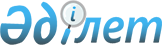 Көмірсутектер саласында жер қойнауын пайдалану жөніндегі операцияларды жүргізу кезінде тәуекел дәрежесін бағалау өлшемшарттарын және тексеру парақтарын бекіту туралыҚазақстан Республикасы Энергетика министрінің 2018 жылғы 23 қарашадағы № 453 және Қазақстан Республикасы Ұлттық экономика министрінің м.а. 2018 жылғы 23 қарашадағы № 77 бірлескен бұйрығы. Қазақстан Республикасының Әділет министрлігінде 2018 жылғы 27 қарашада № 17797 болып тіркелді.
      Ескерту. Тақырыбы жаңа редакцияда - ҚР Энергетика министрінің м.а. 29.11.2022 № 382 және ҚР Ұлттық экономика министрінің м.а. 30.11.2022 № 101 (01.01.2023 бастап қолданысқа енгізіледі) бірлескен бұйрығымен.
            Қазақстан Республикасының Кәсіпкерлік кодексі 141-бабының 5-тармағына, 143-бабының 1-тармағына сәйкес БҰЙЫРАМЫЗ:
      Ескерту.  Кіріспе жаңа редакцияда - ҚР Энергетика министрінің м.а. 29.11.2022 № 382 және ҚР Ұлттық экономика министрінің м.а. 30.11.2022 № 101 (01.01.2023 бастап қолданысқа енгізіледі) бірлескен бұйрығымен.


            1. Мыналар:
      1) осы бірлескен бұйрыққа 1-қосымшаға сәйкес көмірсутектер саласында жер қойнауын пайдалану бойынша операцияларды жүргізу кезіндегі тәуекел дәрежесін бағалау өлшемшарттары;
      2) осы бірлескен бұйрыққа 2-қосымшаға сәйкес көмірсутектерді барлауға жер қойнауын пайдалану жөніндегі операцияларды жүргізу құқығына ие жеке немесе заңды тұлғаларға қатысты құрлықтағы көмірсутектер саласында жер қойнауын пайдалану жөніндегі операцияларды жүргізу кезіндегі тексеру парағы;
      3) осы бірлескен бұйрыққа 3-қосымшаға сәйкес көмірсутектерді өндіруге жер қойнауын пайдалану жөніндегі операцияларды жүргізу құқығына ие жеке немесе заңды тұлғаларға қатысты құрлықтағы көмірсутектер саласында жер қойнауын пайдалану жөніндегі операцияларды жүргізу кезіндегі тексеру парағы;
      4) осы бірлескен бұйрыққа 4-қосымшаға сәйкес көмірсутектерді барлауға жер қойнауын пайдалану жөніндегі операцияларды жүргізу құқығына ие жеке немесе заңды тұлғаларға қатысты теңіздегі көмірсутектер саласында жер қойнауын пайдалану жөніндегі операцияларды жүргізу кезіндегі тексеру парағы;
      5) осы бірлескен бұйрыққа 5-қосымшаға сәйкес көмірсутектерді өндіруге жер қойнауын пайдалану жөніндегі операцияларды жүргізу құқығына ие жеке немесе заңды тұлғаларға қатысты теңіздегі көмірсутектер саласында жер қойнауын пайдалану жөніндегі операцияларды жүргізу кезіндегі тексеру парағы;
      6) осы бірлескен бұйрыққа 6-қосымшаға сәйкес жер қойнауын пайдалану жөніндегі операцияларды жүргізу құқығы тоқтатылған жеке немесе заңды тұлғаларға қатысты көмірсутектер саласында жер қойнауын пайдалану жөніндегі операцияларды жүргізу кезіндегі тексеру парағы;
      7) осы бірлескен бұйрыққа 7-қосымшаға сәйкес теңіз объектілерін құруға және орналастыруға рұқсаты құқығына ие жеке немесе заңды тұлғаларға қатысты көмірсутектер саласында жер қойнауын пайдалану жөніндегі операцияларды жүргізу кезінде тексеру парағы бекітілсін.
      Ескерту. 1-тармақ жаңа редакцияда - ҚР Энергетика министрінің 31.05.2023 № 201 және ҚР Ұлттық экономика министрінің 01.06.2023 № 95 (алғашқы ресми жарияланған күнінен кейін күнтізбелік он күн өткен соң қолданысқа енгізіледі) бірлескен бұйрығымен.


      2. "Мұнай операцияларын жүргізу саласындағы тәуекел дәрежесін бағалау өлшемшарттарын және тексеру парағын бекіту туралы" Қазақстан Республикасы Энергетика министрінің міндетін атқарушының 2015 жылғы 14 желтоқсандағы № 718 және Қазақстан Республикасы Ұлттық экономика министрінің 2015 жылғы 28 желтоқсандағы № 800 бірлескен бұйрығының күші жойылды деп танылсын (Қазақстан Республикасы нормативтік құқықтық актілерді мемлекеттік тіркеу тізілімінде № 12673 болып тіркелген, 2016 жылғы 27 қаңтарда "Әділет" ақпараттық-құқықтық жүйесінде жарияланған).
      3. Қазақстан Республикасы Энергетика министрлігінің Көмірсутектер және жер қойнауын пайдалану салаларындағы мемлекеттік бақылау департаменті Қазақстан Республикасының заңнамасында белгіленген тәртіппен:
      1) осы бірлескен бұйрықты Қазақстан Республикасы Әділет министрлігінде мемлекеттік тіркеуді;
      2) осы бірлескен бұйрық мемлекеттік тіркелген күнінен бастап күнтізбелік он күн ішінде оны қазақ және орыс тілдерінде ресми жариялау және Қазақстан Республикасы нормативтік құқықтық актілерінің эталондық бақылау банкіне енгізу үшін "Қазақстан Республикасы Әділет министрлігінің Республикалық құқықтық ақпарат орталығы" шаруашылық жүргізу құқығындағы республикалық мемлекеттік кәсіпорнына жіберуді;
      3) осы бірлескен бұйрықты Қазақстан Республикасы Энергетика министрлігінің интернет-ресурсында орналастыруды;
      4) осы бірлескен бұйрықты Қазақстан Республикасы Әділет министрлігінде мемлекеттік тіркегеннен кейін он жұмыс күні ішінде Қазақстан Республикасы Энергетика министрлігінің Заң қызметі департаментіне осы тармақтың 1), 2) және 3) тармақшаларында көзделген іс-шаралардың орындалуы туралы мәліметтерді беруді қамтамасыз етсін.
      4. Осы бірлескен бұйрықтың орындалуын бақылау жетекшілік ететін Қазақстан Республикасының энергетика вице-министріне жүктелсін.
      5. Осы бірлескен бұйрық алғашқы ресми жарияланған күнінен кейін күнтізбелік он күн өткен соң қолданысқа енгізіледі.
      "КЕЛІСІЛДІ"
      Қазақстан Республикасы
      Бас прокуратурасының
      Құқықтық статистика және
      арнайы есепке алу жөніндегі
      комитеті Көмірсутектер саласында жер қойнауын пайдалану бойынша операцияларды жүргізу кезіндегі тәуекел дәрежесін бағалау өлшемшарттары
      Ескерту. 1-қосымша жаңа редакцияда - ҚР Энергетика министрінің м.а. 29.11.2022 № 382 және ҚР Ұлттық экономика министрінің м.а. 30.11.2022 № 101 (01.01.2023 бастап қолданысқа енгізіледі) бірлескен бұйрығымен. 1-тарау. Жалпы ережелер
      1. Осы Көмірсутектер саласында жер қойнауын пайдалану бойынша операцияларды жүргізу кезіндегі тәуекел дәрежесін бағалау өлшемшарттары (бұдан әрі – Өлшемшарттар) Қазақстан Республикасы Кәсіпкерлік кодексі 141-бабының 5-тармағына (бұдан әрі – Кәсіпкерлік кодекс), "Жер қойнауы және жер қойнауын пайдалану туралы" Қазақстан Республикасының Кодексіне (бұдан әрі – Кодекс) және Қазақстан Республикасы Ұлттық экономика министрінің міндетін атқарушының 2022 жылғы 22 маусымдағы № 48 бұйрығымен бекітілген Реттеуші мемлекеттік органдардың тәуекелдерді бағалау және басқару жүйесін қалыптастыру қағидаларына (Нормативтік құқықтық актілерді мемлекеттік тіркеу тізілімінде № 28577 болып тіркелген) сәйкес Көмірсутектер саласында жер қойнауын пайдалану бойынша операцияларды жүргізу кезіндегі бақылау субъектілерін (объектілерін) тәуекел дәрежелеріне жатқызу мақсатында әзірленді.
      2. Өлшемшарттарда мынадай ұғымдар пайдаланылады:
      1) бақылау субъектісі – көмірсутектер саласында жер қойнауын пайдалану жөніндегі операцияларды жүргізу құқығына ие жеке немесе заңды тұлғалар, сондай-ақ жер қойнауын пайдалану жөніндегі операцияларды жүргізу құқығы тоқтатылған жеке немесе заңды тұлғалар;
      2) балл – тәуекелді есептеудің сандық өлшемі;
      3) болмашы бұзушылықтар – шикі газды қайта өңдеуді дамыту бағдарламаларының орындалуы туралы есептерді жыл сайын көмірсутектер саласындағы уәкілетті органға жіберу бойынша талапты сақтамаумен;
      қабаттарды сынамалау және ұңғымаларды сынау кезінде әрбір өнімді қабаттарды дербес тестілеу бойынша талапты сақтамауымен (жобалау құжатында белгіленген, бірақ кәсіпшілік-геологиялық және гидродинамикалық зерттеулер кешенін жүргізе отырып әрбір сынақ объектісі үшін 90 (тоқсан) күннен аспайтын мерзімге)
      ұңғымалардың технологиялық жұмыс режимдерінде әрбір өндіруші ұңғыма үшін – сұйықтықты іріктеудің технологиялық нормасының және әрбір қысыммен айдау ұңғымасы үшін – ауыстыру агентінің (қабылдағыштық) көлемінің болмауымен; 
      объектіні игеру шарттарының тұрақтылығына байланысты ай сайын немесе тоқсанына бір рет жасалатын, өндіру ұңғымалары жұмысының технологиялық режимдерінің болмауымен. Өндіруші ұңғымалар жұмысының технологиялық режимдерімен бір мезгілде ұңғымалардан және тұтастай пайдалану объектісінен сұйықтық алу нормаларын қамтамасыз ету жөніндегі геологиялық-техникалық іс-шаралар жоспары жасалады және бекітіледі;
      Жер қойнауын пайдаланушылар мен олардың мердігерлерінің көмірсутектерді барлау немесе өндіру жөніндегі операцияларды жүргізу кезінде пайдаланылатын тауарларды, жұмыстар мен көрсетілетін қызметтерді сатып алу тәртібіне сәйкес конкурстық комиссияны қалыптастыруға қойылатын талаптарды сақтамау;
      Жер қойнауын пайдаланушылар мен олардың мердігерлерінің көмірсутектерді барлау немесе өндіру жөніндегі операцияларды жүргізу кезінде пайдаланылатын тауарларды, жұмыстар мен көрсетілетін қызметтерді сатып алу тәртібіне сәйкес ашық конкурс және конкурстық құжаттама өткізу туралы хабарландыруды тізілімде (жүйеде) орналастыруға қойылатын талаптарды сақтамау;
      4) деректерді қалыпқа келтіру – әртүрлі шәкілдерде өлшенген мәндерді шартты түрде жалпы шәкілге келтіруді көздейтін статистикалық рәсім;
      5) елеулі бұзушылықтар – Кодекстің міндеттейтін нормаларын сақтамаумен байланысты бұзушылықтар;
      6) өрескел бұзушылықтар –Кодекстің тыйым салатын нормаларын сақтамаумен байланысты бұзушылықтар;
      7) тәуекел – бақылау субъектісінің қызметі нәтижесінде адам өміріне немесе денсаулығына, қоршаған ортаға, жеке және заңды тұлғалардың заңды мүдделеріне, мемлекеттің мүліктік мүдделеріне салдарларының ауырлық дәрежесін ескере отырып зиян келтіру ықтималдығы;
      8) тәуекел дәрежесін бағалау өлшемшарттары – бақылау субъектісінің тікелей қызметімен, салалық даму ерекшеліктерімен және осы дамуға әсер ететін факторлармен байланысты, бақылау субъектілерін (объектілерін) тәуекелдің әртүрлі дәрежелеріне жатқызуға мүмкіндік беретін сандық және сапалық көрсеткіштердің жиынтығы;
      9) тәуекел дәрежесін бағалаудың объективті өлшемшарттары (бұдан әрі – объективті өлшемшарттар) – белгілі бір қызмет саласында тәуекел дәрежесіне байланысты және жеке бақылау субъектісіне (объектісіне) тікелей байланыссыз бақылау субъектілерін (объектілерін) іріктеу үшін пайдаланылатын тәуекел дәрежесін бағалау өлшемшарттары;
      10) тәуекел дәрежесін бағалаудың субъективті өлшемшарттары (бұдан әрі – субъективті өлшемшарттар) – нақты бақылау субъектісінің (объектісінің) қызметі нәтижелеріне байланысты бақылау субъектілерін (объектілерін) іріктеу үшін пайдаланылатын тәуекел дәрежесін бағалау өлшемшарттары;
      11) тәуекелдерді бағалау және басқару жүйесі – тиісті қызмет салаларында тәуекелдің жол берілетін деңгейін қамтамасыз ете отырып, кәсіпкерлік еркіндігін шектеудің ең төменгі ықтимал дәрежесі мақсатында бақылау субъектісіне бару арқылы профилактикалық бақылауды кейіннен жүзеге асыру үшін бақылау субъектілерін тәуекел дәрежелері бойынша бөлу арқылы қолайсыз факторлардың туындау ықтималдығын азайтуға бағытталған, сондай-ақ нақты бақылау субъектісі (объектісі) үшін тәуекел деңгейін өзгертуге бағытталған басқарушылық шешімдерді қабылдау және (немесе) осындай бақылау субъектісін (объектісін) бақылау субъектісіне (объектісіне) бару арқылы профилактикалық бақылаудан.
      Ескерту. 2-тармақ жаңа редакцияда - ҚР Энергетика министрінің 31.05.2023 № 201 және ҚР Ұлттық экономика министрінің 01.06.2023 № 95 (алғашқы ресми жарияланған күнінен кейін күнтізбелік он күн өткен соң қолданысқа енгізіледі) бірлескен бұйрығымен.


      3. Бақылау субъектісіне (объектісіне) бару арқылы профилактикалық бақылауды жүзеге асыру кезінде тәуекелдерді басқару мақсаттары үшін бақылау субъектілері (объектілерін) мынадай тәуекел дәрежелерінің біріне (бұдан әрі – тәуекел дәрежесі) жатқызылады:
      1) жоғары тәуекел;
      2) орташа тәуекел;
      3) төмен тәуекел.
      4. Бақылау субъектілерінің (объектілерінің) профилактикалық бақылау жүргізу үшін тәуекел дәрежесін бағалау өлшемшарттары объективті және субъективті өлшемшарттарды айқындау арқылы қалыптастырылады. 2-тарау. Объективті өлшемшарттар
      5. Объективті өлшемшарттарды айқындау тәуекелді айқындау арқылы жүзеге асырылады.
      6. Тәуекелді айқындау мынадай өлшемшарттардың бірін ескере отырып, мемлекеттік бақылау жүзеге асырылатын саланың ерекшелігіне қарай жүзеге асырылады:
      1) объектінің қауіптілік (күрделілік) деңгейі;
      2) реттелетін салаға (облысқа) ықтимал теріс салдарлар ауырлығының, зиянның ауқымы;
      3) адамның өмірі немесе денсаулығы, қоршаған орта, жеке және заңды тұлғалардың, мемлекеттің заңды мүдделері үшін қолайсыз оқиғаның туындау мүмкіндігі.
      7. Көмірсутектер өндіру саласында жер қойнауын пайдалану жөніндегі операцияларды жүргізу құқығына ие (жер қойнауын пайдалануға арналған келісімшарты бар) жеке немесе заңды тұлғалар болып табылатын бақылау субъектілері жоғары тәуекел дәрежесіне жатады.
      Көмірсутектерді барлауға жер қойнауын пайдалану жөніндегі операцияларды жүргізу құқығына ие (жер қойнауын пайдалануға арналған келісімшарты бар) жеке немесе заңды тұлғалар болып табылатын бақылау субъектілері орташа тәуекел дәрежесіне жатады.
      Көмірсутектер саласында жер қойнауын пайдалану жөніндегі операцияларды жүргізу құқығы тоқтатылған жеке немесе заңды тұлғалар болып табылатын бақылау субъектілері төмен тәуекел дәрежесіне жатады.
      8. Жоғары және орташа тәуекел дәрежесіне жатқызылған бақылау субъектілеріне (объектілеріне) қатысты бақылау субъектісіне (объектісіне) бару арқылы профилактикалық бақылау жүргізу мақсатында субъективті өлшемшарттар қолданылады. 3-тарау. Субъективті өлшемшарттар
      9. Субъективті өлшемшарттарды айқындау мынадай кезеңдерді қолдана отырып жүзеге асырылады:
      1) деректер базасын қалыптастыру және ақпарат жинау;
      2) ақпаратты талдау және тәуекелді бағалау.
      10. Деректер базасын қалыптастыру және ақпарат жинау Қазақстан Республикасының заңнамасын бұзатын бақылау субъектілерін (объектілерін) анықтау үшін қажет.
      Тәуекел дәрежелерін бағалау үшін мынадай ақпарат көздері пайдаланылады:
      1) бақылау субъектісі көмірсутектер саласындағы уәкілетті органға ұсынатын есептілік пен мәліметтерді мониторингілеу нәтижелері;
      2) бақылау субъектілеріне (объектілеріне) алдыңғы тексерулер мен бару арқылы профилактикалық бақылаудың нәтижелері. Бұл ретте бұзушылықтың ауырлық дәрежесі (өрескел, елеулі, болмашы) тексеріс парағында көрсетілген заңнама талаптары сақталмаған кезде белгіленеді.
      Рұқсат беру талаптарына сәйкестігін тексеру үшін тәуекел дәрежесін бағалау үшін ақпарат көзі – алдыңғы тексерулердің нәтижелері пайдаланылады.
      Ескерту. 10-тармақ жаңа редакцияда - ҚР Энергетика министрінің 31.05.2023 № 201 және ҚР Ұлттық экономика министрінің 01.06.2023 № 95 (алғашқы ресми жарияланған күнінен кейін күнтізбелік он күн өткен соң қолданысқа енгізіледі) бірлескен бұйрығымен.


      11. Субъективті өлшемшарттар бойынша тәуекел дәрежесінің көрсеткішін (R) есептеу алдыңғы тексерулердің (SP) нәтижелері бойынша бұзушылықтар бойынша тәуекел дәрежесінің көрсеткішін және субъективті өлшемшарттар бойынша тәуекел дәрежесінің көрсеткішін (SC) қорытындылау жолымен автоматтандырылған режимде жүзеге асырылады, кейіннен деректер мәндерін 0-ден 100 баллға дейінгі диапазонға қалыпқа келтіреді.
      Rпром = SP + SC, қайда
      Rпром-субъективті өлшемшарттар бойынша тәуекел дәрежесінің аралық көрсеткіші,
      ЅР – бұзушылықтар бойынша тәуекел дәрежесінің көрсеткіші,
      SC – субъективті өлшемшарттар бойынша тәуекел дәрежесінің көрсеткіші.
      Есеп мемлекеттік бақылаудың әрбір саласы бақылау субъектілерінің (объектілерінің) біртекті тобын бақылаудың әрбір субъектісі (объектісі) бойынша жүргізіледі. Бұл ретте мемлекеттік бақылаудың бір саласының бақылау субъектілерінің (объектілерінің) біртекті тобына жататын бағаланатын бақылау субъектілерінің (объектілерінің) тізбесі деректерді кейіннен қалыпқа келтіру үшін іріктемелі жиынтық (іріктеме) құрайды.
      Алдыңғы тексерулердің нәтижелері бойынша алынған деректер бойынша 0-ден 100-ге дейінгі баллмен бағаланатын бұзушылықтар бойынша тәуекел дәрежесінің көрсеткіші қалыптастырылады.
      Осы Өлшемшарттардың 10-тармағында көрсетілген ақпарат көздерінің кез келгені бойынша бір өрескел бұзушылық анықталған кезде бақылау субъектісіне тәуекел дәрежесінің көрсеткіші 100 балл теңестіріледі және оған қатысты бақылау субъектісіне (объектісіне) бара отырып профилактикалық бақылау жүргізіледі.
      Өрескел бұзушылықтар анықталмаған кезде бұзушылықтар бойынша тәуекел дәрежесінің көрсеткіші елеулі және елеусіз дәрежедегі бұзушылықтар бойынша жиынтық көрсеткішпен есептеледі.
      Елеулі бұзушылықтар көрсеткішін анықтау кезінде 0,7 коэффициенті қолданылады.
      Бұл көрсеткіш келесі формула бойынша есептеледі:
      ЅРз = (SР2 х 100/SР1) x 0,7, мұндағы:
      ЅРз – елеулі бұзушылықтардың көрсеткіші;
      ЅР1 – елеулі бұзушылықтардың қажетті саны;
      ЅР2 – анықталған елеулі бұзушылықтар саны;
      Шамалы бұзушылықтар көрсеткішін анықтау кезінде 0,3 коэффициенті қолданылады.
      Бұл көрсеткіш келесі формула бойынша есептеледі:
      ЅРн = (SР2 х 100/SР1) х 0,3, мұндағы:
      ЅРн – шамалы бұзушылықтардың көрсеткіші;
      ЅР1 – кішігірім бұзушылықтардың қажетті саны;
      ЅР2 – анықталған шамалы бұзушылықтар саны;
      Бұзушылықтар бойынша тәуекел дәрежесінің көрсеткіші (ЅР) 0-ден 100 балға дейінгі шкала бойынша есептеледі және мынадай формула бойынша елеулі және елеусіз бұзушылықтар көрсеткіштерін жинақтау жолымен айқындалады:
      ЅР = SРз + SРн, қайда:
      ЅР – бұзушылықтар бойынша тәуекел дәрежесінің көрсеткіші;
      ЅРз – елеулі бұзушылықтардың көрсеткіші;
      ЅРн – шамалы бұзушылықтардың көрсеткіші.
      Жалпы көрсеткіштің алынған мәні кәсіпкерлік субъектісін мынадай тәуекел дәрежелерінің біріне жатқызуға негіз болып табылады:
      1) тәуекелдің жоғары дәрежесіне-тәуекел дәрежесінің көрсеткіші қоса алғанда 71-ден 100-ге дейін болған кезде және оған қатысты бақылау субъектісіне (объектісіне) бара отырып профилактикалық бақылау жүргізіледі;
      2) тәуекелдің орташа дәрежесіне-тәуекел дәрежесінің көрсеткіші 31-ден 70-ке дейін қоса алғанда болғанда және оған қатысты бақылау субъектісіне (объектісіне) бара отырып, профилактикалық бақылау жүргізіледі;
      3) тәуекелдің төмен дәрежесіне-тәуекел дәрежесінің көрсеткіші 0-ден 30-ға дейін қоса алғанда болғанда және оған қатысты бақылау субъектісіне (объектісіне) бара отырып профилактикалық бақылау жүргізілмейді.
      Қолданылатын ақпарат көздерінің басымдылығын және субъективті өлшемшарттар көрсеткіштерінің маңыздылығын негізге ала отырып, субъективті өлшемшарттар бойынша тәуекел дәрежесінің көрсеткішін есептеу тәртібіне сәйкес 0-ден 100 балға дейінгі шкала бойынша субъективті өлшемшарттар бойынша тәуекел дәрежесінің көрсеткіші есептеледі.
      Субъективті өлшемшарттар бойынша тәуекел дәрежесінің көрсеткішін есептеу 0 ден 100 балға дейінгі шкала бойынша жүргізіледі және мынадай формула бойынша жүзеге асырылады: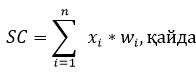 
      xi– субъективті өлшемшарт көрсеткіші,
      wi – xi субъективті өлшемшарт көрсеткішінің үлес салмағы,
      n – көрсеткіштер саны.
      Субъективті өлшемшарттар бойынша тәуекел дәрежесі көрсеткішінің алынған мәні субъективті өлшемшарттар бойынша тәуекел дәрежесі көрсеткішінің есебіне енгізіледі.
      R көрсеткіші бойынша субъектілер (объектілер) бойынша есептелген мәндер 0-ден 100 балға дейінгі диапазонға қалыпқа келтіріледі. Деректерді қалыпқа келтіру әрбір іріктемелі жиынтық (іріктеме) бойынша мынадай формуланы пайдалана отырып жүзеге асырылады: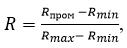 
      R – жеке бақылау субъектісінің (объектісінің) субъективті өлшемшарттары бойынша тәуекел дәрежесінің көрсеткіші (қорытынды) ,
      Rmax – бір іріктемелі жиынтыққа (іріктемеге) кіретін субъектілер (объектілер) бойынша субъективті өлшемшарттар бойынша тәуекел дәрежесі шкаласы бойынша ең жоғары ықтимал мән (шкаланың жоғарғы шекарасы),
      Rmin– бір іріктемелі жиынтыққа (іріктемеге) кіретін субъектілер (объектілер) бойынша субъективті өлшемшарттар бойынша тәуекел дәрежесі шкаласы бойынша мүмкін болатын ең төменгі мән (шкаланың төменгі шекарасы),
      Rпром – субъективті өлшемшарттар бойынша тәуекел дәрежесінің аралық көрсеткіші.
      Осы Өлшемшарттарға 1-қосымшаға сәйкес көмірсутектерді барлауға жер қойнауын пайдалану жөніндегі операцияларды жүргізу құқығы бар жеке немесе заңды тұлғаларға қатысты құрлықта көмірсутектер саласында жер қойнауын пайдалану жөніндегі операцияларды жүргізу кезінде субъектілерге қойылатын талаптардың бұзылу дәрежесі.
      Осы Өлшемшарттарға 2-қосымшаға сәйкес көмірсутектерді өндіруге жер қойнауын пайдалану жөніндегі операцияларды жүргізу құқығы бар жеке немесе заңды тұлғаларға қатысты құрлықта көмірсутектер саласында жер қойнауын пайдалану жөніндегі операцияларды жүргізу кезінде субъектілерге қойылатын талаптардың бұзылу дәрежесі.
      Осы Өлшемшарттарға 3-қосымшаға сәйкес көмірсутектерді барлауға жер қойнауын пайдалану жөніндегі операцияларды жүргізу құқығы бар жеке немесе заңды тұлғаларға қатысты теңізде көмірсутектер саласында жер қойнауын пайдалану жөніндегі операцияларды жүргізу кезінде субъектілерге қойылатын талаптардың бұзылу дәрежесі.
      Осы Өлшемшарттарға 4-қосымшаға сәйкес көмірсутектерді өндіруге жер қойнауын пайдалану жөніндегі операцияларды жүргізу құқығы бар жеке немесе заңды тұлғаларға қатысты теңізде көмірсутектер саласында жер қойнауын пайдалану жөніндегі операцияларды жүргізу кезінде субъектілерге қойылатын талаптардың бұзылу дәрежесі.
      Осы Өлшемшарттарға 5-қосымшаға сәйкес теңіз объектілерін құруға және орналастыруға рұқсаты құқығына ие жеке немесе заңды тұлғаларға қатысты көмірсутектер саласында жер қойнауын пайдалану жөніндегі операцияларды жүргізу кезінде субъектілерге қойылатын талаптардың бұзылу дәрежесі.
      Қолданылатын ақпарат көздерінің басымдығы және субъективті өлшемшарттар көрсеткіштерінің маңыздылығы осы Өлшемшарттарға 6, 7, 8 және 9-қосымшаларда келтірілген субъективті өлшемшарттар бойынша тәуекел дәрежесін айқындау үшін субъективті өлшемшарттар тізбесіне сәйкес белгіленеді.
      Талдау және бағалау кезінде бақылаудың нақты субъектісіне (объектісіне) қатысты бұрын ескерілген және пайдаланылған субъективті өлшемшарттардың деректері не Қазақстан Республикасы Азаматтық кодексінің 178-бабының 1-тармағына сәйкес талап қою мерзімі өткен деректер қолданылмайды.
      Алдыңғы жүргізілген бару арқылы профилактикалық бақылаудың қорытындылары бойынша берілген бұзушылықтарды толық көлемде жойған бақылау субъектілеріне қатысты оларды мемлекеттік бақылаудың кезекті кезеңіне тізімдер қалыптастыру кезінде енгізуге жол берілмейді.
      Бақылау субъектісіне (объектісіне) бару арқылы профилактикалық бақылаудың еселігін бақылау органы жоғары және орташа тәуекел дәрежесіне жатқызылған бақылау субъектілеріне (объектілеріне) қатысты жылына бір реттен жиі емес айқындайды.
      Алынатын мәліметтерді талдау және көрсеткіштер бойынша бағалау жылына екі рет есепті жылдың бірінші мамырына дейін және бірінші желтоқсанына дейін жүзеге асырылады.
      Егер бақылау субъектісіне (объектісіне) қатысты бұрын бару арқылы профилактикалық бақылау жүргізілген болса, соңғы бару арқылы профилактикалық бақылаудың аяқталу күнінен кейінгі күннен бастап жүргізілетін талдаудың басталуына дейінгі кезең талдау кезеңі болып табылады.
      Бақылау субъектісіне (объектісіне) бару арқылы профилактикалық бақылау Кодекстің 144-2-бабының 4-тармағына сәйкес қалыптастырылатын бақылау субъектісіне (объектісіне) бару арқылы профилактикалық бақылаудың жартыжылдық тізімдері негізінде жүргізіледі.
      Ескерту. 11-тармақ жаңа редакцияда - ҚР Энергетика министрінің 31.05.2023 № 201 және ҚР Ұлттық экономика министрінің 01.06.2023 № 95 (алғашқы ресми жарияланған күнінен кейін күнтізбелік он күн өткен соң қолданысқа енгізіледі) бірлескен бұйрығымен.

 Көмірсутектерді барлауға жер қойнауын пайдалану жөніндегі операцияларды жүргізу құқығына ие жеке немесе заңды тұлғаларға қатысты құрлықтағы көмірсутектер саласында жер қойнауын пайдалану жөніндегі операцияларды жүргізу кезінде талаптардың бұзылу дәрежесі
      Ескерту. 1-қосымша жаңа редакцияда - ҚР Энергетика министрінің 31.05.2023 № 201 және ҚР Ұлттық экономика министрінің 01.06.2023 № 95 (алғашқы ресми жарияланған күнінен кейін күнтізбелік он күн өткен соң қолданысқа енгізіледі); өзгеріс енгізілді - ҚР Энергетика министрінің 28.02.2024 № 83 және ҚР Премьер-Министрінің орынбасары - Ұлттық экономика министрінің 01.03.2024 № 7 (28.02.2024 бастап қолданысқа енгізіледі) бірлескен бұйрықтарымен. Көмірсутектерді өндіруге жер қойнауын пайдалану жөніндегі операцияларды жүргізу құқығы бар жеке немесе заңды тұлғаларға қатысты құрлықта көмірсутектер саласында жер қойнауын пайдалану жөніндегі операцияларды жүргізу кезінде талаптардың бұзылу дәрежесі
      Ескерту. 2-қосымша жаңа редакцияда - ҚР Энергетика министрінің 31.05.2023 № 201 және ҚР Ұлттық экономика министрінің 01.06.2023 № 95 (алғашқы ресми жарияланған күнінен кейін күнтізбелік он күн өткен соң қолданысқа енгізіледі); өзгеріс енгізілді - ҚР Энергетика министрінің 28.02.2024 № 83 және ҚР Премьер-Министрінің орынбасары - Ұлттық экономика министрінің 01.03.2024 № 7 (28.02.2024 бастап қолданысқа енгізіледі) бірлескен бұйрықтарымен. Көмірсутектерді барлауға жер қойнауын пайдалану жөніндегі операцияларды жүргізу құқығы бар жеке немесе заңды тұлғаларға қатысты теңізде көмірсутектер саласында жер қойнауын пайдалану жөніндегі операцияларды жүргізу кезінде талаптардың бұзылу дәрежесі
      Ескерту. 3-қосымша жаңа редакцияда - ҚР Энергетика министрінің 31.05.2023 № 201 және ҚР Ұлттық экономика министрінің 01.06.2023 № 95 (алғашқы ресми жарияланған күнінен кейін күнтізбелік он күн өткен соң қолданысқа енгізіледі); өзгеріс енгізілді - ҚР Энергетика министрінің 28.02.2024 № 83 және ҚР Премьер-Министрінің орынбасары - Ұлттық экономика министрінің 01.03.2024 № 7 (28.02.2024 бастап қолданысқа енгізіледі) бірлескен бұйрықтарымен. Көмірсутектерді өндіруге жер қойнауын пайдалану жөніндегі операцияларды жүргізу құқығы бар жеке немесе заңды тұлғаларға қатысты теңізде көмірсутектер саласында жер қойнауын пайдалану жөніндегі операцияларды жүргізу кезінде талаптардың бұзылу дәрежесі
      Ескерту. 4-қосымша жаңа редакцияда - ҚР Энергетика министрінің 31.05.2023 № 201 және ҚР Ұлттық экономика министрінің 01.06.2023 № 95 (алғашқы ресми жарияланған күнінен кейін күнтізбелік он күн өткен соң қолданысқа енгізіледі); өзгеріс енгізілді - ҚР Энергетика министрінің 28.02.2024 № 83 және ҚР Премьер-Министрінің орынбасары - Ұлттық экономика министрінің 01.03.2024 № 7 (28.02.2024 бастап қолданысқа енгізіледі) бірлескен бұйрықтарымен. Теңіз объектілерін құруға және орналастыруға рұқсаты құқығына ие жеке немесе заңды тұлғаларға қатысты көмірсутектер саласында жер қойнауын пайдалану жөніндегі операцияларды жүргізу кезінде талаптардың бұзылу дәрежесі
      Ескерту. Өлшемшарттар 5-қосымшамен толықтырылды - ҚР Энергетика министрінің 31.05.2023 № 201 және ҚР Ұлттық экономика министрінің 01.06.2023 № 95 (алғашқы ресми жарияланған күнінен кейін күнтізбелік он күн өткен соң қолданысқа енгізіледі) бірлескен бұйрығымен. Көмірсутектерді барлауға жер қойнауын пайдалану жөніндегі операцияларды жүргізу құқығы бар жеке немесе заңды тұлғаларға қатысты құрлықта көмірсутектер саласында жер қойнауын пайдалану жөніндегі операцияларды жүргізу кезінде субъективті өлшемшарттар бойынша тәуекел дәрежесін айқындау үшін субъективті өлшемшарттар тізбесі
      Ескерту. Өлшемшарттар 6-қосымшамен толықтырылды - ҚР Энергетика министрінің 31.05.2023 № 201 және ҚР Ұлттық экономика министрінің 01.06.2023 № 95 (алғашқы ресми жарияланған күнінен кейін күнтізбелік он күн өткен соң қолданысқа енгізіледі) бірлескен бұйрығымен. Көмірсутектерді өндіруге жер қойнауын пайдалану жөніндегі операцияларды жүргізу құқығы бар жеке немесе заңды тұлғаларға қатысты құрлықта көмірсутектер саласында жер қойнауын пайдалану жөніндегі операцияларды жүргізу кезінде субъективті өлшемшарттар бойынша тәуекел дәрежесін айқындау үшін субъективті өлшемшарттар тізбесі
      Ескерту. Өлшемшарттар 7-қосымшамен толықтырылды - ҚР Энергетика министрінің 31.05.2023 № 201 және ҚР Ұлттық экономика министрінің 01.06.2023 № 95 (алғашқы ресми жарияланған күнінен кейін күнтізбелік он күн өткен соң қолданысқа енгізіледі) бірлескен бұйрығымен. Көмірсутектерді барлауға жер қойнауын пайдалану жөніндегі операцияларды жүргізу құқығы бар жеке немесе заңды тұлғаларға қатысты теңізде көмірсутектер саласында жер қойнауын пайдалану жөніндегі операцияларды жүргізу кезінде субъективті өлшемшарттар бойынша тәуекел дәрежесін айқындау үшін субъективті өлшемшарттар тізбесі
      Ескерту. Өлшемшарттар 8-қосымшамен толықтырылды - ҚР Энергетика министрінің 31.05.2023 № 201 және ҚР Ұлттық экономика министрінің 01.06.2023 № 95 (алғашқы ресми жарияланған күнінен кейін күнтізбелік он күн өткен соң қолданысқа енгізіледі) бірлескен бұйрығымен. Көмірсутектерді өндіруге жер қойнауын пайдалану жөніндегі операцияларды жүргізу құқығы бар жеке немесе заңды тұлғаларға қатысты теңізде көмірсутектер саласында жер қойнауын пайдалану жөніндегі операцияларды жүргізу кезінде субъективті өлшемшарттар бойынша тәуекел дәрежесін айқындау үшін субъективті өлшемшарттар тізбесі
      Ескерту. Өлшемшарттар 9-қосымшамен толықтырылды - ҚР Энергетика министрінің 31.05.2023 № 201 және ҚР Ұлттық экономика министрінің 01.06.2023 № 95 (алғашқы ресми жарияланған күнінен кейін күнтізбелік он күн өткен соң қолданысқа енгізіледі) бірлескен бұйрығымен. Көмірсутектерді барлауға жер қойнауын пайдалану жөніндегі операцияларды жүргізу құқығына ие жеке немесе заңды тұлғаларға қатысты құрлықта көмірсутектер саласында жер қойнауын пайдалану жөніндегі операцияларды жүргізу кезіндегі тексеру парағы
      Ескерту. 2-қосымша жаңа редакцияда - ҚР Энергетика министрінің м.а. 29.11.2022 № 382 және ҚР Ұлттық экономика министрінің м.а. 30.11.2022 № 101 (01.01.2023 бастап қолданысқа енгізіледі); өзгеріс енгізілді - ҚР Энергетика министрінің 31.05.2023 № 201 және ҚР Ұлттық экономика министрінің 01.06.2023 № 95 (алғашқы ресми жарияланған күнінен кейін күнтізбелік он күн өткен соң қолданысқа енгізіледі); 28.02.2024 № 83 және ҚР Премьер-Министрінің орынбасары - Ұлттық экономика министрінің 01.03.2024 № 7 (28.02.2024 бастап қолданысқа енгізіледі) бірлескен бұйрықтарымен.
      Тексеруді/ бақылау субъектісіне (объектісіне) бару арқылы
      профилактикалық бақылауды тағайындаған мемлекеттік орган
      ___________________________________________________________________
      ___________________________________________________________________
      Тексеруді/ бақылау субъектісіне (объектісіне) бару арқылы
      профилактикалық бақылауды тағайындау туралы акт
      ___________________________________________________________________
                                                                         (№, күні)
      Бақылау субъектісінің (объектісінің) атауы
      ___________________________________________________________________
      ____________________________________________________________________
      бақылау субъектісінің (объектісінің) (жеке сәйкестендіру нөмірі),
      бизнес-сәйкестендіру нөмірі
      Орналасқан жерінің мекенжайы _________________________________________
      _____________________________________________________________________
      Лауазымды адам (-дар)
      ______________________ ______________ __________ ______________
      (лауазымы) (қолы) (тегі, аты, әкесінің аты (бар болса))
      ______________________ ______________ __________ ______________
      (лауазымы) (қолы) (тегі, аты, әкесінің аты (бар болса))
      Бақылау субъектісінің басшысы
      ______________________ ______________ __________ ______________
      (лауазымы) (қолы) (тегі, аты, әкесінің аты (бар болса)) Көмірсутектерді өндіруге жер қойнауын пайдалану жөніндегі операцияларды жүргізу құқығына ие жеке немесе заңды тұлғаларға қатысты құрлықта көмірсутектер саласында жер қойнауын пайдалану жөніндегі операцияларды жүргізу кезіндегі тексеру парағы
      Ескерту.  3-қосымша жаңа редакцияда - ҚР Энергетика министрінің м.а. 29.11.2022 № 382 және ҚР Ұлттық экономика министрінің м.а. 30.11.2022 № 101 (01.01.2023 бастап қолданысқа енгізіледі); өзгеріс енгізілді - ҚР Энергетика министрінің 31.05.2023 № 201 және ҚР Ұлттық экономика министрінің 01.06.2023 № 95 (алғашқы ресми жарияланған күнінен кейін күнтізбелік он күн өткен соң қолданысқа енгізіледі); 28.02.2024 № 83 және ҚР Премьер-Министрінің орынбасары - Ұлттық экономика министрінің 01.03.2024 № 7 (28.02.2024 бастап қолданысқа енгізіледі) бірлескен бұйрықтарымен.
      Тексеруді/ бақылау субъектісіне (объектісіне) бару арқылы
      профилактикалық бақылауды тағайындаған мемлекеттік орган
      _____________________________________________________________________
      _____________________________________________________________________
      Тексеруді/ бақылау субъектісіне (объектісіне) бару арқылы
      профилактикалық бақылауды тағайындау туралы акт
      ____________________________________________________________________
                                                                        (№, күні)
      Бақылау субъектісінің (объектісінің) атауы
      ____________________________________________________________________
      ____________________________________________________________________
      бақылау субъектісінің (объектісінің) (жеке сәйкестендіру нөмірі),
      бизнес-сәйкестендіру нөмірі
      Орналасқан жерінің мекенжайы _________________________________________
      _____________________________________________________________________
      Лауазымды адам (-дар)
      ______________________ ______________ __________ ______________
      (лауазымы) (қолы) (тегі, аты, әкесінің аты (бар болса))
      ______________________ ______________ __________ _____________
      (лауазымы) (қолы) (тегі, аты, әкесінің аты (бар болса))
      Бақылау субъектісінің басшысы
      ______________________ ______________ __________ _____________
      (лауазымы) (қолы) (тегі, аты, әкесінің аты (бар болса)) Көмірсутектерді барлауға жер қойнауын пайдалану жөніндегі операцияларды жүргізу құқығына ие жеке немесе заңды тұлғаларға қатысты теңіздегі көмірсутектер саласында жер қойнауын пайдалану жөніндегі операцияларды жүргізу кезіндегі тексеру парағы
      Ескерту. 4-қосымша жаңа редакцияда - ҚР Энергетика министрінің м.а. 29.11.2022 № 382 және ҚР Ұлттық экономика министрінің м.а. 30.11.2022 № 101 (01.01.2023 бастап қолданысқа енгізіледі); өзгеріс енгізілді - ҚР Энергетика министрінің 31.05.2023 № 201 және ҚР Ұлттық экономика министрінің 01.06.2023 № 95 (алғашқы ресми жарияланған күнінен кейін күнтізбелік он күн өткен соң қолданысқа енгізіледі); 28.02.2024 № 83 және ҚР Премьер-Министрінің орынбасары - Ұлттық экономика министрінің 01.03.2024 № 7 (28.02.2024 бастап қолданысқа енгізіледі) бірлескен бұйрықтарымен.
      Тексеруді/ бақылау субъектісіне (объектісіне) бару арқылы
      профилактикалық бақылауды тағайындаған мемлекеттік орган
      _____________________________________________________________________
      _____________________________________________________________________
      Тексеруді/ бақылау субъектісіне (объектісіне) бару арқылы
      профилактикалық бақылауды тағайындау туралы акт
      ____________________________________________________________________
                                                                               (№, күні)
      Бақылау субъектісінің (объектісінің) атауы
      ____________________________________________________________________
      ____________________________________________________________________
      бақылау субъектісінің (объектісінің) (жеке сәйкестендіру нөмірі),
      бизнес-сәйкестендіру нөмірі
      Орналасқан жерінің мекенжайы _________________________________________
      _____________________________________________________________________
      Лауазымды адам (-дар)
      ______________________ ______________ __________ ______________
      (лауазымы) (қолы) (тегі, аты, әкесінің аты (бар болса))
      ______________________ ______________ __________ ______________
      (лауазымы) (қолы) (тегі, аты, әкесінің аты (бар болса))
      Бақылау субъектісінің басшысы
      ______________________ ______________ __________ ______________
      (лауазымы) (қолы) (тегі, аты, әкесінің аты (бар болса)) Көмірсутектерді барлауға жер қойнауын пайдалану жөніндегі операцияларды жүргізу құқығына ие жеке немесе заңды тұлғаларға қатысты құрлықта көмірсутектер саласында жер қойнауын пайдалану жөніндегі операцияларды жүргізу кезіндегі тексеру парағы
      Ескерту. Бірлескен бұйрық 5-қосымшамен толықтырылды - ҚР Энергетика министрінің м.а. 29.11.2022 № 382 және ҚР Ұлттық экономика министрінің м.а. 30.11.2022 № 101 (01.01.2023 бастап қолданысқа енгізіледі); өзгеріс енгізілді - ҚР Энергетика министрінің 31.05.2023 № 201 және ҚР Ұлттық экономика министрінің 01.06.2023 № 95 (алғашқы ресми жарияланған күнінен кейін күнтізбелік он күн өткен соң қолданысқа енгізіледі); 28.02.2024 № 83 және ҚР Премьер-Министрінің орынбасары - Ұлттық экономика министрінің 01.03.2024 № 7 (28.02.2024 бастап қолданысқа енгізіледі) бірлескен бұйрықтарымен.
      Тексеруді/ бақылау субъектісіне (объектісіне) бару арқылы
      профилактикалық бақылауды тағайындаған мемлекеттік орган
      _____________________________________________________________________
      _____________________________________________________________________
      Тексеруді/ бақылау субъектісіне (объектісіне) бару арқылы
      профилактикалық бақылауды тағайындау туралы акт
      ____________________________________________________________________
                                                                               (№, күні)
      Бақылау субъектісінің (объектісінің) атауы
      ____________________________________________________________________
      ____________________________________________________________________
      бақылау субъектісінің (объектісінің) (жеке сәйкестендіру нөмірі),
      бизнес-сәйкестендіру нөмірі
      Орналасқан жерінің мекенжайы _________________________________________
      _____________________________________________________________________
      Лауазымды адам (-дар)
      ______________________ ______________ __________ ______________
      (лауазымы) (қолы) (тегі, аты, әкесінің аты (бар болса))
      ______________________ ______________ __________ ______________
      (лауазымы) (қолы) (тегі, аты, әкесінің аты (бар болса))
      Бақылау субъектісінің басшысы
      ______________________ ______________ __________ ______________
      (лауазымы) (қолы) (тегі, аты, әкесінің аты (бар болса)) Жер қойнауын пайдалану жөніндегі операцияларды  жүргізу құқығы тоқтатылған жеке немесе заңды тұлғаларға  қатысты көмірсутектер саласында жер қойнауын пайдалану бойынша операцияларды жүргізу кезіндегі тексеру парағы
      Ескерту. Бірлескен бұйрық 6-қосымшамен толықтырылды - ҚР Энергетика министрінің м.а. 29.11.2022 № 382 және ҚР Ұлттық экономика министрінің м.а. 30.11.2022 № 101 (01.01.2023 бастап қолданысқа енгізіледі); өзгеріс енгізілді - ҚР Энергетика министрінің 31.05.2023 № 201 және ҚР Ұлттық экономика министрінің 01.06.2023 № 95 (алғашқы ресми жарияланған күнінен кейін күнтізбелік он күн өткен соң қолданысқа енгізіледі) бірлескен бұйрықтарымен.
      Тексеруді/ бақылау субъектісіне (объектісіне) бару арқылы
      профилактикалық бақылауды тағайындаған мемлекеттік орган
      _____________________________________________________________________
      _____________________________________________________________________
      Тексеруді/ бақылау субъектісіне (объектісіне) бару арқылы
      профилактикалық бақылауды тағайындау туралы акт
      ____________________________________________________________________
                                                                (№, күні)
      Бақылау субъектісінің (объектісінің) атауы
      ____________________________________________________________________
      ____________________________________________________________________
      бақылау субъектісінің (объектісінің) (жеке сәйкестендіру нөмірі),
      бизнес-сәйкестендіру нөмірі
      Орналасқан жерінің мекенжайы _________________________________________
      _____________________________________________________________________
      Лауазымды адам (-дар)
      ______________________ ______________ __________ ______________
      (лауазымы) (қолы) (тегі, аты, әкесінің аты (бар болса))
      ______________________ ______________ __________ ______________
      (лауазымы) (қолы) (тегі, аты, әкесінің аты (бар болса))
      Бақылау субъектісінің басшысы
      ______________________ ______________ __________ ______________
      (лауазымы) (қолы) (тегі, аты, әкесінің аты (бар болса)) Теңіз объектілерін құруға және орналастыруға рұқсаты құқығына ие жеке немесе заңды тұлғаларға қатысты көмірсутектер саласында жер қойнауын пайдалану жөніндегі операцияларды жүргізу кезінде тексеру парағы
      Ескерту. Бірлескен бұйрық 7-қосымшамен толықтырылды - ҚР Энергетика министрінің 31.05.2023 № 201 және ҚР Ұлттық экономика министрінің 01.06.2023 № 95 (алғашқы ресми жарияланған күнінен кейін күнтізбелік он күн өткен соң қолданысқа енгізіледі) бірлескен бұйрығымен.
      Тексеруді/ бақылау субъектісіне (объектісіне) бару арқылы профилактикалық 
      бақылауды тағайындаған мемлекеттік орган ____________________________________
      __________________________________________________________________________
      Тексеруді/ бақылау субъектісіне (объектісіне) бару арқылы профилактикалық 
      бақылауды тағайындау туралы 
      акт _______________________________________________________________________ 
                              (№, күні)
      Бақылау субъектісінің (объектісінің) 
      атауы _____________________________________________________________________
      __________________________________________________________________________ 
      бақылау субъектісінің (объектісінің) (жеке сәйкестендіру нөмірі), бизнес- 
      сәйкестендіру нөмірі
      Орналасқан жерінің мекенжайы ______________________________________________
      __________________________________________________________________________
      Лауазымды адам (-дар)
      ______________________       ______________       __________       ______________ 
      (лауазымы)                   (қолы) (тегі, аты, әкесінің аты (бар болса))
      ______________________ ______________ __________ ______________ 
      (лауазымы)                   (қолы) (тегі, аты, әкесінің аты (бар болса))
      Бақылау субъектісінің басшысы
      ______________________ ______________ __________ ______________ 
      (лауазымы)                   (қолы) (тегі, аты, әкесінің аты (бар болса))
					© 2012. Қазақстан Республикасы Әділет министрлігінің «Қазақстан Республикасының Заңнама және құқықтық ақпарат институты» ШЖҚ РМК
				
      Қазақстан РеспубликасыныңЭнергетика министрі 

Қ. Бозымбаев

      Қазақстан РеспубликасыныңҰлттық экономика министрініңміндетін атқарушы 

Р. Дәленов
Қазақстан РеспубликасыЭнергетика министрінің2018 жылғы 23 қарашадағы№ 453 жәнеҚазақстан РеспубликасыҰлттық экономика министрініңміндетін атқарушының2018 жылғы 23 қарашадағы№ 77 бірлескен бұйрығына1-қосымша Көмірсутектер саласында жер
қойнауын пайдалану бойынша
операцияларды жүргізу кезіндегі
тәуекел дәрежесін бағалау
өлшемшарттарына
1-қосымша
р/с №
Талаптар
Бұзушылық дәрежесі
1
Жер қойнауын пайдалану салдарын жоюды қамтамасыз ету сәйкес келмеген жағдайда, сондай-ақ ол болмаған кезде жер қойнауын пайдалану операцияларын тез арада тоқтату немесе оны жою бойынша міндетін сақтау
Елеулі
2
Технологиялық қажеттіліктерге тұтынатын немесе авариялық жағдай қатері немесе оның туындауы, персоналдың өміріне немесе халық денсаулығына және қоршаған ортаға қатер төнуі, ұңғыма объектілерін сынау кезіндегі, шикі газды кен орнын сынамалап пайдалану кезіндегі жағылатын көмірсутектерді қоспағанда, көмірсутектерді, оның ішінде барлау кезінде өндірілген, толық көлемде Қазақстан Республикасының ішкі нарығына беруге міндетін сақтау
Елеулі
3
Жер қойнауын пайдалану жөніндегі ақпаратты (құжаттарды) электрондық және қағаз форматта жүргізу және сақтау жөніндегі талапты сақтау, атап айтқанда:
ұңғымаларды пайдалану және геологиялық-техникалық іс-шараларды орындау бойынша;
ұңғымалардың жұмыс режимі бойынша материалдар;
көмірсутектерді өндіру жөніндегі барлық жұмыстар туралы;
кен орны бойынша бастапқы құжаттама;
жүргізілген жөндеу жұмыстары, оларды күтіп-ұстау, жабдықтар мен ұңғымалар жұмысының жөндеуаралық кезеңі, сондай-ақ объектіні пайдаланудың бүкіл кезеңі ішінде орындалған жұмыстардың техникалық-экономикалық тиімділігі туралы;
көмірсутектерді барлау және өндіру кезінде әртүрлі мақсаттағы мұнай, газ және айдау ұңғымаларын консервациялау және (немесе) жою жөніндегі барлық материалдар (актілер, бұйрықтар, хаттамалар және басқа материалдар).
Елеулі
4
Жер қойнауы учаскесінің аумағындағы бұрын бұрғыланған барлық ұңғымаларды балансқа қабылдауға, олар бойынша мониторинг жүргізуге міндетін сақтау
Елеулі
5
Жобалау құжатына сәйкес жер қойнауын пайдалану жөніндегі операцияларды жүргізу жөніндегі талапты, сондай-ақ жобалау құжаты болмаған кезде осындай жұмыстарды жүргізуге тыйым салуды сақтау
Өрескел
6
Техникалық жобалау құжатына сәйкес кен орнын жайластыру жөніндегі талапты сақтау
Өрескел
7
Өндіріліп алынған көмірсутектерді дұрыс есепке алуды қамтамасыз ету бойынша міндетін сақтау
Елеулі
8
Көмірсутектер бойынша жер қойнауын пайдалану салдарын жою және (немесе) жер қойнауы учаскесін консервациялау жөніндегі талапты сақтау
Елеулі
9
Технологиялық объектілерді жою және (немесе) консервациялау жөніндегі талапты сақтау
Елеулі
10
Жер қойнауын пайдаланушылармен көмірсутектер саласындағы уәкілетті органға жылдың 1 (бірінші) ақпанынан кешіктірмей не келісімшарт жасалған күннен бастап күнтізбелік 60 (алпыс) күннен кешіктірмей тауарларды, жұмыстарды және көрсетілетін қызметтерді сатып алудың жылдық (бір қаржы жылына арналған) және орта мерзімді (бес қаржы жылына арналған) бағдарламаларын, сондай-ақ жер қойнауын пайдаланушы операторды тартқан кезде оператордың ақылы қызметтер көрсетуі жоспарланатын сатып алу туралы ақпаратты ұсыну бойынша міндетін сақтау
Елеулі
11
Бірінші басшының немесе уәкілетті өкілдің электрондық цифрлық қолтаңбасымен куәландырылған жер қойнауын пайдалануды басқарудың бірыңғай мемлекеттік жүйесі арқылы заңнамада белгіленген нысандар мен тәртіп бойынша төменде көрсетілген есептерді көмірсутектер саласындағы уәкілетті органға ұсыну жөніндегі талапты сақтау:
1) сатып алынған тауарлар, жұмыстар мен көрсетілетін қызметтер, сондай-ақ олардағы ел ішіндегі құндылық көлемі туралы;
2) кадрлардағы ел ішіндегі құндылық туралы;
3) қазақстандық кадрларды оқытуды қаржыландыру жөніндегі шығыстар туралы;
4) ғылыми-зерттеу, ғылыми-техникалық және тәжірибелік-конструкторлық жұмыстарға арналған шығыстар туралы;
5) лицензиялық-келісімшарттық шарттардың орындалуы туралы;
6) жер қойнауын пайдаланушыны тікелей немесе жанама бақылайтын адамдардың және (немесе) ұйымдардың құрамы туралы;
7) Мұнай мен газ конденсатын өндіру және тапсыру жөніндегі тәуліктік ақпарат туралы;
8)мұнай, газ конденсатын өндіру және кен орындары (ұңғымалар) бойынша игеру сатылары жөніндегі ай сайынғы ақпарат туралы;
9) мұнайды, газ конденсатын нақты ай сайын өндіру және тапсыру туралы;
10) мұнай балансы бойынша ай сайынғы ақпарат туралы;
11) компанияның мұнай бағасы бойынша ай сайынғы ақпарат туралы;
12) алушылар бойынша мұнай мен газ конденсатын өндіру, өткізу және қалдықтары жөніндегі ай сайынғы ақпарат туралы;
13) мұнай мен газ конденсатын өндіру және тапсыру жоспары бойынша жыл сайынғы ақпарат туралы;
14) ілеспе және табиғи газды өндіру жөніндегі тәуліктік ақпарат туралы;
15) ілеспе және табиғи газды нақты ай сайын өндіру туралы;
16) ілеспе және табиғи газдың қозғалысы жөніндегі ай сайынғы ақпарат туралы;
17) ілеспе және табиғи газды өндіру жоспары бойынша жыл сайынғы ақпарат туралы
Елеулі
12.
Жобалау ұйымының барлау жұмыстары жобасының іске асырылуын (мынадай жағдайларда: базалық жобалау құжатта көзделген жобаланатын тәуелсіз ұңғымалардың санын азайтпай, бұрғылау графигін өзгерту; жобаланатын ұңғымалардың орналасу жерін түзету; зерттеу жұмыстарының түрлері мен көлемдерін өзгерту; сынау объектілерін және бұрғыланған және жобаланатын іздестіру және бағалау ұңғымаларындағы санын түзету), сынамалық пайдалануға арналған жобалау құжатының іске асырылуын (мынадай жағдайларда: базалық жобалау құжатта көзделген жобаланатын ұңғымалардың санын азайтпай, бұрғылау графигін өзгерту; жобаланатын ұңғымалардың орналасу жерін түзету; ұңғымаларды пайдалану режимдерін түзету; зерттеу жұмыстарының түрлері мен көлемдерін өзгерту; сынау объектілерін және бұрғыланған және жобаланып отырған бағалау және озық өндіруші ұңғымалардағы олардың санын түзету) авторлық қадағалау жүргізу шеңберінде жобалау көрсеткіштерін түзетуді жүзеге асыру және оларды хабарлама тәртібімен құзыретті органға жіберу бойынша талапты сақтау
Елеулі
13
Авариялық жағдайлар қатері төнген немесе туындаған, персоналдың өміріне немесе халықтың денсаулығына және қоршаған ортаға қатер төнген жағдайларды қоспағанда, уәкілетті органның рұқсатынсыз шикі газды факелде жағуға салынған тыйымды сақтау
Өрескел
14
Авариялық жағдай қатері немесе оның туындауы, персоналдың өміріне немесе халық денсаулығына және қоршаған ортаға қатер төнуі жағдайлары кезінде рұқсатсыз шикі газды алау етіп жағудың себептерін және жағылған шикі газдың көлемдері туралы мәліметтерді қамтумен көмірсутектер және қоршаған ортаны қорғау салаларындағы уәкілетті органдарды он күн ішінде жазбаша хабардар ету бойынша міндетін сақтау
Елеулі
15
Көмірсутектер саласындағы уәкілетті органмен бекітілген шикі газды қайта өңдеуді дамыту бағдарламасының бар болуы
Елеулі
16
Шикі газды қайта өңдеуді дамыту бағдарламаларының орындалуы туралы есептерді жыл сайын көмірсутектер саласындағы уәкілетті органға жіберу бойынша талапты сақтау
Болмашы
17
Жобалау құжатында белгіленген, бірақ кәсіпшілік-геологиялық және гидродинамикалық зерттеулер кешенін жүргізе отырып, әрбір сынақ объектісі үшін 90 (тоқсан) күннен аспайтын мерзімге қабаттарды сынамалау және ұңғымаларды сынау кезінде әрбір өнімді қабаттарды дербес тестілеу бойынша талапты сақтау
Болмашы
18
Ұңғымаларды пайдалануға салынған тыйымды сақтау:
онда қойнауқат бойынша немесе бағана сыртындағы кеңістік бойынша газдың бақылаусыз жарылуы орын алды;
сорғы-компрессорлық құбырлар болмаған кезде;
өндірілетін өнімді бөлек есепке алуды және бір ұңғымамен екі немесе одан да көп объектіні бір мезгілде бөлек пайдалану кезінде әрбір объектіге кәсіпшілік зерттеулер жүргізуді қамтамасыз ететін ұңғымалық және жерүсті жабдығы болмаған кезде;
бұрқақты немесе құбыраралық (құбыраралық) кеңістік арқылы механикаландырылған әдіске ауыстырылған;
базалық жобалау құжаттарында және көмірсутектерді барлауға және өндіруге арналған жобалау құжаттарында көрсетілген жобалық мәндерден асатын газ факторы бар;
егер жобалау құжатында өзгеше көзделмесе, кенжар қысымының рұқсат етілген мәнінен төмен қысымдар кезінде ұңғымалардағы сұйықтықты үдемелі іріктеуге;
дебитті жеке немесе топтық өлшеуге және ұңғымаларды зерттеуге арналған жабдықсыз;
сағалық және құбырлық қысым манометрлерінсіз, сағалық сынамаларды іріктеуге және сағадағы температураны өлшеуге арналған құрылғыларсыз, арматуралық алаңшалар мен ұңғымаларға тереңдік аспаптарын (манометрлер, термометрлер, дебитомерлер, сынама іріктегіштер) түсіруге арналған лубрикаторларсыз.
Өрескел
19
Ұңғымалардың технологиялық жұмыс режимдерінде әрбір өндіруші ұңғыма үшін - сұйықтықты іріктеудің технологиялық нормасының және әрбір қысыммен айдау ұңғымасы үшін - ауыстыру агентінің (қабылдағыштық) көлемінің бар болуы
Болмашы
20
Объектіні әзірлеу шарттарының тұрақтылығына байланысты ай сайын немесе тоқсанына бір рет жасалатын өндіру ұңғымалары жұмысының технологиялық режимдерінің болуы. Өндіруші ұңғымалар жұмысының технологиялық режимдерімен бір мезгілде ұңғымалардан және тұтастай пайдалану объектісінен сұйықтық алу нормаларын қамтамасыз ету жөніндегі геологиялық-техникалық іс-шаралар жоспары жасалады және бекітіледі.
Болмашы
21
Көмірсутектері шөгінділерінің ашылуын болдырмау мақсатында төмен қуатты қақпағы бар қабаттардың гидравликалық ажыратылуына салынған тыйымды сақтау
Өрескел
22
Жер қойнауын пайдаланушылар мен олардың мердігерлерінің көмірсутектерді барлау немесе өндіру жөніндегі операцияларды жүргізу кезінде пайдаланылатын тауарларды, жұмыстар мен көрсетілетін қызметтерді сатып алу тәртібіне сәйкес конкурстық комиссияны қалыптастыруға қойылатын талаптарды сақтау
Болмашы
23
Жер қойнауын пайдаланушылар мен олардың мердігерлерінің көмірсутектерді барлау немесе өндіру жөніндегі операцияларды жүргізу кезінде пайдаланылатын тауарларды, жұмыстар мен көрсетілетін қызметтерді сатып алу тәртібінде көзделмеген конкурстық құжаттамада өзге де талаптарды белгілеуге жол бермеу
Өрескел
24
Жер қойнауын пайдаланушылар мен олардың мердігерлерінің көмірсутектерді барлау немесе өндіру жөніндегі операцияларды жүргізу кезінде пайдаланылатын тауарларды, жұмыстар мен көрсетілетін қызметтерді сатып алу тәртібіне сәйкес ашық конкурс және конкурстық құжаттама өткізу туралы хабарландыруды тізілімде (жүйеде) орналастыруға қойылатын талаптарды сақтау
Болмашы
25
Жер қойнауын пайдаланушылар мен олардың мердігерлерінің көмірсутектерді барлау немесе өндіру жөніндегі операцияларды жүргізу кезінде пайдаланылатын тауарларды, жұмыстар мен көрсетілетін қызметтерді сатып алу тәртібін бұза отырып, әлеуетті өнім берушілердің конкурстық өтінімдерін Тапсырыс берушінің негізсіз жіберуіне және (немесе) қабылдамауына жол бермеу
Өрескел
26
Тауарларды, жұмыстарды және көрсетілетін қызметтерді сатып алу туралы шарттың мазмұны және оны жасасу талаптары бойынша талаптарды сақтау
Елеулі
27
Көмірсутектерді барлау немесе өндіру жөніндегі операцияларды жүргізу кезінде пайдаланылатын тауарларды, жұмыстар және көрсетілетін қызметтерді жер қойнауын пайдалану жөніндегі операцияларды жүргізу кезінде пайдаланылатын тауарлардың, жұмыстар мен көрсетілетін қызметтердің және оларды өндірушілердің тізілімін немесе электрондық сатып алудың өзге де жүйелерін қолдана отырып, ашық конкурс, бір көзден және төмендетуге арналған ашық конкурс (электрондық сауда-саттық) тәсілдерімен сатып алу жөніндегі міндетті сақтау, оның жұмысы осындай тізілімнің жұмысымен синхрондалған интернеттің қазақстандық сегментінде орналасқан
Елеулі
28
Жұмыстар мен көрсетілетін қызметтерді сатып алу жөніндегі конкурстың жеңімпазын айқындау кезінде конкурсқа қатысушылардың – қазақстандық жұмыстар мен көрсетілетін қызметтерді өндірушілердің конкурстық өтінімінің бағасын жиырма пайызға шартты түрде азайту жөніндегі талапты сақтау
Елеулі
29
Жер қойнауын пайдалану құқығы тоқтатылған не көмірсутектер бойынша жер қойнауын пайдалануға арналған келісімшарттың қолданылуы тоқтатыла тұрған, сондай-ақ жер қойнауы учаскесін консервациялау жобасында белгіленген мерзімдерде консервациялау аяқталған күннен бастап екі ай ішінде жер қойнауы учаскесін консервациялау жобасын сараптамалардан өту үшін бекіту және ұсыну жөніндегі міндетті сақтау
Елеулі
30
Өндірістік объектілерді есепке алу аспаптарымен жарақтандырмай және олардың жұмыс істеуін қамтамасыз етпей, мұнай және газ конденсатын өндіру және (немесе) оның айналымы саласындағы қызметті, шикі мұнай мен газ конденсатын өндіру және (немесе) айналымы жөніндегі операцияларды жүргізуге тыйым салуды сақтау
Өрескел
31
Шикі мұнай және газ конденсаты айналымы саласындағы қызметті жүзеге асыратын субъектілердің тұтынушыларға жеткізуге дайындалған, айналымдағы шикі мұнай және газ конденсатының саны туралы деректерді есепке алу жүйелеріне көмірсутектер саласындағы уәкілетті органға қол жеткізуін ұсыну жөніндегі талапты сақтау
Елеулі
32
Ай сайын есепті айдың алдындағы айдың бесінші күніне дейін графикті қалыптастыру үшін мұнай беруге өтінім беру жөніндегі талапты сақтау
ЕлеуліКөмірсутектер саласында жер
қойнауын пайдалану бойынша
операцияларды жүргізу кезіндегі
тәуекел дәрежесін бағалау
өлшемшарттарына
2-қосымша
р/с №
Талаптар
Бұзушылық дәрежесі
1
Жер қойнауын пайдалану салдарын жоюды қамтамасыз ету сәйкес келмеген жағдайда, сондай-ақ ол болмаған кезде жер қойнауын пайдалану операцияларын тез арада тоқтату немесе оны жою бойынша міндетін сақтау
Елеулі
2
Технологиялық қажеттіліктерге тұтынатын немесе авариялық жағдай қатері немесе оның туындауы, персоналдың өміріне немесе халық денсаулығына және қоршаған ортаға қатер төнуі, ұңғыма объектілерін сынау кезіндегі, кен орнын сынамалап пайдалану кезіндегі, шикі газды технологиялық тұрғыдан еріксіз жағу кезіндегі жағылатын көмірсутектерді қоспағанда, көмірсутектерді, оның ішінде барлау кезінде өндірілген, толық көлемде Қазақстан Республикасының ішкі нарығына беруге міндетін сақтау
Елеулі
3
Жер қойнауын пайдалану жөніндегі ақпаратты (құжаттарды) электрондық және қағаз форматта жүргізу және сақтау жөніндегі талапты сақтау, атап айтқанда:
ұңғымаларды пайдалану және геологиялық-техникалық іс-шараларды орындау бойынша;
ұңғымалардың жұмыс режимі бойынша материалдар;
көмірсутектерді өндіру жөніндегі барлық жұмыстар туралы;
кен орны бойынша бастапқы құжаттама;
жүргізілген жөндеу жұмыстары, оларды күтіп-ұстау, жабдықтар мен ұңғымалар жұмысының жөндеуаралық кезеңі, сондай-ақ объектіні пайдаланудың бүкіл кезеңі ішінде орындалған жұмыстардың техникалық-экономикалық тиімділігі туралы;
көмірсутектерді барлау және өндіру кезінде әртүрлі мақсаттағы мұнай, газ және айдау ұңғымаларын консервациялау және (немесе) жою жөніндегі барлық материалдар (актілер, бұйрықтар, хаттамалар және басқа материалдар).
Елеулі
4
Жер қойнауы учаскесінің аумағындағы бұрын бұрғыланған барлық ұңғымаларды балансқа қабылдауға, олар бойынша мониторинг жүргізу міндетін сақтау
Елеулі
5
Жобалау құжатына сәйкес жер қойнауын пайдалану жөніндегі операцияларды жүргізу жөніндегі талапты, сондай-ақ жобалау құжаты болмаған кезде осындай жұмыстарды жүргізуге тыйым салуды сақтау
Өрескел
6
Техникалық жобалау құжатына сәйкес кен орнын жайластыру жөніндегі талапты сақтау
Өрескел
7
Өндіріліп алынған көмірсутектерді дұрыс есепке алуды қамтамасыз ету бойынша міндетін сақтау
Елеулі
8
Жұмыстарды жүргізу бойынша талаптарды сақтау:
кен орнын әзірлеу жобасына сәйкес жете барлау бойынша;
кен орнын әзірлеу жобасына қосымшаға сәйкес зерттеуге дейін табылған жаңа кен орнын бағалау.
Елеулі
9
Көмірсутектер бойынша жер қойнауын пайдалану салдарын жою және (немесе) жер қойнауы учаскесін консервациялау жөніндегі талапты сақтау
Елеулі
10
Технологиялық объектілерді жою және (немесе) консервациялау жөніндегі талапты сақтау
Елеулі
11
Ішкі нарықтың қажеттіліктерін мұнай өнімдерімен қамтамасыз ету мақсатында Қазақстан Республикасының аумағында, ал мұнай өңдеу зауыты авариялық жағдайға байланысты тоқтатылған жағдайда-оның шегінен тыс жерлерде өңдеу үшін мұнай жеткізуді жүзеге асыру жөніндегі міндетті сақтау
Елеулі
12
Өзі өндірген жеңіл көмірсутектердің кең фракциясын иеліктен шығаруды не процессингке беруді жүзеге асыру жөніндегі талапты сақтау
Елеулі
13
Жер қойнауын пайдаланушылармен көмірсутектер саласындағы уәкілетті органға жылдың 1 (бірінші) ақпанынан кешіктірмей не келісімшарт жасалған күннен бастап күнтізбелік 60 (алпыс) күннен кешіктірмей тауарларды, жұмыстарды және көрсетілетін қызметтерді сатып алудың жылдық (бір қаржы жылына арналған) және орта мерзімді (бес қаржы жылына арналған) бағдарламаларын, сондай-ақ жер қойнауын пайдаланушы операторды тартқан кезде оператордың ақылы қызметтер көрсетуі жоспарланатын сатып алу туралы ақпаратты ұсыну бойынша міндетін сақтау
Елеулі
14
Бірінші басшының немесе уәкілетті өкілдің электрондық цифрлық қолтаңбасымен куәландырылған жер қойнауын пайдалануды басқарудың бірыңғай мемлекеттік жүйесі арқылы заңнамада белгіленген нысандар мен тәртіп бойынша төменде көрсетілген есептерді көмірсутектер саласындағы уәкілетті органға ұсыну жөніндегі талапты сақтау:
1) сатып алынған тауарлар, жұмыстар мен көрсетілетін қызметтер, сондай-ақ олардағы ел ішіндегі құндылық көлемі туралы;
2) кадрлардағы ел ішіндегі құндылық туралы;
3) қазақстандық кадрларды оқытуды қаржыландыру жөніндегі шығыстар туралы;
4) ғылыми-зерттеу, ғылыми-техникалық және тәжірибелік-конструкторлық жұмыстарға арналған шығыстар туралы;
5) лицензиялық-келісімшарттық шарттардың орындалуы туралы;
6) жер қойнауын пайдаланушыны тікелей немесе жанама бақылайтын адамдардың және (немесе) ұйымдардың құрамы туралы;
7) мұнай мен газ конденсатын өндіру және тапсыру жөніндегі тәуліктік ақпарат туралы;
8) мұнай, газ конденсатын өндіру және кен орындары (ұңғымалар)бойынша игеру сатылары бойынша ай сайынғы ақпарат туралы;
9) мұнайды, газ конденсатын нақты ай сайын өндіру және тапсыру туралы;
10) мұнай балансы бойынша ай сайынғы ақпарат туралы;
11) компанияның мұнай бағасы бойынша ай сайынғы ақпарат туралы;
12) алушылар бойынша мұнай мен газ конденсатын өндіру, өткізу және қалдықтары жөніндегі ай сайынғы ақпарат туралы;
13) мұнай мен газ конденсатын өндіру және тапсыру жоспары бойынша жыл сайынғы ақпарат туралы;
14) ілеспе және табиғи газды өндіру жөніндегі тәуліктік ақпарат туралы;
15) ілеспе және табиғи газды нақты ай сайын өндіру туралы;
16) ілеспе және табиғи газдың қозғалысы жөніндегі ай сайынғы ақпарат туралы;
17) ілеспе және табиғи газды өндіру жоспары бойынша жыл сайынғы ақпарат туралы
Елеулі
15
Жобалау ұйымының кен орнын игеру жобасына авторлық қадағалау жүргізу шеңберінде жобалау көрсеткіштерін түзетуді жүзеге асыру (мынадай жағдайларда: базалық жобалау құжатта көзделген ұңғымалардың жалпы жобалау қорын өзгертпей, ұңғыманы енгізу графигін өзгерту; негізделген қажеттілік болған кезде жобаланатын ұңғымалардың орналасқан жерін түзету; зерттеу жұмыстарының түрлері мен көлемдерін өзгерту; сынау объектілерін және кен орнын жете барлау жөніндегі іс-шаралар шеңберінде бұрғыланған және жобаланатын пайдалану ұңғымалары мен бағалау ұңғымаларының саны) және үш жылда кемінде бір рет орындалатын көмірсутектер кен орнын игеруді талдау және оларды хабарлама тәртібімен құзыретті органға жіберу бойынша талапты сақтау
Елеулі
16
Кен орнын әзірлеудің нақты және жобалау көрсеткіштері арасында елеулі (он пайыздан астам) айырмашылықтар болған жағдайда, көмірсутектер кен орнын әзірлеуді талдау нәтижелерінің жобалау құжаттарына мемлекеттік сараптаманың бар болуы
Елеулі
17
Авариялық жағдайлар қатері төнген немесе туындаған, персоналдың өміріне немесе халықтың денсаулығына және қоршаған ортаға қатер төнген жағдайларды қоспағанда, уәкілетті органның рұқсатынсыз шикі газды факелде жағуға салынған тыйымды сақтау
Өрескел
18
Авариялық жағдай қатері немесе оның туындауы, персоналдың өміріне немесе халық денсаулығына және қоршаған ортаға қатер төнуі жағдайлары кезінде рұқсатсыз шикі газды алау етіп жағудың себептерін және жағылған шикі газдың көлемдері туралы мәліметтерді қамтумен көмірсутектер және қоршаған ортаны қорғау салаларындағы уәкілетті органдарды он күн ішінде жазбаша хабардар ету бойынша міндетін сақтау
Елеулі
19
Тергеу жүргізуге және көмірсутектер саласындағы уәкілетті органға технологиялық іркілістер, істен шығу мен ауытқулардың, әрбір жағдайы бойынша жағылған газдың уақыты мен көлемдері туралы мәліметтерді, сондай-ақ олардың себептерін көрсете отырып, есепті тоқсаннан кейінгі айдың жиырма бесінші күнінен кешіктірмей, тоқсан сайын есеп беру бойынша міндетін сақтау
Елеулі
20
Көмірсутектер саласындағы уәкілетті органмен бекітілген шикі газды қайта өңдеуді дамыту бағдарламасының бар болуы
Елеулі
21
Шикі газды қайта өңдеуді дамыту бағдарламаларының орындалуы туралы есептерді жыл сайын көмірсутектер саласындағы уәкілетті органға жіберу бойынша талапты сақтау
Болмашы
22
Жобалау құжатында белгіленген, бірақ кәсіпшілік-геологиялық және гидродинамикалық зерттеулер кешенін жүргізе отырып, әрбір сынақ объектісі үшін 90 (тоқсан) күннен аспайтын мерзімге қабаттарды сынамалау және ұңғымаларды сынау кезінде әрбір өнімді қабаттарды дербес тестілеу бойынша талапты сақтау
Болмашы
23
Негізгі өнімді (сұйық көмірсутектер) шығару коэффициентінің азаюына әкелетін газ бүркемесінен газды негізсіз шығаруға және мұнайды қабат жағдайында газсыздандыруға жол бермеу
Елеулі
24
Ұңғымаларды пайдалануға салынған тыйымды сақтау:
жобалау құжаттарында көзделгеннен төмен кенжарлық қысымдармен;
онда қойнауқат бойынша немесе бағана сыртындағы кеңістік бойынша газдың бақылаусыз жарылуы орын алды;
сорғы-компрессорлық құбырлар болмаған кезде;
өндірілетін өнімді бөлек есепке алуды және бір ұңғымамен екі немесе одан да көп объектіні бір мезгілде бөлек пайдалану кезінде әрбір объектіге кәсіпшілік зерттеулер жүргізуді қамтамасыз ететін ұңғымалық және жерүсті жабдығы болмаған кезде;
бұрқақты немесе құбыраралық (құбыраралық) кеңістік арқылы механикаландырылған әдіске ауыстырылған;
базалық жобалау құжаттарында және көмірсутектерді барлауға және өндіруге арналған жобалау құжаттарында көрсетілген жобалық мәндерден асатын газ факторы бар;
егер жобалау құжатында өзгеше көзделмесе, кенжар қысымының рұқсат етілген мәнінен төмен қысымдар кезінде ұңғымалардағы сұйықтықты үдемелі іріктеуге;
дебитті жеке немесе топтық өлшеуге және ұңғымаларды зерттеуге арналған жабдықсыз;
сағалық және құбыраралық қысым манометрлерінсіз, сағалық сынамаларды іріктеуге және сағадағы температураны өлшеуге арналған құрылғыларсыз, арматуралық алаңшалар мен ұңғымаларға тереңдік аспаптарын (манометрлер, термометрлер, дебитомерлер, сынама іріктегіштер) түсіруге арналған лубрикаторларсыз;
оларда кәсіпшілік зерттеулер кешенін жеке орындау үшін дайындалмаған
Өрескел
25
Ұңғымалардың технологиялық жұмыс режимдерінде әрбір өндіруші ұңғыма үшін - сұйықтықты іріктеудің технологиялық нормасының және әрбір қысыммен айдау ұңғымасы үшін - ауыстыру агентінің (қабылдағыштық) көлемінің бар болуы
Болмашы
26
Объектіні әзірлеу шарттарының тұрақтылығына байланысты ай сайын немесе тоқсанына бір рет жасалатын өндіру ұңғымалары жұмысының технологиялық режимдерінің болуы. Өндіруші ұңғымалар жұмысының технологиялық режимдерімен бір мезгілде ұңғымалардан және тұтастай пайдалану объектісінен сұйықтық алу нормаларын қамтамасыз ету жөніндегі геологиялық-техникалық іс-шаралар жоспары жасалады және бекітіледі
Болмашы
27
Өткізу бойынша талаптарды сақтау:
әрбір пайдалану объектісі бойынша зерттеулер кешені (қойнауқаттық флюидтің компоненттік құрамын, тұтқырлығын, тығыздығын, қанығу қысымын, газ құрамын, көлемдік коэффициентті, бөлініп шыққан газдың және газсыздандырылған мұнайдың құрамдарын, сондай-ақ газ құрамының, көлемдік коэффициенттің және қойнауқат-флюидтің тығыздығының қысымға тәуелділігін айқындау) жаңа ұңғымаларды пайдалануға беру және оларды кен шоғыры ауданы бойынша біркелкі бөлу;
мұнай және мұнай-газ кен орындарын әзірлеу кезіндегі міндетті кәсіпшілік зерттеулер кешені
Елеулі
28
Сағалық арматуралардың шығу желісінде пайдаланудың газлифті тәсілі кезінде жұмыс газының қысымы мен ағынын өлшеу және реттеуге арналған манометрлердің және шығын өлшегіштердің бар болуы
Елеулі
29
Газ немесе су ұңғымаларының кенжарларына серпілістер кезінде технологиялық режимін өзгерту немесе тиісті оқшаулау жұмыстарын жүргізу бойынша талапты сақтау
Елеулі
30
Көмірсутектері шөгінділерінің ашылуын болдырмау мақсатында төмен қуатты қақпағы бар қабаттардың гидравликалық ажыратылуына салынған тыйымды сақтау
Өрескел
31
Кәдеге жаратылған газ өндіруді, ұңғымаларды зерттеу және түрлі үрлеу барысында, сондай-ақ авариялық атқуы кезінде газды жоғалтуды көрсететін газ өндіруді есепке алуды жүргізу бойынша талапты сақтау
Елеулі
32
Жер қойнауын пайдаланушылар мен олардың мердігерлерінің көмірсутектерді барлау немесе өндіру жөніндегі операцияларды жүргізу кезінде пайдаланылатын тауарларды, жұмыстар мен көрсетілетін қызметтерді сатып алу тәртібіне сәйкес конкурстық комиссияны қалыптастыруға қойылатын талаптарды сақтау
Болмашы
33
Жер қойнауын пайдаланушылар мен олардың мердігерлерінің көмірсутектерді барлау немесе өндіру жөніндегі операцияларды жүргізу кезінде пайдаланылатын тауарларды, жұмыстар мен көрсетілетін қызметтерді сатып алу тәртібінде көзделмеген конкурстық құжаттамада өзге де талаптарды белгілеуге жол бермеу
Өрескел
34
Жер қойнауын пайдаланушылар мен олардың мердігерлерінің көмірсутектерді барлау немесе өндіру жөніндегі операцияларды жүргізу кезінде пайдаланылатын тауарларды, жұмыстар мен көрсетілетін қызметтерді сатып алу тәртібіне сәйкес ашық конкурс және конкурстық құжаттама өткізу туралы хабарландыруды тізілімде (жүйеде) орналастыруға қойылатын талаптарды сақтау
Болмашы
35
Жер қойнауын пайдаланушылар мен олардың мердігерлерінің көмірсутектерді барлау немесе өндіру жөніндегі операцияларды жүргізу кезінде пайдаланылатын тауарларды, жұмыстар мен көрсетілетін қызметтерді сатып алу тәртібін бұза отырып, әлеуетті өнім берушілердің конкурстық өтінімдерін тапсырыс берушінің негізсіз жіберуіне және (немесе) қабылдамауына жол бермеу
Өрескел
36
Тауарларды, жұмыстарды және көрсетілетін қызметтерді сатып алу туралы шарттың мазмұны және оны жасасу талаптары бойынша талаптарды сақтау
Елеулі
37
Көмірсутектерді барлау немесе өндіру жөніндегі операцияларды жүргізу кезінде пайдаланылатын тауарларды, жұмыстар және көрсетілетін қызметтерді жер қойнауын пайдалану жөніндегі операцияларды жүргізу кезінде пайдаланылатын тауарлардың, жұмыстар мен көрсетілетін қызметтердің және оларды өндірушілердің тізілімін немесе электрондық сатып алудың өзге де жүйелерін қолдана отырып, ашық конкурс, бір көзден және төмендетуге арналған ашық конкурс (электрондық сауда-саттық) тәсілдерімен сатып алу жөніндегі міндетті сақтау, оның жұмысы осындай тізілімнің жұмысымен синхрондалған интернеттің қазақстандық сегментінде орналасқан
Елеулі
38
Жұмыстар мен көрсетілетін қызметтерді сатып алу жөніндегі конкурстың жеңімпазын айқындау кезінде конкурсқа қатысушылардың – қазақстандық жұмыстар мен көрсетілетін қызметтерді өндірушілердің конкурстық өтінімінің бағасын жиырма пайызға шартты түрде азайту жөніндегі талапты сақтау
Елеулі
39
Жер қойнауын пайдаланушыларға тиесілі иеліктен шығарылатын шикі газды сатып алуға мемлекеттің басым құқығын сақтау
Елеулі
40
Шикі газды иеліктен шығаруды жүргізуге ниеті бар жер қойнауын пайдаланушылар уәкілетті органға мемлекеттің артықшылықты құқығы шеңберінде ұлттық оператордан сатып алатын шикі және (немесе) тауарлық газдың шекті бағасының құжатпен расталған есеп-қисаптарын келесі жылдың 1 қаңтарынан кешіктірілмейтін мерзімде сараптамаға жіберілуін сақтау
Елеулі
41
Жер қойнауын пайдаланушылар мемлекеттің артықшылықты құқығы шеңберінде ұлттық оператор сатып алатын шикі газдың уәкілетті орган бекіткен бағасынан асырмауды сақтау
Елеулі
42
Шикі газды иеліктен шығаруды жүргізуге ниеті бар жер қойнауын пайдаланушылар жоспарланған кезең басталғанға дейін бес айдан кешіктірілмейтін мерзімде, ұлттық операторға:
1) иеліктен шығарылатын шикі және (немесе) тауарлық газдың көлемін;
2) иеліктен шығарылатын шикі және (немесе) тауарлық газдың бағасын;
3) шикі және (немесе) тауарлық газдың жеткізілу пунктін көрсете отырып, коммерциялық ұсыныс жіберуді сақтау
Елеулі
43
Жер қойнауын пайдалану құқығы тоқтатылған не көмірсутектер бойынша жер қойнауын пайдалануға арналған келісімшарттың қолданылуы тоқтатыла тұрған, сондай-ақ жер қойнауы учаскесін консервациялау жобасында белгіленген мерзімдерде консервациялау аяқталған күннен бастап екі ай ішінде жер қойнауы учаскесін консервациялау жобасын сараптамалардан өту үшін бекіту және ұсыну жөніндегі міндетті сақтау
Елеулі
44
Өндірістік объектілерді есепке алу аспаптарымен жарақтандырмай және олардың жұмыс істеуін қамтамасыз етпей, мұнай және газ конденсатын өндіру және (немесе) оның айналымы саласындағы қызметті, шикі мұнай мен газ конденсатын өндіру және (немесе) айналымы жөніндегі операцияларды жүргізуге тыйым салуды сақтау
Өрескел
45
Шикі мұнай және газ конденсаты айналымы саласындағы қызметті жүзеге асыратын субъектілердің тұтынушыларға жеткізуге дайындалған, айналымдағы шикі мұнай және газ конденсатының саны туралы деректерді есепке алу жүйелеріне көмірсутектер саласындағы уәкілетті органға қол жеткізуін ұсыну жөніндегі талапты сақтау
Елеулі
46
Тоқсанына бір рет жүргізу және жер қойнауын пайдаланушының басшылығы бекіткен әрбір айдау ұңғымасын пайдаланудың технологиялық режимі түрінде ресімдеу арқылы ұңғымалардағы ұңғымалар мен қабаттар бойынша жұмыс агентін айдауды нормалау жөніндегі талапты сақтау:
1) жұмыс агентін айдаудың тәуліктік көлемі;
2) айдалатын агенттің қасиеттеріне қойылатын негізгі талаптар;
3) айдау қысымы;
4) айдаудың белгіленген нормаларын қамтамасыз ету жөніндегі іс-шаралар.
Елеулі
47
Мұнай өндіруді реттеу немесе ұлғайту мақсатында шоғырдың неғұрлым өнімді бөлігінің, пайдалану объектісінің және шоғырлар учаскелерінің жобалық торын іріктеп бұрғылауды және тығыздауды болдырмау жөніндегі талапты сақтау
Елеулі
48
Ай сайын есепті айдың алдындағы айдың бесінші күніне дейін графикті қалыптастыру үшін мұнай беруге өтінім беру жөніндегі талапты сақтау
ЕлеуліКөмірсутектер саласында жер
қойнауын пайдалану бойынша
операцияларды жүргізу кезіндегі
тәуекел дәрежесін бағалау
өлшемшарттарына
3-қосымша
р/с №
Талаптар
Бұзушылық дәрежесі
1
Жер қойнауын пайдалану салдарын жоюды қамтамасыз ету сәйкес келмеген жағдайда, сондай-ақ ол болмаған кезде жер қойнауын пайдалану операцияларын тез арада тоқтату немесе оны жою бойынша міндетін сақтау
Елеулі
2
Технологиялық қажеттіліктерге тұтынатын немесе авариялық жағдай қатері немесе оның туындауы, персоналдың өміріне немесе халық денсаулығына және қоршаған ортаға қатер төнуі, ұңғыма объектілерін сынау кезіндегі, кен орнын сынамалап пайдалану кезіндегі, шикі газды технологиялық тұрғыдан еріксіз жағу кезіндегі жағылатын көмірсутектерді қоспағанда, барлау кезінде өндірілген көмірсутектерді Қазақстан Республикасының ішкі нарығына толық көлемде беру міндетін сақтау
Елеулі
3
Жер қойнауын пайдалану жөніндегі ақпаратты (құжаттарды) электрондық және қағаз форматта жүргізу және сақтау жөніндегі талапты сақтау, атап айтқанда:
ұңғымаларды пайдалану және геологиялық-техникалық іс-шараларды орындау бойынша;
ұңғымалардың жұмыс режимі бойынша материалдар;
көмірсутектерді өндіру жөніндегі барлық жұмыстар туралы;
кен орны бойынша бастапқы құжаттама;
жүргізілген жөндеу жұмыстары, оларды күтіп-ұстау, жабдықтар мен ұңғымалар жұмысының жөндеуаралық кезеңі, сондай-ақ объектіні пайдаланудың бүкіл кезеңі ішінде орындалған жұмыстардың техникалық-экономикалық тиімділігі туралы;
көмірсутектерді барлау және өндіру кезінде әртүрлі мақсаттағы мұнай, газ және айдау ұңғымаларын консервациялау және (немесе) жою жөніндегі барлық материалдар (актілер, бұйрықтар, хаттамалар және басқа материалдар).
Елеулі
4
Жер қойнауы учаскесінің аумағындағы бұрын бұрғыланған барлық ұңғымаларды балансқа қабылдауға, олар бойынша мониторинг жүргізу міндетін сақтау
Елеулі
5
Жобалау құжатына сәйкес жер қойнауын пайдалану жөніндегі операцияларды жүргізу жөніндегі талапты, сондай-ақ жобалау құжаты болмаған кезде осындай жұмыстарды жүргізуге тыйым салуды сақтау
Өрескел
6
Техникалық жобалау құжатына сәйкес кен орнын жайластыру жөніндегі талапты сақтау
Өрескел
7
Өндіріліп алынған көмірсутектерді дұрыс есепке алуды қамтамасыз ету бойынша міндетін сақтау
Елеулі
8
Көмірсутектер бойынша жер қойнауын пайдалану салдарын жою және (немесе) жер қойнауы учаскесін консервациялау жөніндегі талапты сақтау
Елеулі
9
Технологиялық объектілерді жою және (немесе) консервациялау жөніндегі талапты сақтау
Елеулі
10
Жер қойнауын пайдаланушылармен көмірсутектер саласындағы уәкілетті органға жылдың 1 (бірінші) ақпанынан кешіктірмей не келісімшарт жасалған күннен бастап күнтізбелік 60 (алпыс) күннен кешіктірмей тауарларды, жұмыстарды және көрсетілетін қызметтерді сатып алудың жылдық (бір қаржы жылына арналған) және орта мерзімді (бес қаржы жылына арналған) бағдарламаларын, сондай-ақ жер қойнауын пайдаланушы операторды тартқан кезде оператордың ақылы қызметтер көрсетуі жоспарланатын сатып алу туралы ақпаратты ұсыну бойынша міндетін сақтау
Елеулі
11
Бірінші басшының немесе уәкілетті өкілдің электрондық цифрлық қолтаңбасымен куәландырылған жер қойнауын пайдалануды басқарудың бірыңғай мемлекеттік жүйесі арқылы заңнамада белгіленген нысандар мен тәртіп бойынша төменде көрсетілген есептерді көмірсутектер саласындағы уәкілетті органға ұсыну жөніндегі талапты сақтау:
1) сатып алынған тауарлар, жұмыстар мен көрсетілетін қызметтер, сондай-ақ олардағы ел ішіндегі құндылық көлемі туралы;
2) кадрлардағы ел ішіндегі құндылық туралы;
3) қазақстандық кадрларды оқытуды қаржыландыру жөніндегі шығыстар туралы;
4) ғылыми-зерттеу, ғылыми-техникалық және тәжірибелік-конструкторлық жұмыстарға арналған шығыстар туралы;
5) лицензиялық-келісімшарттық шарттардың орындалуы туралы;
6) жер қойнауын пайдаланушыны тікелей немесе жанама бақылайтын адамдардың және (немесе) ұйымдардың құрамы туралы;
7) мұнай мен газ конденсатын өндіру және тапсыру жөніндегі тәуліктік ақпарат туралы;
8) мұнай, газ конденсатын өндіру және кен орындары (ұңғымалар)бойынша игеру сатылары бойынша ай сайынғы ақпарат туралы;
9) мұнайды, газ конденсатын нақты ай сайын өндіру және тапсыру туралы;
10) мұнай балансы бойынша ай сайынғы ақпарат туралы;
11) компанияның мұнай бағасы бойынша ай сайынғы ақпарат туралы;
12) алушылар бойынша мұнай мен газ конденсатын өндіру, өткізу және қалдықтары жөніндегі ай сайынғы ақпарат туралы;
13) мұнай мен газ конденсатын өндіру және тапсыру жоспары бойынша жыл сайынғы ақпарат туралы;
14) ілеспе және табиғи газды өндіру жөніндегі тәуліктік ақпарат туралы;
15) ілеспе және табиғи газды нақты ай сайын өндіру туралы;
16) ілеспе және табиғи газдың қозғалысы жөніндегі ай сайынғы ақпарат туралы;
17) ілеспе және табиғи газды өндіру жоспары бойынша жыл сайынғы ақпарат туралы
Елеулі
12
Жобалау ұйымының барлау жұмыстары жобасының іске асырылуын (мынадай жағдайларда: базалық жобалау құжатта көзделген жобаланатын тәуелсіз ұңғымалардың санын азайтпай, бұрғылау графигін өзгерту; жобаланатын ұңғымалардың орналасу жерін түзету; зерттеу жұмыстарының түрлері мен көлемдерін өзгерту; сынау объектілерін және бұрғыланған және жобаланатын іздестіру және бағалау ұңғымаларындағы санын түзету), сынамалық пайдалануға арналған жобалау құжатының іске асырылуын (мынадай жағдайларда: базалық жобалау құжатта көзделген жобаланатын ұңғымалардың санын азайтпай, бұрғылау графигін өзгерту; жобаланатын ұңғымалардың орналасу жерін түзету; ұңғымаларды пайдалану режимдерін түзету; зерттеу жұмыстарының түрлері мен көлемдерін өзгерту; сынау объектілерін және бұрғыланған және жобаланып отырған бағалау және озық өндіруші ұңғымалардағы олардың санын түзету) авторлық қадағалау жүргізу шеңберінде жобалау көрсеткіштерін түзетуді жүзеге асыру және оларды хабарлама тәртібімен құзыретті органға жіберу бойынша талапты сақтау
Елеулі
13
Авариялық жағдайлар қатері төнген немесе туындаған, персоналдың өміріне немесе халықтың денсаулығына және қоршаған ортаға қатер төнген жағдайларды қоспағанда, уәкілетті органның рұқсатынсыз шикі газды факелде жағуға салынған тыйымды сақтау
Өрескел
14
Авариялық жағдай қатері немесе оның туындауы, персоналдың өміріне немесе халық денсаулығына және қоршаған ортаға қатер төнуі жағдайлары кезінде рұқсатсыз шикі газды алау етіп жағудың себептерін және жағылған шикі газдың көлемдері туралы мәліметтерді қамтумен көмірсутектер және қоршаған ортаны қорғау салаларындағы уәкілетті органдарды он күн ішінде жазбаша хабардар ету бойынша міндетін сақтау
Елеулі
15
Көмірсутектер саласындағы уәкілетті органмен бекітілген шикі газды қайта өңдеуді дамыту бағдарламасының бар болуы
Елеулі
16
Шикі газды қайта өңдеуді дамыту бағдарламаларының орындалуы туралы есептерді жыл сайын көмірсутектер саласындағы уәкілетті органға жіберу бойынша талапты сақтау
Болмашы
17
Жобалау құжатында белгіленген, бірақ кәсіпшілік-геологиялық және гидродинамикалық зерттеулер кешенін жүргізе отырып, әрбір сынақ объектісі үшін 90 (тоқсан) күннен аспайтын мерзімге қабаттарды сынамалау және ұңғымаларды сынау кезінде әрбір өнімді қабаттарды дербес тестілеу бойынша талапты сақтау
Болмашы
18
Ұңғымаларды пайдалануға салынған тыйымды сақтау:
онда қойнауқат бойынша немесе бағана сыртындағы кеңістік бойынша газдың бақылаусыз жарылуы орын алды;
сорғы-компрессорлық құбырлар болмаған кезде;
өндірілетін өнімді бөлек есепке алуды және бір ұңғымамен екі немесе одан да көп объектіні бір мезгілде бөлек пайдалану кезінде әрбір объектіге кәсіпшілік зерттеулер жүргізуді қамтамасыз ететін ұңғымалық және жерүсті жабдығы болмаған кезде;
бұрқақты немесе құбыраралық (құбыраралық) кеңістік арқылы механикаландырылған әдіске ауыстырылған;
базалық жобалау құжаттарында және көмірсутектерді барлауға және өндіруге арналған жобалау құжаттарында көрсетілген жобалық мәндерден асатын газ факторы бар;
егер жобалау құжатында өзгеше көзделмесе, кенжар қысымының рұқсат етілген мәнінен төмен қысымдар кезінде ұңғымалардағы сұйықтықты үдемелі іріктеуге;
дебитті жеке немесе топтық өлшеуге және ұңғымаларды зерттеуге арналған жабдықсыз;
сағалық және құбырлық қысым манометрлерінсіз, сағалық сынамаларды іріктеуге және сағадағы температураны өлшеуге арналған құрылғыларсыз, арматуралық алаңшалар мен ұңғымаларға тереңдік аспаптарын (манометрлер, термометрлер, дебитомерлер, сынама іріктегіштер) түсіруге арналған лубрикаторларсыз.
Өрескел
19
Ұңғымалардың технологиялық жұмыс режимдерінде әрбір өндіруші ұңғыма үшін - сұйықтықты іріктеудің технологиялық нормасының және әрбір қысыммен айдау ұңғымасы үшін - ауыстыру агентінің (қабылдағыштық) көлемінің бар болуы
Болмашы
20
Объектіні әзірлеу шарттарының тұрақтылығына байланысты ай сайын немесе тоқсанына бір рет жасалатын өндіру ұңғымалары жұмысының технологиялық режимдерінің болуы. Өндіруші ұңғымалар жұмысының технологиялық режимдерімен бір мезгілде ұңғымалардан және тұтастай пайдалану объектісінен сұйықтық алу нормаларын қамтамасыз ету жөніндегі геологиялық-техникалық іс-шаралар жоспары жасалады және бекітіледі.
Болмашы
21
Көмірсутектері шөгінділерінің ашылуын болдырмау мақсатында төмен қуатты қақпағы бар қабаттардың гидравликалық ажыратылуына салынған тыйымды сақтау
Өрескел
22
Жер қойнауын пайдаланушылар мен олардың мердігерлерінің көмірсутектерді барлау немесе өндіру жөніндегі операцияларды жүргізу кезінде пайдаланылатын тауарларды, жұмыстар мен көрсетілетін қызметтерді сатып алу тәртібіне сәйкес конкурстық комиссияны қалыптастыруға қойылатын талаптарды сақтау
Болмашы
23
Жер қойнауын пайдаланушылар мен олардың мердігерлерінің көмірсутектерді барлау немесе өндіру жөніндегі операцияларды жүргізу кезінде пайдаланылатын тауарларды, жұмыстар мен көрсетілетін қызметтерді сатып алу тәртібінде көзделмеген конкурстық құжаттамада өзге де талаптарды белгілеуге жол бермеу
Өрескел
24
Жер қойнауын пайдаланушылар мен олардың мердігерлерінің көмірсутектерді барлау немесе өндіру жөніндегі операцияларды жүргізу кезінде пайдаланылатын тауарларды, жұмыстар мен көрсетілетін қызметтерді сатып алу тәртібіне сәйкес ашық конкурс және конкурстық құжаттама өткізу туралы хабарландыруды тізілімде (жүйеде) орналастыруға қойылатын талаптарды сақтау
Болмашы
25
Жер қойнауын пайдаланушылар мен олардың мердігерлерінің көмірсутектерді барлау немесе өндіру жөніндегі операцияларды жүргізу кезінде пайдаланылатын тауарларды, жұмыстар мен көрсетілетін қызметтерді сатып алу тәртібін бұза отырып, әлеуетті өнім берушілердің конкурстық өтінімдерін Тапсырыс берушінің негізсіз жіберуіне және (немесе) қабылдамауына жол бермеу
Өрескел
26
Тауарларды, жұмыстарды және көрсетілетін қызметтерді сатып алу туралы шарттың мазмұны және оны жасасу талаптары бойынша талаптарды сақтау
Елеулі
27
Көмірсутектерді барлау немесе өндіру жөніндегі операцияларды жүргізу кезінде пайдаланылатын тауарларды, жұмыстар және көрсетілетін қызметтерді жер қойнауын пайдалану жөніндегі операцияларды жүргізу кезінде пайдаланылатын тауарлардың, жұмыстар мен көрсетілетін қызметтердің және оларды өндірушілердің тізілімін немесе электрондық сатып алудың өзге де жүйелерін қолдана отырып, ашық конкурс, бір көзден және төмендетуге арналған ашық конкурс (электрондық сауда-саттық) тәсілдерімен сатып алу жөніндегі міндетті сақтау, оның жұмысы осындай тізілімнің жұмысымен синхрондалған интернеттің қазақстандық сегментінде орналасқан
Елеулі
28
Жұмыстар мен көрсетілетін қызметтерді сатып алу жөніндегі конкурстың жеңімпазын айқындау кезінде конкурсқа қатысушылардың – қазақстандық жұмыстар мен көрсетілетін қызметтерді өндірушілердің конкурстық өтінімінің бағасын жиырма пайызға шартты түрде азайту жөніндегі талапты сақтау
Елеулі
29
Жер қойнауын пайдалану құқығы тоқтатылған не көмірсутектер бойынша жер қойнауын пайдалануға арналған келісімшарттың қолданылуы тоқтатыла тұрған, сондай-ақ жер қойнауы учаскесін консервациялау жобасында белгіленген мерзімдерде консервациялау аяқталған күннен бастап екі ай ішінде жер қойнауы учаскесін консервациялау жобасын сараптамалардан өту үшін бекіту және ұсыну жөніндегі міндетті сақтау
Елеулі
30
Өндірістік объектілерді есепке алу аспаптарымен жарақтандырмай және олардың жұмыс істеуін қамтамасыз етпей, мұнай және газ конденсатын өндіру және (немесе) оның айналымы саласындағы қызметті, шикі мұнай мен газ конденсатын өндіру және (немесе) айналымы жөніндегі операцияларды жүргізуге тыйым салуды сақтау
Өрескел
31
Шикі мұнай және газ конденсаты айналымы саласындағы қызметті жүзеге асыратын субъектілердің тұтынушыларға жеткізуге дайындалған, айналымдағы шикі мұнай және газ конденсатының саны туралы деректерді есепке алу жүйелеріне көмірсутектер саласындағы уәкілетті органға қол жеткізуін ұсыну жөніндегі талапты сақтау
Елеулі
32
Ай сайын есепті айдың алдындағы айдың бесінші күніне дейін графикті қалыптастыру үшін мұнай беруге өтінім беру жөніндегі талапты сақтау
Елеулі
33
Тыйымды сақтау:
теңізде мұнай сақтау қоймалары мен резервуарларын салуға және пайдалануға;
мұндай мұнайды танкерлермен тікелей теңіз объектілерінен тасымалдау кезінде мұнайды уақытша (күнтізбелік жиырма күннен аспайтын) сақтауды қоспағанда, теңіз объектілерінде мұнайды сақтауға және қоймаға жинауға.
Өрескел
34
Кемелерді қоспағанда, мұнайдың төгілу тәуекеліне әкелетін объектілерге операцияларды жүргізуге тыйым салуды сақтау:
1) мұнайдың төгілу тәуекелін бағалауды өткізусіз;
2) бекітілген объектілік жоспарсыз;
3) өзінің жеке немесе шарт негізінде тартылатын ресурстардың болуынсыз;
Өрескел
35
Кемелерді қоспағанда, мұнайдың төгілу тәуекеліне әкелетін объектілердің меншік иелерінің міндеттерін сақтау:
1) теңізде мұнайдың бірінші деңгейдегі төгілуін жою үшін – теңіз объектісінде не отыз минуттық қолжетімді шекте осындай мұнайдың төгілуін толық жою үшін қажетті ресурстарға ие болуға;
2) теңізде мұнайдың екінші деңгейдегі төгілуін жою үшін:
теңіз объектісінде не отыз минуттық қолжетімді шекте жергілікті жағалау қызметтерінің ресурстары келгенге дейінгі кезеңге жеткілікті болатын көлемде ресурстарға ие болуға;
қажеттілік болған жағдайда жергілікті жағалау қызметтері ресурстарының келуін қамтамасыз етуге міндетті
Елеулі
36
Объектінің меншік иесі халықаралық деңгейде танылған, білікті персоналы және тиісті жабдығы бар, теңізде мұнайдың төгілуін жою жөніндегі мамандандырылған ұйыммен шарт жасасу міндетін сақтауы
ЕлеуліКөмірсутектер саласында жер
қойнауын пайдалану бойынша
операцияларды жүргізу кезіндегі
тәуекел дәрежесін бағалау
өлшемшарттарына
4-қосымша
р/с №
Талаптар
Бұзушылық дәрежесі
1
Жер қойнауын пайдалану салдарын жоюды қамтамасыз ету сәйкес келмеген жағдайда, сондай-ақ ол болмаған кезде жер қойнауын пайдалану операцияларын тез арада тоқтату немесе оны жою бойынша міндетін сақтау
Елеулі
2
Технологиялық қажеттіліктерге тұтынатын немесе авариялық жағдай қатері немесе оның туындауы, персоналдың өміріне немесе халық денсаулығына және қоршаған ортаға қатер төнуі, ұңғыма объектілерін сынау кезіндегі, кен орнын сынамалап пайдалану кезіндегі, шикі газды технологиялық тұрғыдан еріксіз жағу кезіндегі жағылатын көмірсутектерді қоспағанда, көмірсутектерді, оның ішінде барлау кезінде өндірілген, толық көлемде Қазақстан Республикасының ішкі нарығына беруге міндетін сақтау
Елеулі
3
Жер қойнауын пайдалану жөніндегі ақпаратты (құжаттарды) электрондық және қағаз форматта жүргізу және сақтау жөніндегі талапты сақтау, атап айтқанда:
ұңғымаларды пайдалану және геологиялық-техникалық іс-шараларды орындау бойынша;
ұңғымалардың жұмыс режимі бойынша материалдар;
көмірсутектерді өндіру жөніндегі барлық жұмыстар туралы;
кен орны бойынша бастапқы құжаттама;
жүргізілген жөндеу жұмыстары, оларды күтіп-ұстау, жабдықтар мен ұңғымалар жұмысының жөндеуаралық кезеңі, сондай-ақ объектіні пайдаланудың бүкіл кезеңі ішінде орындалған жұмыстардың техникалық-экономикалық тиімділігі туралы;
көмірсутектерді барлау және өндіру кезінде әртүрлі мақсаттағы мұнай, газ және айдау ұңғымаларын консервациялау және (немесе) жою жөніндегі барлық материалдар (актілер, бұйрықтар, хаттамалар және басқа материалдар).
Елеулі
4
Жер қойнауы учаскесінің аумағындағы бұрын бұрғыланған барлық ұңғымаларды балансқа қабылдауға, олар бойынша мониторинг жүргізу міндетін сақтау
Елеулі
5
Жобалау құжатына сәйкес жер қойнауын пайдалану жөніндегі операцияларды жүргізу жөніндегі талапты, сондай-ақ жобалау құжаты болмаған кезде осындай жұмыстарды жүргізуге тыйым салуды сақтау
Өрескел
6
Техникалық жобалау құжатына сәйкес кен орнын жайластыру жөніндегі талапты сақтау
Өрескел
7
Өндіріліп алынған көмірсутектерді дұрыс есепке алуды қамтамасыз ету бойынша міндетін сақтау
Елеулі
8
Жұмыстарды жүргізу бойынша талаптарды сақтау:
кен орнын әзірлеу жобасына сәйкес жете барлау бойынша;
кен орнын әзірлеу жобасына қосымшаға сәйкес зерттеуге дейін табылған жаңа кен орнын бағалау.
Елеулі
9
Көмірсутектер бойынша жер қойнауын пайдалану салдарын жою және (немесе) жер қойнауы учаскесін консервациялау жөніндегі талапты сақтау
Елеулі
10
Технологиялық объектілерді жою және (немесе) консервациялау жөніндегі талапты сақтау
Елеулі
11
Ішкі нарықтың қажеттіліктерін мұнай өнімдерімен қамтамасыз ету мақсатында Қазақстан Республикасының аумағында, ал мұнай өңдеу зауыты авариялық жағдайға байланысты тоқтатылған жағдайда-оның шегінен тыс жерлерде өңдеу үшін мұнай жеткізуді жүзеге асыру жөніндегі міндетті сақтау
Елеулі
12
Өзі өндірген жеңіл көмірсутектердің кең фракциясын иеліктен шығаруды не процессингке беруді жүзеге асыру жөніндегі талапты сақтау
Елеулі
13
Жер қойнауын пайдаланушылармен көмірсутектер саласындағы уәкілетті органға жылдың 1 (бірінші) ақпанынан кешіктірмей не келісімшарт жасалған күннен бастап күнтізбелік 60 (алпыс) күннен кешіктірмей тауарларды, жұмыстарды және көрсетілетін қызметтерді сатып алудың жылдық (бір қаржы жылына арналған) және орта мерзімді (бес қаржы жылына арналған) бағдарламаларын, сондай-ақ жер қойнауын пайдаланушы операторды тартқан кезде оператордың ақылы қызметтер көрсетуі жоспарланатын сатып алу туралы ақпаратты ұсыну бойынша міндетін сақтау
Елеулі
14
Бірінші басшының немесе уәкілетті өкілдің электрондық цифрлық қолтаңбасымен куәландырылған жер қойнауын пайдалануды басқарудың бірыңғай мемлекеттік жүйесі арқылы заңнамада белгіленген нысандар мен тәртіп бойынша төменде көрсетілген есептерді көмірсутектер саласындағы уәкілетті органға ұсыну жөніндегі талапты сақтау:
1) сатып алынған тауарлар, жұмыстар мен көрсетілетін қызметтер, сондай-ақ олардағы ел ішіндегі құндылық көлемі туралы;
2) кадрлардағы ел ішіндегі құндылық туралы;
3) қазақстандық кадрларды оқытуды қаржыландыру жөніндегі шығыстар туралы;
4) ғылыми-зерттеу, ғылыми-техникалық және тәжірибелік-конструкторлық жұмыстарға арналған шығыстар туралы;
5) лицензиялық-келісімшарттық шарттардың орындалуы туралы;
6) жер қойнауын пайдаланушыны тікелей немесе жанама бақылайтын адамдардың және (немесе) ұйымдардың құрамы туралы;
7) мұнай мен газ конденсатын өндіру және тапсыру жөніндегі тәуліктік ақпарат туралы;
8) мұнай, газ конденсатын өндіру және кен орындары (ұңғымалар)бойынша игеру сатылары бойынша ай сайынғы ақпарат туралы;
9) мұнайды, газ конденсатын нақты ай сайын өндіру және тапсыру туралы;
10) мұнай балансы бойынша ай сайынғы ақпарат туралы;
11) компанияның мұнай бағасы бойынша ай сайынғы ақпарат туралы;
12) алушылар бойынша мұнай мен газ конденсатын өндіру, өткізу және қалдықтары жөніндегі ай сайынғы ақпарат туралы;
13) мұнай мен газ конденсатын өндіру және тапсыру жоспары бойынша жыл сайынғы ақпарат туралы;
14) ілеспе және табиғи газды өндіру жөніндегі тәуліктік ақпарат туралы;
15) ілеспе және табиғи газды нақты ай сайын өндіру туралы;
16) ілеспе және табиғи газдың қозғалысы жөніндегі ай сайынғы ақпарат туралы;
17) ілеспе және табиғи газды өндіру жоспары бойынша жыл сайынғы ақпарат туралы
Елеулі
15
Жобалау ұйымының кен орнын игеру жобасына авторлық қадағалау жүргізу шеңберінде жобалау көрсеткіштерін түзетуді жүзеге асыру (мынадай жағдайларда: базалық жобалау құжатта көзделген ұңғымалардың жалпы жобалау қорын өзгертпей, ұңғыманы енгізу графигін өзгерту; негізделген қажеттілік болған кезде жобаланатын ұңғымалардың орналасқан жерін түзету; зерттеу жұмыстарының түрлері мен көлемдерін өзгерту; сынау объектілерін және кен орнын жете барлау жөніндегі іс-шаралар шеңберінде бұрғыланған және жобаланатын пайдалану ұңғымалары мен бағалау ұңғымаларының саны) және үш жылда кемінде бір рет орындалатын көмірсутектер кен орнын игеруді талдау және оларды хабарлама тәртібімен құзыретті органға жіберу бойынша талапты сақтау
Елеулі
16
Кен орнын әзірлеудің нақты және жобалау көрсеткіштері арасында елеулі (он пайыздан астам) айырмашылықтар болған жағдайда, көмірсутектер кен орнын әзірлеуді талдау нәтижелерінің жобалау құжаттарына мемлекеттік сараптаманың бар болуы
Елеулі
17
Авариялық жағдайлар қатері төнген немесе туындаған, персоналдың өміріне немесе халықтың денсаулығына және қоршаған ортаға қатер төнген жағдайларды қоспағанда, уәкілетті органның рұқсатынсыз шикі газды факелде жағуға салынған тыйымды сақтау
Өрескел
18
Авариялық жағдай қатері немесе оның туындауы, персоналдың өміріне немесе халық денсаулығына және қоршаған ортаға қатер төнуі жағдайлары кезінде рұқсатсыз шикі газды алау етіп жағудың себептерін және жағылған шикі газдың көлемдері туралы мәліметтерді қамтумен көмірсутектер және қоршаған ортаны қорғау салаларындағы уәкілетті органдарды он күн ішінде жазбаша хабардар ету бойынша міндетін сақтау
Елеулі
19
Тергеу жүргізуге және көмірсутектер саласындағы уәкілетті органға технологиялық іркілістер, істен шығу мен ауытқулардың, әрбір жағдайы бойынша жағылған газдың уақыты мен көлемдері туралы мәліметтерді, сондай-ақ олардың себептерін көрсете отырып, есепті тоқсаннан кейінгі айдың жиырма бесінші күнінен кешіктірмей, тоқсан сайын есеп беру бойынша міндетін сақтау
Елеулі
20
Көмірсутектер саласындағы уәкілетті органмен бекітілген шикі газды қайта өңдеуді дамыту бағдарламасының бар болуы
Елеулі
21
Шикі газды қайта өңдеуді дамыту бағдарламаларының орындалуы туралы есептерді жыл сайын көмірсутектер саласындағы уәкілетті органға жіберу бойынша талапты сақтау
Болмашы
22
Тыйымды сақтау:
теңізде мұнай сақтау қоймалары мен резервуарларын салуға және пайдалануға;
мұндай мұнайды танкерлермен тікелей теңіз объектілерінен тасымалдау кезінде мұнайды уақытша (күнтізбелік жиырма күннен аспайтын) сақтауды қоспағанда, теңіз объектілерінде мұнайды сақтауға және қоймаға жинауға.
Өрескел
23
Жобалау құжатында белгіленген, бірақ кәсіпшілік-геологиялық және гидродинамикалық зерттеулер кешенін жүргізе отырып, әрбір сынақ объектісі үшін 90 (тоқсан) күннен аспайтын мерзімге қабаттарды сынамалау және ұңғымаларды сынау кезінде әрбір өнімді қабаттарды дербес тестілеу бойынша талапты сақтау
Болмашы
24
Негізгі өнімді (сұйық көмірсутектер) шығару коэффициентінің азаюына әкелетін газ бүркемесінен газды негізсіз шығаруға және мұнайды қабат жағдайында газсыздандыруға жол бермеу
Елеулі
25
Ұңғымаларды пайдалануға салынған тыйымды сақтау:
жобалау құжаттарында көзделгеннен төмен кенжарлық қысымдармен;
онда қойнауқат бойынша немесе бағана сыртындағы кеңістік бойынша газдың бақылаусыз жарылуы орын алды;
сорғы-компрессорлық құбырлар болмаған кезде;
өндірілетін өнімді бөлек есепке алуды және бір ұңғымамен екі немесе одан да көп объектіні бір мезгілде бөлек пайдалану кезінде әрбір объектіге кәсіпшілік зерттеулер жүргізуді қамтамасыз ететін ұңғымалық және жерүсті жабдығы болмаған кезде;
бұрқақты немесе құбыраралық (құбыраралық) кеңістік арқылы механикаландырылған әдіске ауыстырылған;
базалық жобалау құжаттарында және көмірсутектерді барлауға және өндіруге арналған жобалау құжаттарында көрсетілген жобалық мәндерден асатын газ факторы бар;
егер жобалау құжатында өзгеше көзделмесе, кенжар қысымының рұқсат етілген мәнінен төмен қысымдар кезінде ұңғымалардағы сұйықтықты үдемелі іріктеуге;
дебитті жеке немесе топтық өлшеуге және ұңғымаларды зерттеуге арналған жабдықсыз;
сағалық және құбыраралық қысым манометрлерінсіз, сағалық сынамаларды іріктеуге және сағадағы температураны өлшеуге арналған құрылғыларсыз, арматуралық алаңшалар мен ұңғымаларға тереңдік аспаптарын (манометрлер, термометрлер, дебитомерлер, сынама іріктегіштер) түсіруге арналған лубрикаторларсыз;
оларда кәсіпшілік зерттеулер кешенін жеке орындау үшін дайындалмаған.
Өрескел
26
Ұңғымалардың технологиялық жұмыс режимдерінде әрбір өндіруші ұңғыма үшін - сұйықтықты іріктеудің технологиялық нормасының және әрбір қысыммен айдау ұңғымасы үшін - ауыстыру агентінің (қабылдағыштық) көлемінің бар болуы
Елеулі
27
Объектіні әзірлеу шарттарының тұрақтылығына байланысты ай сайын немесе тоқсанына бір рет жасалатын өндіру ұңғымалары жұмысының технологиялық режимдерінің болуы. Өндіруші ұңғымалар жұмысының технологиялық режимдерімен бір мезгілде ұңғымалардан және тұтастай пайдалану объектісінен сұйықтық алу нормаларын қамтамасыз ету жөніндегі геологиялық-техникалық іс-шаралар жоспары жасалады және бекітіледі.
Болмашы
28
Өткізу бойынша талаптарды сақтау:
әрбір пайдалану объектісі бойынша зерттеулер кешені (қойнауқаттық флюидтің компоненттік құрамын, тұтқырлығын, тығыздығын, қанығу қысымын, газ құрамын, көлемдік коэффициентті, бөлініп шыққан газдың және газсыздандырылған мұнайдың құрамдарын, сондай-ақ газ құрамының, көлемдік коэффициенттің және қойнауқат-флюидтің тығыздығының қысымға тәуелділігін айқындау) жаңа ұңғымаларды пайдалануға беру және оларды кен шоғыры ауданы бойынша біркелкі бөлу;
мұнай және мұнай-газ кен орындарын әзірлеу кезіндегі міндетті кәсіпшілік зерттеулер кешені.
Елеулі
29
Сағалық арматуралардың шығу желісінде пайдаланудың газлифті тәсілі кезінде жұмыс газының қысымы мен ағынын өлшеу және реттеуге арналған манометрлердің және шығын өлшегіштердің бар болуы
Елеулі
30
Газ немесе су ұңғымаларының кенжарларына серпілістер кезінде технологиялық режимін өзгерту немесе тиісті оқшаулау жұмыстарын жүргізу бойынша талапты сақтау
Елеулі
31
Көмірсутектері шөгінділерінің ашылуын болдырмау мақсатында төмен қуатты қақпағы бар қабаттардың гидравликалық ажыратылуына салынған тыйымды сақтау
Өрескел
32
Кәдеге жаратылған газ өндіруді, ұңғымаларды зерттеу және түрлі үрлеу барысында, сондай-ақ авариялық атқылауы кезінде газды жоғалтуды көрсететін газ өндіруді есепке алуды жүргізу бойынша талапты сақтау
Елеулі
33
Жер қойнауын пайдаланушылар мен олардың мердігерлерінің көмірсутектерді барлау немесе өндіру жөніндегі операцияларды жүргізу кезінде пайдаланылатын тауарларды, жұмыстар мен көрсетілетін қызметтерді сатып алу тәртібіне сәйкес конкурстық комиссияны қалыптастыруға қойылатын талаптарды сақтау
Болмашы
34
Жер қойнауын пайдаланушылар мен олардың мердігерлерінің көмірсутектерді барлау немесе өндіру жөніндегі операцияларды жүргізу кезінде пайдаланылатын тауарларды, жұмыстар мен көрсетілетін қызметтерді сатып алу тәртібінде көзделмеген конкурстық құжаттамада өзге де талаптарды белгілеуге жол бермеу
Өрескел
35
Жер қойнауын пайдаланушылар мен олардың мердігерлерінің көмірсутектерді барлау немесе өндіру жөніндегі операцияларды жүргізу кезінде пайдаланылатын тауарларды, жұмыстар мен көрсетілетін қызметтерді сатып алу тәртібіне сәйкес ашық конкурс және конкурстық құжаттама өткізу туралы хабарландыруды тізілімде (жүйеде) орналастыруға қойылатын талаптарды сақтау
Болмашы
36
Жер қойнауын пайдаланушылар мен олардың мердігерлерінің көмірсутектерді барлау немесе өндіру жөніндегі операцияларды жүргізу кезінде пайдаланылатын тауарларды, жұмыстар мен көрсетілетін қызметтерді сатып алу тәртібін бұза отырып, әлеуетті өнім берушілердің конкурстық өтінімдерін тапсырыс берушінің негізсіз жіберуіне және (немесе) қабылдамауына жол бермеу
Өрескел
37
Тауарларды, жұмыстарды және көрсетілетін қызметтерді сатып алу туралы шарттың мазмұны және оны жасасу талаптары бойынша талаптарды сақтау
Елеулі
38
Көмірсутектерді барлау немесе өндіру жөніндегі операцияларды жүргізу кезінде пайдаланылатын тауарларды, жұмыстар және көрсетілетін қызметтерді жер қойнауын пайдалану жөніндегі операцияларды жүргізу кезінде пайдаланылатын тауарлардың, жұмыстар мен көрсетілетін қызметтердің және оларды өндірушілердің тізілімін немесе электрондық сатып алудың өзге де жүйелерін қолдана отырып, ашық конкурс, бір көзден және төмендетуге арналған ашық конкурс (электрондық сауда-саттық) тәсілдерімен сатып алу жөніндегі міндетті сақтау, оның жұмысы осындай тізілімнің жұмысымен синхрондалған интернеттің қазақстандық сегментінде орналасқан
Елеулі
39
Жұмыстар мен көрсетілетін қызметтерді сатып алу жөніндегі конкурстың жеңімпазын айқындау кезінде конкурсқа қатысушылардың – қазақстандық жұмыстар мен көрсетілетін қызметтерді өндірушілердің конкурстық өтінімінің бағасын жиырма пайызға шартты түрде азайту жөніндегі талапты сақтау
Елеулі
40
Жер қойнауын пайдаланушыларға тиесілі иеліктен шығарылатын шикі газды сатып алуға мемлекеттің басым құқығын сақтау
Елеулі
41
Шикі газды иеліктен шығаруды жүргізуге ниеті бар жер қойнауын пайдаланушылар уәкілетті органға мемлекеттің артықшылықты құқығы шеңберінде ұлттық оператордан сатып алатын шикі және (немесе) тауарлық газдың шекті бағасының құжатпен расталған есеп-қисаптарын келесі жылдың 1 қаңтарынан кешіктірілмейтін мерзімде сараптамаға жіберілуін сақтау
Елеулі
42
Жер қойнауын пайдаланушылар мемлекеттің артықшылықты құқығы шеңберінде ұлттық оператор сатып алатын шикі газдың уәкілетті орган бекіткен бағасынан асырмауды сақтау
Елеулі
43
Шикі газды иеліктен шығаруды жүргізуге ниеті бар жер қойнауын пайдаланушылар жоспарланған кезең басталғанға дейін бес айдан кешіктірілмейтін мерзімде, ұлттық операторға:
1) иеліктен шығарылатын шикі және (немесе) тауарлық газдың көлемін;
2) иеліктен шығарылатын шикі және (немесе) тауарлық газдың бағасын;
3) шикі және (немесе) тауарлық газдың жеткізілу пунктін көрсете отырып, коммерциялық ұсыныс жіберуді сақтау
Елеулі
44
Жер қойнауын пайдалану құқығы тоқтатылған не көмірсутектер бойынша жер қойнауын пайдалануға арналған келісімшарттың қолданылуы тоқтатыла тұрған, сондай-ақ жер қойнауы учаскесін консервациялау жобасында белгіленген мерзімдерде консервациялау аяқталған күннен бастап екі ай ішінде жер қойнауы учаскесін консервациялау жобасын сараптамалардан өту үшін бекіту және ұсыну жөніндегі міндетті сақтау
Елеулі
45
Өндірістік объектілерді есепке алу аспаптарымен жарақтандырмай және олардың жұмыс істеуін қамтамасыз етпей, мұнай және газ конденсатын өндіру және (немесе) оның айналымы саласындағы қызметті, шикі мұнай мен газ конденсатын өндіру және (немесе) айналымы жөніндегі операцияларды жүргізуге тыйым салуды сақтау
Өрескел
46
Шикі мұнай және газ конденсаты айналымы саласындағы қызметті жүзеге асыратын субъектілердің тұтынушыларға жеткізуге дайындалған, айналымдағы шикі мұнай және газ конденсатының саны туралы деректерді есепке алу жүйелеріне көмірсутектер саласындағы уәкілетті органға қол жеткізуін ұсыну жөніндегі талапты сақтау
Елеулі
47
Тоқсанына бір рет жүргізу және жер қойнауын пайдаланушының басшылығы бекіткен әрбір айдау ұңғымасын пайдаланудың технологиялық режимі түрінде ресімдеу арқылы ұңғымалардағы ұңғымалар мен қабаттар бойынша жұмыс агентін айдауды нормалау жөніндегі талапты сақтау:
1) жұмыс агентін айдаудың тәуліктік көлемі;
2) айдалатын агенттің қасиеттеріне қойылатын негізгі талаптар;
3) айдау қысымы;
4) айдаудың белгіленген нормаларын қамтамасыз ету жөніндегі іс-шаралар.
Елеулі
48
Мұнай өндіруді реттеу немесе ұлғайту мақсатында шоғырдың неғұрлым өнімді бөлігінің, пайдалану объектісінің және шоғырлар учаскелерінің жобалық торын іріктеп бұрғылауды және тығыздауды болдырмау жөніндегі талапты сақтау
Елеулі
49
Ай сайын есепті айдың алдындағы айдың бесінші күніне дейін графикті қалыптастыру үшін мұнай беруге өтінім беру жөніндегі талапты сақтау
Елеулі
50
Кемелерді қоспағанда, мұнайдың төгілу тәуекеліне әкелетін объектілерге операцияларды жүргізуге тыйым салуды сақтау:
1) мұнайдың төгілу тәуекелін бағалауды өткізусіз;
2) бекітілген объектілік жоспарсыз;
3) өзінің жеке немесе шарт негізінде тартылатын ресурстардың болуынсыз;
Өрескел
51
Кемелерді қоспағанда, мұнайдың төгілу тәуекеліне әкелетін объектілердің меншік иелерінің міндеттерін сақтау:
1) теңізде мұнайдың бірінші деңгейдегі төгілуін жою үшін – теңіз объектісінде не отыз минуттық қолжетімді шекте осындай мұнайдың төгілуін толық жою үшін қажетті ресурстарға ие болуға;
2) теңізде мұнайдың екінші деңгейдегі төгілуін жою үшін:
теңіз объектісінде не отыз минуттық қолжетімді шекте жергілікті жағалау қызметтерінің ресурстары келгенге дейінгі кезеңге жеткілікті болатын көлемде ресурстарға ие болуға;
қажеттілік болған жағдайда жергілікті жағалау қызметтері ресурстарының келуін қамтамасыз етуге
Елеулі
52
Объектінің меншік иесі халықаралық деңгейде танылған, білікті персоналы және тиісті жабдығы бар, теңізде мұнайдың төгілуін жою жөніндегі мамандандырылған ұйыммен шарт жасасу міндетін сақтауы
ЕлеуліКөмірсутектер саласында жер
қойнауын пайдалану бойынша
операцияларды жүргізу кезіндегі
тәуекел дәрежесін бағалау
өлшемшарттарына
5-қосымша
р/с №
Талаптар
Бұзушылық дәрежесі
1
Теңіз объектілерін құруға және орналастыруға рұқсаттың болуы
Өрескел
2
Жер қойнауын пайдалануға арналған келісімшарттың болуы
Өрескел
3
Теңіз объектілері аумағының рұқсат етілген географиялық координаттарында теңіз объектісін орналастыру және құру
Өрескел
4
Бекітілген мерзімде теңіз объектісін құру
Өрескел
5
Теңіз объектілерін орналастыру шарттарын сақтау
ӨрескелКөмірсутектер саласында жер
қойнауын пайдалану бойынша
операцияларды жүргізу кезіндегі
тәуекел дәрежесін бағалау
өлшемшарттарына
6-қосымша
№ п/п
Субъективті өлшемшарттар көрсеткіші
Субъективті өлшемшарт көрсеткіші бойынша деректер көзі
Маңыздылығы бойынша үлес салмағы, балл (барлығы 100 баллға дейін болуы тиіс), wi
Шарттар
Шарттар
№ п/п
Субъективті өлшемшарттар көрсеткіші
Субъективті өлшемшарт көрсеткіші бойынша деректер көзі
Маңыздылығы бойынша үлес салмағы, балл (барлығы 100 баллға дейін болуы тиіс), wi
1-шарты/ мәні
2-шарты/ мәні
1
Ілеспе және табиғи газды нақты ай сайынғы өндіру туралы, ілеспе және табиғи газдың қозғалысы бойынша ай сайынғы ақпарат туралы, ілеспе және табиғи газды өндіру жоспары бойынша жыл сайынғы ақпарат туралы есептерін, сонымен қатар шикі газды қайта өңдеуді дамыту бағдарламасын орындау туралы, лицензиялық-келісімшарттық шарттардың орындалуы туралы есепті талдау нәтижесі бойынша уәкілетті органның рұқсатынсыз газды жағу бойынша ақпараттың болуы
Есептілік және мәліметтер мониторингінің нәтижелері
бақылау субъектісіне (объектісіне) бара арқылу профилактикалық бақылау тізіміне енгізу
0
1 және одан да көп бұзушылық
1
Ілеспе және табиғи газды нақты ай сайынғы өндіру туралы, ілеспе және табиғи газдың қозғалысы бойынша ай сайынғы ақпарат туралы, ілеспе және табиғи газды өндіру жоспары бойынша жыл сайынғы ақпарат туралы есептерін, сонымен қатар шикі газды қайта өңдеуді дамыту бағдарламасын орындау туралы, лицензиялық-келісімшарттық шарттардың орындалуы туралы есепті талдау нәтижесі бойынша уәкілетті органның рұқсатынсыз газды жағу бойынша ақпараттың болуы
Есептілік және мәліметтер мониторингінің нәтижелері
бақылау субъектісіне (объектісіне) бара арқылу профилактикалық бақылау тізіміне енгізу
0 %
100 %Көмірсутектер саласында жер
қойнауын пайдалану бойынша
операцияларды жүргізу кезіндегі
тәуекел дәрежесін бағалау
өлшемшарттарына
7-қосымша
№ п/п
Субъективті өлшемшарттар көрсеткіші
Субъективті өлшемшарт көрсеткіші бойынша деректер көзі
Маңыздылығы бойынша үлес салмағы, балл (барлығы 100 баллға дейін болуы тиіс), wi
Шарттар
Шарттар
№ п/п
Субъективті өлшемшарттар көрсеткіші
Субъективті өлшемшарт көрсеткіші бойынша деректер көзі
Маңыздылығы бойынша үлес салмағы, балл (барлығы 100 баллға дейін болуы тиіс), wi
1-шарты/ мәні
2-шарты/ мәні
1
Ілеспе және табиғи газды нақты ай сайынғы өндіру туралы, ілеспе және табиғи газдың қозғалысы бойынша ай сайынғы ақпарат туралы, ілеспе және табиғи газды өндіру жоспары бойынша жыл сайынғы ақпарат туралы есептерін, сонымен қатар шикі газды қайта өңдеуді дамыту бағдарламасын орындау туралы, лицензиялық-келісімшарттық шарттардың орындалуы туралы есепті талдау нәтижесі бойынша уәкілетті органның рұқсатынсыз газды жағу бойынша ақпараттың болуы
Есептілік және мәліметтер мониторингінің нәтижелері
бақылау субъектісіне (объектісіне) бара арқылу профилактикалық бақылау тізіміне енгізу
0
1 және одан да көп бұзушылық
1
Ілеспе және табиғи газды нақты ай сайынғы өндіру туралы, ілеспе және табиғи газдың қозғалысы бойынша ай сайынғы ақпарат туралы, ілеспе және табиғи газды өндіру жоспары бойынша жыл сайынғы ақпарат туралы есептерін, сонымен қатар шикі газды қайта өңдеуді дамыту бағдарламасын орындау туралы, лицензиялық-келісімшарттық шарттардың орындалуы туралы есепті талдау нәтижесі бойынша уәкілетті органның рұқсатынсыз газды жағу бойынша ақпараттың болуы
Есептілік және мәліметтер мониторингінің нәтижелері
бақылау субъектісіне (объектісіне) бара арқылу профилактикалық бақылау тізіміне енгізу
0 %
100 %Көмірсутектер саласында жер
қойнауын пайдалану бойынша
операцияларды жүргізу кезіндегі
тәуекел дәрежесін бағалау
өлшемшарттарына
8-қосымша
№ п/п
Субъективті өлшемшарттар көрсеткіші
Субъективті өлшемшарт көрсеткіші бойынша деректер көзі
Маңыздылығы бойынша үлес салмағы, балл (барлығы 100 баллға дейін болуы тиіс), wi
Шарттар
Шарттар
№ п/п
Субъективті өлшемшарттар көрсеткіші
Субъективті өлшемшарт көрсеткіші бойынша деректер көзі
Маңыздылығы бойынша үлес салмағы, балл (барлығы 100 баллға дейін болуы тиіс), wi
1-шарты/ мәні
2-шарты/ мәні
1
Ілеспе және табиғи газды нақты ай сайынғы өндіру туралы, ілеспе және табиғи газдың қозғалысы бойынша ай сайынғы ақпарат туралы, ілеспе және табиғи газды өндіру жоспары бойынша жыл сайынғы ақпарат туралы есептерін, сонымен қатар шикі газды қайта өңдеуді дамыту бағдарламасын орындау туралы, лицензиялық-келісімшарттық шарттардың орындалуы туралы есепті талдау нәтижесі бойынша уәкілетті органның рұқсатынсыз газды жағу бойынша ақпараттың болуы
Есептілік және мәліметтер мониторингінің нәтижелері
бақылау субъектісіне (объектісіне) бара арқылу профилактикалық бақылау тізіміне енгізу
0
1 және одан да көп бұзушылық
1
Ілеспе және табиғи газды нақты ай сайынғы өндіру туралы, ілеспе және табиғи газдың қозғалысы бойынша ай сайынғы ақпарат туралы, ілеспе және табиғи газды өндіру жоспары бойынша жыл сайынғы ақпарат туралы есептерін, сонымен қатар шикі газды қайта өңдеуді дамыту бағдарламасын орындау туралы, лицензиялық-келісімшарттық шарттардың орындалуы туралы есепті талдау нәтижесі бойынша уәкілетті органның рұқсатынсыз газды жағу бойынша ақпараттың болуы
Есептілік және мәліметтер мониторингінің нәтижелері
бақылау субъектісіне (объектісіне) бара арқылу профилактикалық бақылау тізіміне енгізу
0 %
100 %Көмірсутектер саласында жер
қойнауын пайдалану бойынша
операцияларды жүргізу кезіндегі
тәуекел дәрежесін бағалау
өлшемшарттарына
9-қосымша
№ п/п
Субъективті өлшемшарттар көрсеткіші
Субъективті өлшемшарт көрсеткіші бойынша деректер көзі
Маңыздылығы бойынша үлес салмағы, балл (барлығы 100 баллға дейін болуы тиіс), wi
Шарттар
Шарттар
№ п/п
Субъективті өлшемшарттар көрсеткіші
Субъективті өлшемшарт көрсеткіші бойынша деректер көзі
Маңыздылығы бойынша үлес салмағы, балл (барлығы 100 баллға дейін болуы тиіс), wi
1-шарты/ мәні
2-шарты/ мәні
1
Ілеспе және табиғи газды нақты ай сайынғы өндіру туралы, ілеспе және табиғи газдың қозғалысы бойынша ай сайынғы ақпарат туралы, ілеспе және табиғи газды өндіру жоспары бойынша жыл сайынғы ақпарат туралы есептерін, сонымен қатар шикі газды қайта өңдеуді дамыту бағдарламасын орындау туралы, лицензиялық-келісімшарттық шарттардың орындалуы туралы есепті талдау нәтижесі бойынша уәкілетті органның рұқсатынсыз газды жағу бойынша ақпараттың болуы
Есептілік және мәліметтер мониторингінің нәтижелері
бақылау субъектісіне (объектісіне) бара арқылу профилактикалық бақылау тізіміне енгізу
0
1 және одан да көп бұзушылық
1
Ілеспе және табиғи газды нақты ай сайынғы өндіру туралы, ілеспе және табиғи газдың қозғалысы бойынша ай сайынғы ақпарат туралы, ілеспе және табиғи газды өндіру жоспары бойынша жыл сайынғы ақпарат туралы есептерін, сонымен қатар шикі газды қайта өңдеуді дамыту бағдарламасын орындау туралы, лицензиялық-келісімшарттық шарттардың орындалуы туралы есепті талдау нәтижесі бойынша уәкілетті органның рұқсатынсыз газды жағу бойынша ақпараттың болуы
Есептілік және мәліметтер мониторингінің нәтижелері
бақылау субъектісіне (объектісіне) бара арқылу профилактикалық бақылау тізіміне енгізу
0 %
100 %Қазақстан Республикасы
Энергетика министрінің
2018 жылғы 23 қарашадағы
№ 453 және
Қазақстан Республикасы
Ұлттық экономика министрінің
міндетін атқарушының
2018 жылғы 23 қарашадағы
№ 77 бірлескен бұйрығына
2-қосымша
№
Талаптар тізбесі
Талаптарға сәйкес келеді
Талаптарға сәйкес келмейді
1
2
3
4
1
Жер қойнауын пайдалану салдарын жоюды қамтамасыз ету сәйкес келмеген жағдайда, сондай-ақ ол болмаған кезде жер қойнауын пайдалану операцияларын тез арада тоқтату немесе оны жою бойынша міндетін сақтау
2
Технологиялық қажеттіліктерге тұтынатын немесе авариялық жағдай қатері немесе оның туындауы, персоналдың өміріне немесе халық денсаулығына және қоршаған ортаға қатер төнуі, ұңғыма объектілерін сынау кезіндегі, шикі газды кен орнын сынамалап пайдалану кезіндегі жағылатын көмірсутектерді қоспағанда, көмірсутектерді, оның ішінде барлау кезінде өндірілген, толық көлемде Қазақстан Республикасының ішкі нарығына беруге міндетін сақтау
3
Жер қойнауын пайдалану жөніндегі ақпаратты (құжаттарды) электрондық және қағаз форматта жүргізу және сақтау жөніндегі талапты сақтау, атап айтқанда:
ұңғымаларды пайдалану және геологиялық-техникалық іс-шараларды орындау бойынша;
ұңғымалардың жұмыс режимі бойынша материалдар;
көмірсутектерді өндіру жөніндегі барлық жұмыстар туралы;
кен орны бойынша бастапқы құжаттама;
жүргізілген жөндеу жұмыстары, оларды күтіп-ұстау, жабдықтар мен ұңғымалар жұмысының жөндеуаралық кезеңі, сондай-ақ объектіні пайдаланудың бүкіл кезеңі ішінде орындалған жұмыстардың техникалық-экономикалық тиімділігі туралы;
көмірсутектерді барлау және өндіру кезінде әртүрлі мақсаттағы мұнай, газ және айдау ұңғымаларын консервациялау және (немесе) жою жөніндегі барлық материалдар (актілер, бұйрықтар, хаттамалар және басқа материалдар)
4
Жер қойнауы учаскесінің аумағындағы бұрын бұрғыланған барлық ұңғымаларды балансқа қабылдауға, олар бойынша мониторинг жүргізу міндетін сақтау
5
Жобалау құжатына сәйкес жер қойнауын пайдалану жөніндегі операцияларды жүргізу жөніндегі талапты, сондай-ақ жобалау құжаты болмаған кезде осындай жұмыстарды жүргізуге тыйым салуды сақтау
6
Техникалық жобалау құжатына сәйкес кен орнын жайластыру жөніндегі талапты сақтау
7
Өндіріліп алынған көмірсутектерді дұрыс есепке алуды қамтамасыз ету бойынша міндетін сақтау
8
Көмірсутектер бойынша жер қойнауын пайдалану салдарын жою және (немесе) жер қойнауы учаскесін консервациялау жөніндегі талапты сақтау
9
Технологиялық объектілерді жою және (немесе) консервациялау жөніндегі талапты сақтау
10
Жер қойнауын пайдаланушылармен көмірсутектер саласындағы уәкілетті органға жылдың 1 (бірінші) ақпанынан кешіктірмей не келісімшарт жасалған күннен бастап күнтізбелік 60 (алпыс) күннен кешіктірмей тауарларды, жұмыстарды және көрсетілетін қызметтерді сатып алудың жылдық (бір қаржы жылына арналған) және орта мерзімді (бес қаржы жылына арналған) бағдарламаларын, сондай-ақ жер қойнауын пайдаланушы операторды тартқан кезде оператордың ақылы қызметтер көрсетуі жоспарланатын сатып алу туралы ақпаратты ұсыну бойынша міндетін сақтау
11
Бірінші басшының немесе уәкілетті өкілдің электрондық цифрлық қолтаңбасымен куәландырылған жер қойнауын пайдалануды басқарудың бірыңғай мемлекеттік жүйесі арқылы заңнамада белгіленген нысандар мен тәртіп бойынша төменде көрсетілген есептерді көмірсутектер саласындағы уәкілетті органға ұсыну жөніндегі талапты сақтау:
1) сатып алынған тауарлар, жұмыстар мен көрсетілетін қызметтер, сондай-ақ олардағы ел ішіндегі құндылық көлемі туралы;
2) кадрлардағы ел ішіндегі құндылық туралы;
3) қазақстандық кадрларды оқытуды қаржыландыру жөніндегі шығыстар туралы;
4) ғылыми-зерттеу, ғылыми-техникалық және тәжірибелік-конструкторлық жұмыстарға арналған шығыстар туралы;
5) лицензиялық-келісімшарттық шарттардың орындалуы туралы;
6) жер қойнауын пайдаланушыны тікелей немесе жанама бақылайтын адамдардың және (немесе) ұйымдардың құрамы туралы;
7) Мұнай мен газ конденсатын өндіру және тапсыру жөніндегі тәуліктік ақпарат туралы;
8) мұнай, газ конденсатын өндіру және кен орындары (ұңғымалар) бойынша игеру сатылары жөніндегі ай сайынғы ақпарат туралы;
9) мұнайды, газ конденсатын нақты ай сайын өндіру және тапсыру туралы;
10) мұнай балансы бойынша ай сайынғы ақпарат туралы;
11) компанияның мұнай бағасы бойынша ай сайынғы ақпарат туралы;
12) алушылар бойынша мұнай мен газ конденсатын өндіру, өткізу және қалдықтары жөніндегі ай сайынғы ақпарат туралы;
13) мұнай мен газ конденсатын өндіру және тапсыру жоспары бойынша жыл сайынғы ақпарат туралы;
14) ілеспе және табиғи газды өндіру жөніндегі тәуліктік ақпарат туралы;
15) ілеспе және табиғи газды нақты ай сайын өндіру туралы;
16) ілеспе және табиғи газдың қозғалысы жөніндегі ай сайынғы ақпарат туралы;
17) ілеспе және табиғи газды өндіру жоспары бойынша жыл сайынғы ақпарат туралы
12
Жобалау ұйымының барлау жұмыстары жобасының іске асырылуын (мынадай жағдайларда: базалық жобалау құжатта көзделген жобаланатын тәуелсіз ұңғымалардың санын азайтпай, бұрғылау графигін өзгерту; жобаланатын ұңғымалардың орналасу жерін түзету; зерттеу жұмыстарының түрлері мен көлемдерін өзгерту; сынау объектілерін және бұрғыланған және жобаланатын іздестіру және бағалау ұңғымаларындағы санын түзету), сынамалық пайдалануға арналған жобалау құжатының іске асырылуын (мынадай жағдайларда: базалық жобалау құжатта көзделген жобаланатын ұңғымалардың санын азайтпай, бұрғылау графигін өзгерту; жобаланатын ұңғымалардың орналасу жерін түзету; ұңғымаларды пайдалану режимдерін түзету; зерттеу жұмыстарының түрлері мен көлемдерін өзгерту; сынау объектілерін және бұрғыланған және жобаланып отырған бағалау және озық өндіруші ұңғымалардағы олардың санын түзету) авторлық қадағалау жүргізу шеңберінде жобалау көрсеткіштерін түзетуді жүзеге асыру және оларды хабарлама тәртібімен құзыретті органға жіберу бойынша талапты сақтау
13
Авариялық жағдайлар қатері төнген немесе туындаған, персоналдың өміріне немесе халықтың денсаулығына және қоршаған ортаға қатер төнген жағдайларды қоспағанда, уәкілетті органның рұқсатынсыз шикі газды факелде жағуға салынған тыйымды сақтау
14
Авариялық жағдай қатері немесе оның туындауы, персоналдың өміріне немесе халық денсаулығына және қоршаған ортаға қатер төнуі жағдайлары кезінде рұқсатсыз шикі газды алау етіп жағудың себептерін және жағылған шикі газдың көлемдері туралы мәліметтерді қамтумен көмірсутектер және қоршаған ортаны қорғау салаларындағы уәкілетті органдарды он күн ішінде жазбаша хабардар ету бойынша міндетін сақтау
15
Көмірсутектер саласындағы уәкілетті органмен бекітілген шикі газды қайта өңдеуді дамыту бағдарламасының бар болуы
16
Шикі газды қайта өңдеуді дамыту бағдарламаларының орындалуы туралы есептерді жыл сайын көмірсутектер саласындағы уәкілетті органға жіберу бойынша талапты сақтау
17
Жобалау құжатында белгіленген, бірақ кәсіпшілік-геологиялық және гидродинамикалық зерттеулер кешенін жүргізе отырып, әрбір сынақ объектісі үшін 90 (тоқсан) күннен аспайтын мерзімге қабаттарды сынамалау және ұңғымаларды сынау кезінде әрбір өнімді қабаттарды дербес тестілеу бойынша талапты сақтау
18
Ұңғымаларды пайдалануға салынған тыйымды сақтау:
онда қойнауқат бойынша немесе бағана сыртындағы кеңістік бойынша газдың бақылаусыз жарылуы орын алды;
сорғы-компрессорлық құбырлар болмаған кезде;
өндірілетін өнімді бөлек есепке алуды және бір ұңғымамен екі немесе одан да көп объектіні бір мезгілде бөлек пайдалану кезінде әрбір объектіге кәсіпшілік зерттеулер жүргізуді қамтамасыз ететін ұңғымалық және жерүсті жабдығы болмаған кезде;
бұрқақты немесе құбыраралық (құбыраралық) кеңістік арқылы механикаландырылған әдіске ауыстырылған;
базалық жобалау құжаттарында және көмірсутектерді барлауға және өндіруге арналған жобалау құжаттарында көрсетілген жобалық мәндерден асатын газ факторы бар;
егер жобалау құжатында өзгеше көзделмесе, кенжар қысымының рұқсат етілген мәнінен төмен қысымдар кезінде ұңғымалардағы сұйықтықты үдемелі іріктеуге;
дебитті жеке немесе топтық өлшеуге және ұңғымаларды зерттеуге арналған жабдықсыз;
сағалық және құбырлық қысым манометрлерінсіз, сағалық сынамаларды іріктеуге және сағадағы температураны өлшеуге арналған құрылғыларсыз, арматуралық алаңшалар мен ұңғымаларға тереңдік аспаптарын (манометрлер, термометрлер, дебитомерлер, сынама іріктегіштер) түсіруге арналған лубрикаторларсыз
19
Ұңғымалардың технологиялық жұмыс режимдерінде әрбір өндіруші ұңғыма үшін - сұйықтықты іріктеудің технологиялық нормасының және әрбір қысыммен айдау ұңғымасы үшін - ауыстыру агентінің (қабылдағыштық) көлемінің бар болуы
20
Объектіні әзірлеу шарттарының тұрақтылығына байланысты ай сайын немесе тоқсанына бір рет жасалатын өндіру ұңғымалары жұмысының технологиялық режимдерінің болуы. Өндіруші ұңғымалар жұмысының технологиялық режимдерімен бір мезгілде ұңғымалардан және тұтастай пайдалану объектісінен сұйықтық алу нормаларын қамтамасыз ету жөніндегі геологиялық-техникалық іс-шаралар жоспары жасалады және бекітіледі
21
Көмірсутектері шөгінділерінің ашылуын болдырмау мақсатында төмен қуатты қақпағы бар қабаттардың гидравликалық ажыратылуына салынған тыйымды сақтау
22
Жер қойнауын пайдаланушылар мен олардың мердігерлерінің көмірсутектерді барлау немесе өндіру жөніндегі операцияларды жүргізу кезінде пайдаланылатын тауарларды, жұмыстар мен көрсетілетін қызметтерді сатып алу тәртібіне сәйкес конкурстық комиссияны қалыптастыруға қойылатын талаптарды сақтау
23
Жер қойнауын пайдаланушылар мен олардың мердігерлерінің көмірсутектерді барлау немесе өндіру жөніндегі операцияларды жүргізу кезінде пайдаланылатын тауарларды, жұмыстар мен көрсетілетін қызметтерді сатып алу тәртібінде көзделмеген конкурстық құжаттамада өзге де талаптарды белгілеуге жол бермеу
24
Жер қойнауын пайдаланушылар мен олардың мердігерлерінің көмірсутектерді барлау немесе өндіру жөніндегі операцияларды жүргізу кезінде пайдаланылатын тауарларды, жұмыстар мен көрсетілетін қызметтерді сатып алу тәртібіне сәйкес ашық конкурс және конкурстық құжаттама өткізу туралы хабарландыруды тізілімде (жүйеде) орналастыруға қойылатын талаптарды сақтау
25
Жер қойнауын пайдаланушылар мен олардың мердігерлерінің көмірсутектерді барлау немесе өндіру жөніндегі операцияларды жүргізу кезінде пайдаланылатын тауарларды, жұмыстар мен көрсетілетін қызметтерді сатып алу тәртібін бұза отырып, әлеуетті өнім берушілердің конкурстық өтінімдерін Тапсырыс берушінің негізсіз жіберуіне және (немесе) қабылдамауына жол бермеу
26
Тауарларды, жұмыстарды және көрсетілетін қызметтерді сатып алу туралы шарттың мазмұны және оны жасасу талаптары бойынша талаптарды сақтау
27
Көмірсутектерді барлау немесе өндіру жөніндегі операцияларды жүргізу кезінде пайдаланылатын тауарларды, жұмыстар және көрсетілетін қызметтерді жер қойнауын пайдалану жөніндегі операцияларды жүргізу кезінде пайдаланылатын тауарлардың, жұмыстар мен көрсетілетін қызметтердің және оларды өндірушілердің тізілімін немесе электрондық сатып алудың өзге де жүйелерін қолдана отырып, ашық конкурс, бір көзден және төмендетуге арналған ашық конкурс (электрондық сауда-саттық) тәсілдерімен сатып алу жөніндегі міндетті сақтау, оның жұмысы осындай тізілімнің жұмысымен синхрондалған интернеттің қазақстандық сегментінде орналасқан
28
Жұмыстар мен көрсетілетін қызметтерді сатып алу жөніндегі конкурстың жеңімпазын айқындау кезінде конкурсқа қатысушылардың – қазақстандық жұмыстар мен көрсетілетін қызметтерді өндірушілердің конкурстық өтінімінің бағасын жиырма пайызға шартты түрде азайту жөніндегі талапты сақтау
29
Жер қойнауын пайдалану құқығы тоқтатылған не көмірсутектер бойынша жер қойнауын пайдалануға арналған келісімшарттың қолданылуы тоқтатыла тұрған, сондай-ақ жер қойнауы учаскесін консервациялау жобасында белгіленген мерзімдерде консервациялау аяқталған күннен бастап екі ай ішінде жер қойнауы учаскесін консервациялау жобасын сараптамалардан өту үшін бекіту және ұсыну жөніндегі міндетті сақтау
30
Өндірістік объектілерді есепке алу аспаптарымен жарақтандырмай және олардың жұмыс істеуін қамтамасыз етпей, мұнай және газ конденсатын өндіру және (немесе) оның айналымы саласындағы қызметті, шикі мұнай мен газ конденсатын өндіру және (немесе) айналымы жөніндегі операцияларды жүргізуге тыйым салуды сақтау
31
Шикі мұнай және газ конденсаты айналымы саласындағы қызметті жүзеге асыратын субъектілердің тұтынушыларға жеткізуге дайындалған, айналымдағы шикі мұнай және газ конденсатының саны туралы деректерді есепке алу жүйелеріне көмірсутектер саласындағы уәкілетті органға қол жеткізуін ұсыну жөніндегі талапты сақтау
32
Ай сайын есепті айдың алдындағы айдың бесінші күніне дейін графикті қалыптастыру үшін мұнай беруге өтінім беру жөніндегі талапты сақтауҚазақстан Республикасы
Энергетика министрінің
2018 жылғы 23 қарашадағы
№ 453 және
Қазақстан Республикасы
Ұлттық экономика министрінің
міндетін атқарушының
2018 жылғы 23 қарашадағы
№ 77 бірлескен бұйрығына
3-қосымша
№
Талаптар тізбесі
Талаптарға сәйкес келеді
Талаптарға сәйкес келмейді
1
2
3
4
1
Жер қойнауын пайдалану салдарын жоюды қамтамасыз ету сәйкес келмеген жағдайда, сондай-ақ ол болмаған кезде жер қойнауын пайдалану операцияларын тез арада тоқтату немесе оны жою бойынша міндетін сақтау
2
Технологиялық қажеттіліктерге тұтынатын немесе авариялық жағдай қатері немесе оның туындауы, персоналдың өміріне немесе халық денсаулығына және қоршаған ортаға қатер төнуі, ұңғыма объектілерін сынау кезіндегі, кен орнын сынамалап пайдалану кезіндегі, шикі газды технологиялық тұрғыдан еріксіз жағу кезіндегі жағылатын көмірсутектерді қоспағанда, барлау кезінде өндірілген көмірсутектерді, Қазақстан Республикасының ішкі нарығына толық көлемде беру міндетін сақтау
3
Жер қойнауын пайдалану жөніндегі ақпаратты (құжаттарды) электрондық және қағаз форматта жүргізу және сақтау жөніндегі талапты сақтау, атап айтқанда:
ұңғымаларды пайдалану және геологиялық-техникалық іс-шараларды орындау бойынша;
ұңғымалардың жұмыс режимі бойынша материалдар;
көмірсутектерді өндіру жөніндегі барлық жұмыстар туралы;
кен орны бойынша бастапқы құжаттама;
жүргізілген жөндеу жұмыстары, оларды күтіп-ұстау, жабдықтар мен ұңғымалар жұмысының жөндеуаралық кезеңі, сондай-ақ объектіні пайдаланудың бүкіл кезеңі ішінде орындалған жұмыстардың техникалық-экономикалық тиімділігі туралы;
көмірсутектерді барлау және өндіру кезінде әртүрлі мақсаттағы мұнай, газ және айдау ұңғымаларын консервациялау және (немесе) жою жөніндегі барлық материалдар (актілер, бұйрықтар, хаттамалар және басқа материалдар)
4
Жер қойнауы учаскесінің аумағындағы бұрын бұрғыланған барлық ұңғымаларды балансқа қабылдауға, олар бойынша мониторинг жүргізу міндетін сақтау
5
Жобалау құжатына сәйкес жер қойнауын пайдалану жөніндегі операцияларды жүргізу жөніндегі талапты, сондай-ақ жобалау құжаты болмаған кезде осындай жұмыстарды жүргізуге тыйым салуды сақтау
6
Техникалық жобалау құжатына сәйкес кен орнын жайластыру жөніндегі талапты сақтау
7
Өндіріліп алынған көмірсутектерді дұрыс есепке алуды қамтамасыз ету бойынша міндетін сақтау
8
Жұмыстарды жүргізу бойынша талаптарды сақтау:
кен орнын әзірлеу жобасына сәйкес жете барлау бойынша;
кен орнын әзірлеу жобасына қосымшаға сәйкес зерттеуге дейін табылған жаңа кен орнын бағалау
9
Көмірсутектер бойынша жер қойнауын пайдалану салдарын жою және (немесе) жер қойнауы учаскесін консервациялау жөніндегі талапты сақтау
10
Технологиялық объектілерді жою және (немесе) консервациялау жөніндегі талапты сақтау
11
Ішкі нарықтың қажеттіліктерін мұнай өнімдерімен қамтамасыз ету мақсатында Қазақстан Республикасының аумағында, ал мұнай өңдеу зауыты авариялық жағдайға байланысты тоқтатылған жағдайда-оның шегінен тыс жерлерде өңдеу үшін мұнай жеткізуді жүзеге асыру жөніндегі міндетті сақтау
12
Өзі өндірген жеңіл көмірсутектердің кең фракциясын иеліктен шығаруды не процессингке беруді жүзеге асыру жөніндегі талапты сақтау
13
Жер қойнауын пайдаланушылармен көмірсутектер саласындағы уәкілетті органға жылдың 1 (бірінші) ақпанынан кешіктірмей не келісімшарт жасалған күннен бастап күнтізбелік 60 (алпыс) күннен кешіктірмей тауарларды, жұмыстарды және көрсетілетін қызметтерді сатып алудың жылдық (бір қаржы жылына арналған) және орта мерзімді (бес қаржы жылына арналған) бағдарламаларын, сондай-ақ жер қойнауын пайдаланушы операторды тартқан кезде оператордың ақылы қызметтер көрсетуі жоспарланатын сатып алу туралы ақпаратты ұсыну бойынша міндетін сақтау
14
Бірінші басшының немесе уәкілетті өкілдің электрондық цифрлық қолтаңбасымен куәландырылған жер қойнауын пайдалануды басқарудың бірыңғай мемлекеттік жүйесі арқылы заңнамада белгіленген нысандар мен тәртіп бойынша төменде көрсетілген есептерді көмірсутектер саласындағы уәкілетті органға ұсыну жөніндегі талапты сақтау:
1) сатып алынған тауарлар, жұмыстар мен көрсетілетін қызметтер, сондай-ақ олардағы ел ішіндегі құндылық көлемі туралы;
2) кадрлардағы ел ішіндегі құндылық туралы;
3) қазақстандық кадрларды оқытуды қаржыландыру жөніндегі шығыстар туралы;
4) ғылыми-зерттеу, ғылыми-техникалық және тәжірибелік-конструкторлық жұмыстарға арналған шығыстар туралы;
5) лицензиялық-келісімшарттық шарттардың орындалуы туралы;
6) жер қойнауын пайдаланушыны тікелей немесе жанама бақылайтын адамдардың және (немесе) ұйымдардың құрамы туралы;
7) мұнай мен газ конденсатын өндіру және тапсыру жөніндегі тәуліктік ақпарат туралы;
8) мұнай, газ конденсатын өндіру және кен орындары (ұңғымалар)бойынша игеру сатылары бойынша ай сайынғы ақпарат туралы;
9) мұнайды, газ конденсатын нақты ай сайын өндіру және тапсыру туралы;
10) мұнай балансы бойынша ай сайынғы ақпарат туралы;
11) компанияның мұнай бағасы бойынша ай сайынғы ақпарат туралы;
12) алушылар бойынша мұнай мен газ конденсатын өндіру, өткізу және қалдықтары жөніндегі ай сайынғы ақпарат туралы;
13) мұнай мен газ конденсатын өндіру және тапсыру жоспары бойынша жыл сайынғы ақпарат туралы;
14) ілеспе және табиғи газды өндіру жөніндегі тәуліктік ақпарат туралы;
15) ілеспе және табиғи газды нақты ай сайын өндіру туралы;
16) ілеспе және табиғи газдың қозғалысы жөніндегі ай сайынғы ақпарат туралы;
17) ілеспе және табиғи газды өндіру жоспары бойынша жыл сайынғы ақпарат туралы
15
Жобалау ұйымының кен орнын игеру жобасына авторлық қадағалау жүргізу шеңберінде жобалау көрсеткіштерін түзетуді жүзеге асыру (мынадай жағдайларда: базалық жобалау құжатта көзделген ұңғымалардың жалпы жобалау қорын өзгертпей, ұңғыманы енгізу графигін өзгерту; негізделген қажеттілік болған кезде жобаланатын ұңғымалардың орналасқан жерін түзету; зерттеу жұмыстарының түрлері мен көлемдерін өзгерту; сынау объектілерін және кен орнын жете барлау жөніндегі іс-шаралар шеңберінде бұрғыланған және жобаланатын пайдалану ұңғымалары мен бағалау ұңғымаларының саны) және үш жылда кемінде бір рет орындалатын көмірсутектер кен орнын игеруді талдау және оларды хабарлама тәртібімен құзыретті органға жіберу бойынша талапты сақтау
16
Кен орнын әзірлеудің нақты және жобалау көрсеткіштері арасында елеулі (он пайыздан астам) айырмашылықтар болған жағдайда, көмірсутектер кен орнын әзірлеуді талдау нәтижелерінің жобалау құжаттарына мемлекеттік сараптаманың бар болуы
17
Авариялық жағдайлар қатері төнген немесе туындаған, персоналдың өміріне немесе халықтың денсаулығына және қоршаған ортаға қатер төнген жағдайларды қоспағанда, уәкілетті органның рұқсатынсыз шикі газды факелде жағуға салынған тыйымды сақтау
18
Авариялық жағдай қатері немесе оның туындауы, персоналдың өміріне немесе халық денсаулығына және қоршаған ортаға қатер төнуі жағдайлары кезінде рұқсатсыз шикі газды алау етіп жағудың себептерін және жағылған шикі газдың көлемдері туралы мәліметтерді қамтумен көмірсутектер және қоршаған ортаны қорғау салаларындағы уәкілетті органдарды он күн ішінде жазбаша хабардар ету бойынша міндетін сақтау
19
Тергеу жүргізуге және көмірсутектер саласындағы уәкілетті органға технологиялық іркілістер, істен шығу мен ауытқулардың, әрбір жағдайы бойынша жағылған газдың уақыты мен көлемдері туралы мәліметтерді, сондай-ақ олардың себептерін көрсете отырып, есепті тоқсаннан кейінгі айдың жиырма бесінші күнінен кешіктірмей, тоқсан сайын есеп беру бойынша міндетін сақтау
20
Көмірсутектер саласындағы уәкілетті органмен бекітілген шикі газды қайта өңдеуді дамыту бағдарламасының бар болуы
21
Шикі газды қайта өңдеуді дамыту бағдарламаларының орындалуы туралы есептерді жыл сайын көмірсутектер саласындағы уәкілетті органға жіберу бойынша талапты сақтау
22
Жобалау құжатында белгіленген, бірақ кәсіпшілік-геологиялық және гидродинамикалық зерттеулер кешенін жүргізе отырып, әрбір сынақ объектісі үшін 90 (тоқсан) күннен аспайтын мерзімге қабаттарды сынамалау және ұңғымаларды сынау кезінде әрбір өнімді қабаттарды дербес тестілеу бойынша талапты сақтау 
23
Негізгі өнімді (сұйық көмірсутектер) шығару коэффициентінің азаюына әкелетін газ бүркемесінен газды негізсіз шығаруға және мұнайды қабат жағдайында газсыздандыруға жол бермеу
24
Ұңғымаларды пайдалануға салынған тыйымды сақтау:
жобалау құжаттарында көзделгеннен төмен кенжарлық қысымдармен;
онда қойнауқат бойынша немесе бағана сыртындағы кеңістік бойынша газдың бақылаусыз жарылуы орын алды;
сорғы-компрессорлық құбырлар болмаған кезде;
өндірілетін өнімді бөлек есепке алуды және бір ұңғымамен екі немесе одан да көп объектіні бір мезгілде бөлек пайдалану кезінде әрбір объектіге кәсіпшілік зерттеулер жүргізуді қамтамасыз ететін ұңғымалық және жерүсті жабдығы болмаған кезде;
бұрқақты немесе құбыраралық (құбыраралық) кеңістік арқылы механикаландырылған әдіске ауыстырылған;
базалық жобалау құжаттарында және көмірсутектерді барлауға және өндіруге арналған жобалау құжаттарында көрсетілген жобалық мәндерден асатын газ факторы бар;
егер жобалау құжатында өзгеше көзделмесе, кенжар қысымының рұқсат етілген мәнінен төмен қысымдар кезінде ұңғымалардағы сұйықтықты үдемелі іріктеуге;
дебитті жеке немесе топтық өлшеуге және ұңғымаларды зерттеуге арналған жабдықсыз;
сағалық және құбыраралық қысым манометрлерінсіз, сағалық сынамаларды іріктеуге және сағадағы температураны өлшеуге арналған құрылғыларсыз, арматуралық алаңшалар мен ұңғымаларға тереңдік аспаптарын (манометрлер, термометрлер, дебитомерлер, сынама іріктегіштер) түсіруге арналған лубрикаторларсыз;
оларда кәсіпшілік зерттеулер кешенін жеке орындау үшін дайындалмаған
25
Ұңғымалардың технологиялық жұмыс режимдерінде әрбір өндіруші ұңғыма үшін - сұйықтықты іріктеудің технологиялық нормасының және әрбір қысыммен айдау ұңғымасы үшін - ауыстыру агентінің (қабылдағыштық) көлемінің бар болуы
26
Объектіні әзірлеу шарттарының тұрақтылығына байланысты ай сайын немесе тоқсанына бір рет жасалатын өндіру ұңғымалары жұмысының технологиялық режимдерінің болуы. Өндіруші ұңғымалар жұмысының технологиялық режимдерімен бір мезгілде ұңғымалардан және тұтастай пайдалану объектісінен сұйықтық алу нормаларын қамтамасыз ету жөніндегі геологиялық-техникалық іс-шаралар жоспары жасалады және бекітіледі
27
Өткізу бойынша талаптарды сақтау:
әрбір пайдалану объектісі бойынша зерттеулер кешені (қойнауқаттық флюидтің компоненттік құрамын, тұтқырлығын, тығыздығын, қанығу қысымын, газ құрамын, көлемдік коэффициентті, бөлініп шыққан газдың және газсыздандырылған мұнайдың құрамдарын, сондай-ақ газ құрамының, көлемдік коэффициенттің және қойнауқат-флюидтің тығыздығының қысымға тәуелділігін айқындау) жаңа ұңғымаларды пайдалануға беру және оларды кен шоғыры ауданы бойынша біркелкі бөлу;
мұнай және мұнай-газ кен орындарын әзірлеу кезіндегі міндетті кәсіпшілік зерттеулер кешені
28
Сағалық арматуралардың шығу желісінде пайдаланудың газлифті тәсілі кезінде жұмыс газының қысымы мен ағынын өлшеу және реттеуге арналған манометрлердің және шығын өлшегіштердің бар болуы
29
Газ немесе су ұңғымаларының кенжарларына серпілістер кезінде технологиялық режимін өзгерту немесе тиісті оқшаулау жұмыстарын жүргізу бойынша талапты сақтау
30
Көмірсутектері шөгінділерінің ашылуын болдырмау мақсатында төмен қуатты қақпағы бар қабаттардың гидравликалық ажыратылуына салынған тыйымды сақтау
31
Кәдеге жаратылған газ өндіруді, ұңғымаларды зерттеу және түрлі үрлеу барысында, сондай-ақ авариялық атқылауы кезінде газды жоғалтуды көрсететін газ өндіруді есепке алуды жүргізу бойынша талапты сақтау
32
Жер қойнауын пайдаланушылар мен олардың мердігерлерінің көмірсутектерді барлау немесе өндіру жөніндегі операцияларды жүргізу кезінде пайдаланылатын тауарларды, жұмыстар мен көрсетілетін қызметтерді сатып алу тәртібіне сәйкес конкурстық комиссияны қалыптастыруға қойылатын талаптарды сақтау
33
Жер қойнауын пайдаланушылар мен олардың мердігерлерінің көмірсутектерді барлау немесе өндіру жөніндегі операцияларды жүргізу кезінде пайдаланылатын тауарларды, жұмыстар мен көрсетілетін қызметтерді сатып алу тәртібінде көзделмеген конкурстық құжаттамада өзге де талаптарды белгілеуге жол бермеу
34
Жер қойнауын пайдаланушылар мен олардың мердігерлерінің көмірсутектерді барлау немесе өндіру жөніндегі операцияларды жүргізу кезінде пайдаланылатын тауарларды, жұмыстар мен көрсетілетін қызметтерді сатып алу тәртібіне сәйкес ашық конкурс және конкурстық құжаттама өткізу туралы хабарландыруды тізілімде (жүйеде) орналастыруға қойылатын талаптарды сақтау
35
Жер қойнауын пайдаланушылар мен олардың мердігерлерінің көмірсутектерді барлау немесе өндіру жөніндегі операцияларды жүргізу кезінде пайдаланылатын тауарларды, жұмыстар мен көрсетілетін қызметтерді сатып алу тәртібін бұза отырып, әлеуетті өнім берушілердің конкурстық өтінімдерін тапсырыс берушінің негізсіз жіберуіне және (немесе) қабылдамауына жол бермеу
36
Тауарларды, жұмыстарды және көрсетілетін қызметтерді сатып алу туралы шарттың мазмұны және оны жасасу талаптары бойынша талаптарды сақтау
37
Көмірсутектерді барлау немесе өндіру жөніндегі операцияларды жүргізу кезінде пайдаланылатын тауарларды, жұмыстар және көрсетілетін қызметтерді жер қойнауын пайдалану жөніндегі операцияларды жүргізу кезінде пайдаланылатын тауарлардың, жұмыстар мен көрсетілетін қызметтердің және оларды өндірушілердің тізілімін немесе электрондық сатып алудың өзге де жүйелерін қолдана отырып, ашық конкурс, бір көзден және төмендетуге арналған ашық конкурс (электрондық сауда-саттық) тәсілдерімен сатып алу жөніндегі міндетті сақтау жұмысы осындай тізілімнің жұмысымен синхрондалған интернеттің қазақстандық сегментінде орналасқан
38
Жұмыстар мен көрсетілетін қызметтерді сатып алу жөніндегі конкурстың жеңімпазын айқындау кезінде конкурсқа қатысушылардың – қазақстандық жұмыстар мен көрсетілетін қызметтерді өндірушілердің конкурстық өтінімінің бағасын жиырма пайызға шартты түрде азайту жөніндегі талапты сақтау
39
Жер қойнауын пайдаланушыларға тиесілі иеліктен шығарылатын шикі газды сатып алуға мемлекеттің басым құқығын сақтау
40
Шикі газды иеліктен шығаруды жүргізуге ниеті бар жер қойнауын пайдаланушылар уәкілетті органға мемлекеттің артықшылықты құқығы шеңберінде ұлттық оператордан сатып алатын шикі газдың шекті бағасының құжатпен расталған есеп-қисаптарын келесі жылдың 1 қаңтарынан кешіктірілмейтін мерзімде сараптамаға жіберілуін сақтау
41
Жер қойнауын пайдаланушылар мемлекеттің артықшылықты құқығы шеңберінде ұлттық оператор сатып алатын шикі газдың уәкілетті орган бекіткен бағасынан асырмауды сақтау
42
Шикі газды иеліктен шығаруды жүргізуге ниеті бар жер қойнауын пайдаланушылар жоспарланған кезең басталғанға дейін бес айдан кешіктірілмейтін мерзімде, ұлттық операторға:
1) иеліктен шығарылатын шикі газдың көлемін;
2) иеліктен шығарылатын шикі газдың бағасын;
3) шикі газдың жеткізілу пунктін көрсете отырып, коммерциялық ұсыныс жіберуді сақтау
43
Жер қойнауын пайдалану құқығы тоқтатылған не көмірсутектер бойынша жер қойнауын пайдалануға арналған келісімшарттың қолданылуы тоқтатыла тұрған, сондай-ақ жер қойнауы учаскесін консервациялау жобасында белгіленген мерзімдерде консервациялау аяқталған күннен бастап екі ай ішінде жер қойнауы учаскесін консервациялау жобасын сараптамалардан өту үшін бекіту және ұсыну жөніндегі міндетті сақтау
44
Өндірістік объектілерді есепке алу аспаптарымен жарақтандырмай және олардың жұмыс істеуін қамтамасыз етпей, мұнай және газ конденсатын өндіру және (немесе) оның айналымы саласындағы қызметті, шикі мұнай мен газ конденсатын өндіру және (немесе) айналымы жөніндегі операцияларды жүргізуге тыйым салуды сақтау
45
Шикі мұнай және газ конденсаты айналымы саласындағы қызметті жүзеге асыратын субъектілердің тұтынушыларға жеткізуге дайындалған, айналымдағы шикі мұнай және газ конденсатының саны туралы деректерді есепке алу жүйелеріне көмірсутектер саласындағы уәкілетті органға қол жеткізуін ұсыну жөніндегі талапты сақтау
46
Тоқсанына бір рет жүргізу және жер қойнауын пайдаланушының басшылығы бекіткен әрбір айдау ұңғымасын пайдаланудың технологиялық режимі түрінде ресімдеу арқылы ұңғымалардағы ұңғымалар мен қабаттар бойынша жұмыс агентін айдауды нормалау жөніндегі талапты сақтау:
1) жұмыс агентін айдаудың тәуліктік көлемі;
2) айдалатын агенттің қасиеттеріне қойылатын негізгі талаптар;
3) айдау қысымы;
4) айдаудың белгіленген нормаларын қамтамасыз ету жөніндегі іс-шаралар
47
Мұнай өндіруді реттеу немесе ұлғайту мақсатында шоғырдың неғұрлым өнімді бөлігінің, пайдалану объектісінің және шоғырлар учаскелерінің жобалық торын іріктеп бұрғылауды және тығыздауды болдырмау жөніндегі талапты сақтау
48
Ай сайын есепті айдың алдындағы айдың бесінші күніне дейін графикті қалыптастыру үшін мұнай беруге өтінім беру жөніндегі талапты сақтауҚазақстан Республикасы
Энергетика министрінің
2018 жылғы 23қарашадағы
№ 453 және
Қазақстан Республикасы
Ұлттық экономика министрінің
міндетін атқарушының
2018 жылғы 23 қарашадағы
№ 77 бірлескен бұйрығына
4-қосымша
№
Талаптар тізбесі
Талаптарға сәйкес келеді
Талаптарға сәйкес келмейді
1
2
3
4
1
Жер қойнауын пайдалану салдарын жоюды қамтамасыз ету сәйкес келмеген жағдайда, сондай-ақ ол болмаған кезде жер қойнауын пайдалану операцияларын тез арада тоқтату немесе оны жою бойынша міндетін сақтау
2
Технологиялық қажеттіліктерге тұтынатын немесе авариялық жағдай қатері немесе оның туындауы, персоналдың өміріне немесе халық денсаулығына және қоршаған ортаға қатер төнуі, ұңғыма объектілерін сынау кезіндегі, кен орнын сынамалап пайдалану кезіндегі, шикі газды технологиялық тұрғыдан еріксіз жағу кезіндегі жағылатын көмірсутектерді қоспағанда, барлау кезінде өндірілген көмірсутектерді Қазақстан Республикасының ішкі нарығына толық көлемде беру міндетін сақтау
3
Жер қойнауын пайдалану жөніндегі ақпаратты (құжаттарды) электрондық және қағаз форматта жүргізу және сақтау жөніндегі талапты сақтау, атап айтқанда:
ұңғымаларды пайдалану және геологиялық-техникалық іс-шараларды орындау бойынша;
ұңғымалардың жұмыс режимі бойынша материалдар;
көмірсутектерді өндіру жөніндегі барлық жұмыстар туралы;
кен орны бойынша бастапқы құжаттама;
жүргізілген жөндеу жұмыстары, оларды күтіп-ұстау, жабдықтар мен ұңғымалар жұмысының жөндеуаралық кезеңі, сондай-ақ объектіні пайдаланудың бүкіл кезеңі ішінде орындалған жұмыстардың техникалық-экономикалық тиімділігі туралы;
көмірсутектерді барлау және өндіру кезінде әртүрлі мақсаттағы мұнай, газ және айдау ұңғымаларын консервациялау және (немесе) жою жөніндегі барлық материалдар (актілер, бұйрықтар, хаттамалар және басқа материалдар)
4
Жер қойнауы учаскесінің аумағындағы бұрын бұрғыланған барлық ұңғымаларды балансқа қабылдауға, олар бойынша мониторинг жүргізу міндетін сақтау
5
Жобалау құжатына сәйкес жер қойнауын пайдалану жөніндегі операцияларды жүргізу жөніндегі талапты, сондай-ақ жобалау құжаты болмаған кезде осындай жұмыстарды жүргізуге тыйым салуды сақтау
6
Техникалық жобалау құжатына сәйкес кен орнын жайластыру жөніндегі талапты сақтау
7
Өндіріліп алынған көмірсутектерді дұрыс есепке алуды қамтамасыз ету бойынша міндетін сақтау
8
Көмірсутектер бойынша жер қойнауын пайдалану салдарын жою және (немесе) жер қойнауы учаскесін консервациялау жөніндегі талапты сақтау
9
Технологиялық объектілерді жою және (немесе) консервациялау жөніндегі талапты сақтау
10
Жер қойнауын пайдаланушылармен көмірсутектер саласындағы уәкілетті органға жылдың 1 (бірінші) ақпанынан кешіктірмей не келісімшарт жасалған күннен бастап күнтізбелік 60 (алпыс) күннен кешіктірмей тауарларды, жұмыстарды және көрсетілетін қызметтерді сатып алудың жылдық (бір қаржы жылына арналған) және орта мерзімді (бес қаржы жылына арналған) бағдарламаларын, сондай-ақ жер қойнауын пайдаланушы операторды тартқан кезде оператордың ақылы қызметтер көрсетуі жоспарланатын сатып алу туралы ақпаратты ұсыну бойынша міндетін сақтау
11
Бірінші басшының немесе уәкілетті өкілдің электрондық цифрлық қолтаңбасымен куәландырылған жер қойнауын пайдалануды басқарудың бірыңғай мемлекеттік жүйесі арқылы заңнамада белгіленген нысандар мен тәртіп бойынша төменде көрсетілген есептерді көмірсутектер саласындағы уәкілетті органға ұсыну жөніндегі талапты сақтау:
1) сатып алынған тауарлар, жұмыстар мен көрсетілетін қызметтер, сондай-ақ олардағы ел ішіндегі құндылық көлемі туралы;
2) кадрлардағы ел ішіндегі құндылық туралы;
3) қазақстандық кадрларды оқытуды қаржыландыру жөніндегі шығыстар туралы;
4) ғылыми-зерттеу, ғылыми-техникалық және тәжірибелік-конструкторлық жұмыстарға арналған шығыстар туралы;
5) лицензиялық-келісімшарттық шарттардың орындалуы туралы;
6) жер қойнауын пайдаланушыны тікелей немесе жанама бақылайтын адамдардың және (немесе) ұйымдардың құрамы туралы;
7) мұнай мен газ конденсатын өндіру және тапсыру жөніндегі тәуліктік ақпарат туралы;
8) мұнай, газ конденсатын өндіру және кен орындары (ұңғымалар)бойынша игеру сатылары бойынша ай сайынғы ақпарат туралы;
9) мұнайды, газ конденсатын нақты ай сайын өндіру және тапсыру туралы;
10) мұнай балансы бойынша ай сайынғы ақпарат туралы;
11) компанияның мұнай бағасы бойынша ай сайынғы ақпарат туралы;
12) алушылар бойынша мұнай мен газ конденсатын өндіру, өткізу және қалдықтары жөніндегі ай сайынғы ақпарат туралы;
13) мұнай мен газ конденсатын өндіру және тапсыру жоспары бойынша жыл сайынғы ақпарат туралы;
14) ілеспе және табиғи газды өндіру жөніндегі тәуліктік ақпарат туралы;
15) ілеспе және табиғи газды нақты ай сайын өндіру туралы;
16) ілеспе және табиғи газдың қозғалысы жөніндегі ай сайынғы ақпарат туралы;
17) ілеспе және табиғи газды өндіру жоспары бойынша жыл сайынғы ақпарат туралы
12
Жобалау ұйымының барлау жұмыстары жобасының іске асырылуын (мынадай жағдайларда: базалық жобалау құжатта көзделген жобаланатын тәуелсіз ұңғымалардың санын азайтпай, бұрғылау графигін өзгерту; жобаланатын ұңғымалардың орналасу жерін түзету; зерттеу жұмыстарының түрлері мен көлемдерін өзгерту; сынау объектілерін және бұрғыланған және жобаланатын іздестіру және бағалау ұңғымаларындағы санын түзету), сынамалық пайдалануға арналған жобалау құжатының іске асырылуын (мынадай жағдайларда: базалық жобалау құжатта көзделген жобаланатын ұңғымалардың санын азайтпай, бұрғылау графигін өзгерту; жобаланатын ұңғымалардың орналасу жерін түзету; ұңғымаларды пайдалану режимдерін түзету; зерттеу жұмыстарының түрлері мен көлемдерін өзгерту; сынау объектілерін және бұрғыланған және жобаланып отырған бағалау және озық өндіруші ұңғымалардағы олардың санын түзету) авторлық қадағалау жүргізу шеңберінде жобалау көрсеткіштерін түзетуді жүзеге асыру және оларды хабарлама тәртібімен құзыретті органға жіберу бойынша талапты сақтау
13
Авариялық жағдайлар қатері төнген немесе туындаған, персоналдың өміріне немесе халықтың денсаулығына және қоршаған ортаға қатер төнген жағдайларды қоспағанда, уәкілетті органның рұқсатынсыз шикі газды факелде жағуға салынған тыйымды сақтау
14
Авариялық жағдай қатері немесе оның туындауы, персоналдың өміріне немесе халық денсаулығына және қоршаған ортаға қатер төнуі жағдайлары кезінде рұқсатсыз шикі газды алау етіп жағудың себептерін және жағылған шикі газдың көлемдері туралы мәліметтерді қамтумен көмірсутектер және қоршаған ортаны қорғау салаларындағы уәкілетті органдарды он күн ішінде жазбаша хабардар ету бойынша міндетін сақтау
15
Көмірсутектер саласындағы уәкілетті органмен бекітілген шикі газды қайта өңдеуді дамыту бағдарламасының бар болуы
16
Шикі газды қайта өңдеуді дамыту бағдарламаларының орындалуы туралы есептерді жыл сайын көмірсутектер саласындағы уәкілетті органға жіберу бойынша талапты сақтау
17
Жобалау құжатында белгіленген, бірақ кәсіпшілік-геологиялық және гидродинамикалық зерттеулер кешенін жүргізе отырып, әрбір сынақ объектісі үшін 90 (тоқсан) күннен аспайтын мерзімге қабаттарды сынамалау және ұңғымаларды сынау кезінде әрбір өнімді қабаттарды дербес тестілеу бойынша талапты сақтау 
18
Ұңғымаларды пайдалануға салынған тыйымды сақтау:
онда қойнауқат бойынша немесе бағана сыртындағы кеңістік бойынша газдың бақылаусыз жарылуы орын алды;
сорғы-компрессорлық құбырлар болмаған кезде;
өндірілетін өнімді бөлек есепке алуды және бір ұңғымамен екі немесе одан да көп объектіні бір мезгілде бөлек пайдалану кезінде әрбір объектіге кәсіпшілік зерттеулер жүргізуді қамтамасыз ететін ұңғымалық және жерүсті жабдығы болмаған кезде;
бұрқақты немесе құбыраралық (құбыраралық) кеңістік арқылы механикаландырылған әдіске ауыстырылған;
базалық жобалау құжаттарында және көмірсутектерді барлауға және өндіруге арналған жобалау құжаттарында көрсетілген жобалық мәндерден асатын газ факторы бар;
егер жобалау құжатында өзгеше көзделмесе, кенжар қысымының рұқсат етілген мәнінен төмен қысымдар кезінде ұңғымалардағы сұйықтықты үдемелі іріктеуге;
дебитті жеке немесе топтық өлшеуге және ұңғымаларды зерттеуге арналған жабдықсыз;
сағалық және құбырлық қысым манометрлерінсіз, сағалық сынамаларды іріктеуге және сағадағы температураны өлшеуге арналған құрылғыларсыз, арматуралық алаңшалар мен ұңғымаларға тереңдік аспаптарын (манометрлер, термометрлер, дебитомерлер, сынама іріктегіштер) түсіруге арналған лубрикаторларсыз
19
Ұңғымалардың технологиялық жұмыс режимдерінде әрбір өндіруші ұңғыма үшін - сұйықтықты іріктеудің технологиялық нормасының және әрбір қысыммен айдау ұңғымасы үшін - ауыстыру агентінің (қабылдағыштық) көлемінің бар болуы
20
Объектіні әзірлеу шарттарының тұрақтылығына байланысты ай сайын немесе тоқсанына бір рет жасалатын өндіру ұңғымалары жұмысының технологиялық режимдерінің болуы. Өндіруші ұңғымалар жұмысының технологиялық режимдерімен бір мезгілде ұңғымалардан және тұтастай пайдалану объектісінен сұйықтық алу нормаларын қамтамасыз ету жөніндегі геологиялық-техникалық іс-шаралар жоспары жасалады және бекітіледі
21
Көмірсутектері шөгінділерінің ашылуын болдырмау мақсатында төмен қуатты қақпағы бар қабаттардың гидравликалық ажыратылуына салынған тыйымды сақтау
22
Жер қойнауын пайдаланушылар мен олардың мердігерлерінің көмірсутектерді барлау немесе өндіру жөніндегі операцияларды жүргізу кезінде пайдаланылатын тауарларды, жұмыстар мен көрсетілетін қызметтерді сатып алу тәртібіне сәйкес конкурстық комиссияны қалыптастыруға қойылатын талаптарды сақтау
23
Жер қойнауын пайдаланушылар мен олардың мердігерлерінің көмірсутектерді барлау немесе өндіру жөніндегі операцияларды жүргізу кезінде пайдаланылатын тауарларды, жұмыстар мен көрсетілетін қызметтерді сатып алу тәртібінде көзделмеген конкурстық құжаттамада өзге де талаптарды белгілеуге жол бермеу
24
Жер қойнауын пайдаланушылар мен олардың мердігерлерінің көмірсутектерді барлау немесе өндіру жөніндегі операцияларды жүргізу кезінде пайдаланылатын тауарларды, жұмыстар мен көрсетілетін қызметтерді сатып алу тәртібіне сәйкес ашық конкурс және конкурстық құжаттама өткізу туралы хабарландыруды тізілімде (жүйеде) орналастыруға қойылатын талаптарды сақтау
25
Жер қойнауын пайдаланушылар мен олардың мердігерлерінің көмірсутектерді барлау немесе өндіру жөніндегі операцияларды жүргізу кезінде пайдаланылатын тауарларды, жұмыстар мен көрсетілетін қызметтерді сатып алу тәртібін бұза отырып, әлеуетті өнім берушілердің конкурстық өтінімдерін Тапсырыс берушінің негізсіз жіберуіне және (немесе) қабылдамауына жол бермеу
26
Тауарларды, жұмыстарды және көрсетілетін қызметтерді сатып алу туралы шарттың мазмұны және оны жасасу талаптары бойынша талаптарды сақтау
27
Көмірсутектерді барлау немесе өндіру жөніндегі операцияларды жүргізу кезінде пайдаланылатын тауарларды, жұмыстар және көрсетілетін қызметтерді жер қойнауын пайдалану жөніндегі операцияларды жүргізу кезінде пайдаланылатын тауарлардың, жұмыстар мен көрсетілетін қызметтердің және оларды өндірушілердің тізілімін немесе электрондық сатып алудың өзге де жүйелерін қолдана отырып, ашық конкурс, бір көзден және төмендетуге арналған ашық конкурс (электрондық сауда-саттық) тәсілдерімен сатып алу жөніндегі міндетті сақтау, оның жұмысы осындай тізілімнің жұмысымен синхрондалған интернеттің қазақстандық сегментінде орналасқан
28
Жұмыстар мен көрсетілетін қызметтерді сатып алу жөніндегі конкурстың жеңімпазын айқындау кезінде конкурсқа қатысушылардың – қазақстандық жұмыстар мен көрсетілетін қызметтерді өндірушілердің конкурстық өтінімінің бағасын жиырма пайызға шартты түрде азайту жөніндегі талапты сақтау
29
Жер қойнауын пайдалану құқығы тоқтатылған не көмірсутектер бойынша жер қойнауын пайдалануға арналған келісімшарттың қолданылуы тоқтатыла тұрған, сондай-ақ жер қойнауы учаскесін консервациялау жобасында белгіленген мерзімдерде консервациялау аяқталған күннен бастап екі ай ішінде жер қойнауы учаскесін консервациялау жобасын сараптамалардан өту үшін бекіту және ұсыну жөніндегі міндетті сақтау
30
Өндірістік объектілерді есепке алу аспаптарымен жарақтандырмай және олардың жұмыс істеуін қамтамасыз етпей, мұнай және газ конденсатын өндіру және (немесе) оның айналымы саласындағы қызметті, шикі мұнай мен газ конденсатын өндіру және (немесе) айналымы жөніндегі операцияларды жүргізуге тыйым салуды сақтау
31
Шикі мұнай және газ конденсаты айналымы саласындағы қызметті жүзеге асыратын субъектілердің тұтынушыларға жеткізуге дайындалған, айналымдағы шикі мұнай және газ конденсатының саны туралы деректерді есепке алу жүйелеріне көмірсутектер саласындағы уәкілетті органға қол жеткізуін ұсыну жөніндегі талапты сақтау
32
Ай сайын есепті айдың алдындағы айдың бесінші күніне дейін графикті қалыптастыру үшін мұнай беруге өтінім беру жөніндегі талапты сақтау
33
Алып тасталды - ҚР Энергетика министрінің 31.05.2023 № 201 және ҚР Ұлттық экономика министрінің 01.06.2023 № 95 (алғашқы ресми жарияланған күнінен кейін күнтізбелік он күн өткен соң қолданысқа енгізіледі) бірлескен бұйрығымен.
34
Тыйымды сақтау:
теңізде мұнай сақтау қоймалары мен резервуарларын салуға және пайдалануға; 
мұндай мұнайды танкерлермен тікелей теңіз объектілерінен тасымалдау кезінде мұнайды уақытша (күнтізбелік жиырма күннен аспайтын) сақтауды қоспағанда, теңіз объектілерінде мұнайды сақтауға және қоймаға жинауға
35
Кемелерді қоспағанда, мұнайдың төгілу тәуекеліне әкелетін объектілерге операцияларды жүргізуге тыйым салуды сақтау:
1) мұнайдың төгілу тәуекелін бағалауды өткізусіз;
2) бекітілген объектілік жоспарсыз;
3) өзінің жеке немесе шарт негізінде тартылатын ресурстардың болуынсыз
36
Кемелерді қоспағанда, мұнайдың төгілу тәуекеліне әкелетін объектілердің меншік иелерінің міндеттерін сақтау:
1) теңізде мұнайдың бірінші деңгейдегі төгілуін жою үшін – теңіз объектісінде не отыз минуттық қолжетімді шекте осындай мұнайдың төгілуін толық жою үшін қажетті ресурстарға ие болуға;
2) теңізде мұнайдың екінші деңгейдегі төгілуін жою үшін:
теңіз объектісінде не отыз минуттық қолжетімді шекте жергілікті жағалау қызметтерінің ресурстары келгенге дейінгі кезеңге жеткілікті болатын көлемде ресурстарға ие болуға;
қажеттілік болған жағдайда жергілікті жағалау қызметтері ресурстарының келуін қамтамасыз етуге міндетті
37
Объектінің меншік иесі халықаралық деңгейде танылған, білікті персоналы және тиісті жабдығы бар, теңізде мұнайдың төгілуін жою жөніндегі мамандандырылған ұйыммен шарт жасасу міндетін сақтауы Қазақстан Республикасы
Энергетика министрінің
2018 жылғы 23 қарашадағы№ 453 және Қазақстан
Республикасы Ұлттық
экономика министрінің
міндетін атқарушының
2018 жылғы 23 қарашадағы№ 77 бірлескен бұйрығына5-қосымша
№
Талаптар тізбесі
Талаптарға сәйкес келеді
Талаптарға сәйкес келмейді
1
2
3
4
1
Жер қойнауын пайдалану салдарын жоюды қамтамасыз ету сәйкес келмеген жағдайда, сондай-ақ ол болмаған кезде жер қойнауын пайдалану операцияларын тез арада тоқтату немесе оны жою бойынша міндетін сақтау
2
Технологиялық қажеттіліктерге тұтынатын немесе авариялық жағдай қатері немесе оның туындауы, персоналдың өміріне немесе халық денсаулығына және қоршаған ортаға қатер төнуі, ұңғыма объектілерін сынау кезіндегі, кен орнын сынамалап пайдалану кезіндегі, шикі газды технологиялық тұрғыдан еріксіз жағу кезіндегі жағылатын көмірсутектерді қоспағанда, көмірсутектерді, барлау кезінде өндірілген көмірсутектерді Қазақстан Республикасының ішкі нарығына толық көлемде беру міндетін сақтау 
3
Жер қойнауын пайдалану жөніндегі ақпаратты (құжаттарды) электрондық және қағаз форматта жүргізу және сақтау жөніндегі талапты сақтау, атап айтқанда:
ұңғымаларды пайдалану және геологиялық-техникалық іс-шараларды орындау бойынша;
ұңғымалардың жұмыс режимі бойынша материалдар;
көмірсутектерді өндіру жөніндегі барлық жұмыстар туралы;
кен орны бойынша бастапқы құжаттама;
жүргізілген жөндеу жұмыстары, оларды күтіп-ұстау, жабдықтар мен ұңғымалар жұмысының жөндеуаралық кезеңі, сондай-ақ объектіні пайдаланудың бүкіл кезеңі ішінде орындалған жұмыстардың техникалық-экономикалық тиімділігі туралы;
көмірсутектерді барлау және өндіру кезінде әртүрлі мақсаттағы мұнай, газ және айдау ұңғымаларын консервациялау және (немесе) жою жөніндегі барлық материалдар (актілер, бұйрықтар, хаттамалар және басқа материалдар)
4
Жер қойнауы учаскесінің аумағындағы бұрын бұрғыланған барлық ұңғымаларды балансқа қабылдауға, олар бойынша мониторинг жүргізуге міндетін сақтау
5
Жобалау құжатына сәйкес жер қойнауын пайдалану жөніндегі операцияларды жүргізу жөніндегі талапты, сондай-ақ жобалау құжаты болмаған кезде осындай жұмыстарды жүргізуге тыйым салуды сақтау
6
Техникалық жобалау құжатына сәйкес кен орнын жайластыру жөніндегі талапты сақтау
7
Өндіріліп алынған көмірсутектерді дұрыс есепке алуды қамтамасыз ету бойынша міндетін сақтау
8
Жұмыстарды жүргізу бойынша талаптарды сақтау:
кен орнын әзірлеу жобасына сәйкес жете барлау бойынша;
кен орнын әзірлеу жобасына қосымшаға сәйкес зерттеуге дейін табылған жаңа кен орнын бағалау
9
Көмірсутектер бойынша жер қойнауын пайдалану салдарын жою және (немесе) жер қойнауы учаскесін консервациялау жөніндегі талапты сақтау
10
Технологиялық объектілерді жою және (немесе) консервациялау жөніндегі талапты сақтау
11
Ішкі нарықтың қажеттіліктерін мұнай өнімдерімен қамтамасыз ету мақсатында Қазақстан Республикасының аумағында, ал мұнай өңдеу зауыты авариялық жағдайға байланысты тоқтатылған жағдайда-оның шегінен тыс жерлерде өңдеу үшін мұнай жеткізуді жүзеге асыру жөніндегі міндетті сақтау
12
Өзі өндірген жеңіл көмірсутектердің кең фракциясын иеліктен шығаруды не процессингке беруді жүзеге асыру жөніндегі талапты сақтау
13
Жер қойнауын пайдаланушылармен көмірсутектер саласындағы уәкілетті органға жылдың 1 (бірінші) ақпанынан кешіктірмей не келісімшарт жасалған күннен бастап күнтізбелік 60 (алпыс) күннен кешіктірмей тауарларды, жұмыстарды және көрсетілетін қызметтерді сатып алудың жылдық (бір қаржы жылына арналған) және орта мерзімді (бес қаржы жылына арналған) бағдарламаларын, сондай-ақ жер қойнауын пайдаланушы операторды тартқан кезде оператордың ақылы қызметтер көрсетуі жоспарланатын сатып алу туралы ақпаратты ұсыну бойынша міндетін сақтау
14
Бірінші басшының немесе уәкілетті өкілдің электрондық цифрлық қолтаңбасымен куәландырылған жер қойнауын пайдалануды басқарудың бірыңғай мемлекеттік жүйесі арқылы заңнамада белгіленген нысандар мен тәртіп бойынша төменде көрсетілген есептерді көмірсутектер саласындағы уәкілетті органға ұсыну жөніндегі талапты сақтау:
1) сатып алынған тауарлар, жұмыстар мен көрсетілетін қызметтер, сондай-ақ олардағы ел ішіндегі құндылық көлемі туралы;
2) кадрлардағы ел ішіндегі құндылық туралы;
3) қазақстандық кадрларды оқытуды қаржыландыру жөніндегі шығыстар туралы;
4) ғылыми-зерттеу, ғылыми-техникалық және тәжірибелік-конструкторлық жұмыстарға арналған шығыстар туралы;
5) лицензиялық-келісімшарттық шарттардың орындалуы туралы;
6) жер қойнауын пайдаланушыны тікелей немесе жанама бақылайтын адамдардың және (немесе) ұйымдардың құрамы туралы;
7) мұнай мен газ конденсатын өндіру және тапсыру жөніндегі тәуліктік ақпарат туралы;
8) мұнай, газ конденсатын өндіру және кен орындары (ұңғымалар)бойынша игеру сатылары бойынша ай сайынғы ақпарат туралы;
9) мұнайды, газ конденсатын нақты ай сайын өндіру және тапсыру туралы;
10) мұнай балансы бойынша ай сайынғы ақпарат туралы;
11) компанияның мұнай бағасы бойынша ай сайынғы ақпарат туралы;
12) алушылар бойынша мұнай мен газ конденсатын өндіру, өткізу және қалдықтары жөніндегі ай сайынғы ақпарат туралы;
13) мұнай мен газ конденсатын өндіру және тапсыру жоспары бойынша жыл сайынғы ақпарат туралы;
14) ілеспе және табиғи газды өндіру жөніндегі тәуліктік ақпарат туралы;
15) ілеспе және табиғи газды нақты ай сайын өндіру туралы;
16) ілеспе және табиғи газдың қозғалысы жөніндегі ай сайынғы ақпарат туралы;
17) ілеспе және табиғи газды өндіру жоспары бойынша жыл сайынғы ақпарат туралы
15
Жобалау ұйымының кен орнын игеру жобасына авторлық қадағалау жүргізу шеңберінде жобалау көрсеткіштерін түзетуді жүзеге асыру (мынадай жағдайларда: базалық жобалау құжатта көзделген ұңғымалардың жалпы жобалау қорын өзгертпей, ұңғыманы енгізу графигін өзгерту; негізделген қажеттілік болған кезде жобаланатын ұңғымалардың орналасқан жерін түзету; зерттеу жұмыстарының түрлері мен көлемдерін өзгерту; сынау объектілерін және кен орнын жете барлау жөніндегі іс-шаралар шеңберінде бұрғыланған және жобаланатын пайдалану ұңғымалары мен бағалау ұңғымаларының саны) және үш жылда кемінде бір рет орындалатын көмірсутектер кен орнын игеруді талдау және оларды хабарлама тәртібімен құзыретті органға жіберу бойынша талапты сақтау
16
Кен орнын әзірлеудің нақты және жобалау көрсеткіштері арасында елеулі (он пайыздан астам) айырмашылықтар болған жағдайда, көмірсутектер кен орнын әзірлеуді талдау нәтижелерінің жобалау құжаттарына мемлекеттік сараптаманың бар болуы
17
Авариялық жағдайлар қатері төнген немесе туындаған, персоналдың өміріне немесе халықтың денсаулығына және қоршаған ортаға қатер төнген жағдайларды қоспағанда, уәкілетті органның рұқсатынсыз шикі газды факелде жағуға салынған тыйымды сақтау
18
Авариялық жағдай қатері немесе оның туындауы, персоналдың өміріне немесе халық денсаулығына және қоршаған ортаға қатер төнуі жағдайлары кезінде рұқсатсыз шикі газды алау етіп жағудың себептерін және жағылған шикі газдың көлемдері туралы мәліметтерді қамтумен көмірсутектер және қоршаған ортаны қорғау салаларындағы уәкілетті органдарды он күн ішінде жазбаша хабардар ету бойынша міндетін сақтау
19
Тергеу жүргізуге және көмірсутектер саласындағы уәкілетті органға технологиялық іркілістер, істен шығу мен ауытқулардың, әрбір жағдайы бойынша жағылған газдың уақыты мен көлемдері туралы мәліметтерді, сондай-ақ олардың себептерін көрсете отырып, есепті тоқсаннан кейінгі айдың жиырма бесінші күнінен кешіктірмей, тоқсан сайын есеп беру бойынша міндетін сақтау
20
Көмірсутектер саласындағы уәкілетті органмен бекітілген шикі газды қайта өңдеуді дамыту бағдарламасының бар болуы
21
Шикі газды қайта өңдеуді дамыту бағдарламаларының орындалуы туралы есептерді жыл сайын көмірсутектер саласындағы уәкілетті органға жіберу бойынша талапты сақтау
22
Алып тасталды - ҚР Энергетика министрінің 31.05.2023 № 201 және ҚР Ұлттық экономика министрінің 01.06.2023 № 95 (алғашқы ресми жарияланған күнінен кейін күнтізбелік он күн өткен соң қолданысқа енгізіледі) бірлескен бұйрығымен.
23
Тыйымды сақтау:
теңізде мұнай сақтау қоймалары мен резервуарларын салуға және пайдалануға; 
мұндай мұнайды танкерлермен тікелей теңіз объектілерінен тасымалдау кезінде мұнайды уақытша (күнтізбелік жиырма күннен аспайтын) сақтауды қоспағанда, теңіз объектілерінде мұнайды сақтауға және қоймаға жинауға
24
Жобалау құжатында белгіленген, бірақ кәсіпшілік-геологиялық және гидродинамикалық зерттеулер кешенін жүргізе отырып, әрбір сынақ объектісі үшін 90 (тоқсан) күннен аспайтын мерзімге қабаттарды сынамалау және ұңғымаларды сынау кезінде әрбір өнімді қабаттарды дербес тестілеу бойынша талапты сақтау
25
Негізгі өнімді (сұйық көмірсутектер) шығару коэффициентінің азаюына әкелетін газ бүркемесінен газды негізсіз шығаруға және мұнайды қабат жағдайында газсыздандыруға жол бермеу
26
Ұңғымаларды пайдалануға салынған тыйымды сақтау:
жобалау құжаттарында көзделгеннен төмен кенжарлық қысымдармен;
онда қойнауқат бойынша немесе бағана сыртындағы кеңістік бойынша газдың бақылаусыз жарылуы орын алды;
сорғы-компрессорлық құбырлар болмаған кезде;
өндірілетін өнімді бөлек есепке алуды және бір ұңғымамен екі немесе одан да көп объектіні бір мезгілде бөлек пайдалану кезінде әрбір объектіге кәсіпшілік зерттеулер жүргізуді қамтамасыз ететін ұңғымалық және жерүсті жабдығы болмаған кезде;
бұрқақты немесе құбыраралық (құбыраралық) кеңістік арқылы механикаландырылған әдіске ауыстырылған;
базалық жобалау құжаттарында және көмірсутектерді барлауға және өндіруге арналған жобалау құжаттарында көрсетілген жобалық мәндерден асатын газ факторы бар;
егер жобалау құжатында өзгеше көзделмесе, кенжар қысымының рұқсат етілген мәнінен төмен қысымдар кезінде ұңғымалардағы сұйықтықты үдемелі іріктеуге;
дебитті жеке немесе топтық өлшеуге және ұңғымаларды зерттеуге арналған жабдықсыз;
сағалық және құбыраралық қысым манометрлерінсіз, сағалық сынамаларды іріктеуге және сағадағы температураны өлшеуге арналған құрылғыларсыз, арматуралық алаңшалар мен ұңғымаларға тереңдік аспаптарын (манометрлер, термометрлер, дебитомерлер, сынама іріктегіштер) түсіруге арналған лубрикаторларсыз;
оларда кәсіпшілік зерттеулер кешенін жеке орындау үшін дайындалмаған
27
Ұңғымалардың технологиялық жұмыс режимдерінде әрбір өндіруші ұңғыма үшін - сұйықтықты іріктеудің технологиялық нормасының және әрбір қысыммен айдау ұңғымасы үшін - ауыстыру агентінің (қабылдағыштық) көлемінің бар болуы
28
Объектіні әзірлеу шарттарының тұрақтылығына байланысты ай сайын немесе тоқсанына бір рет жасалатын өндіру ұңғымалары жұмысының технологиялық режимдерінің болуы. Өндіруші ұңғымалар жұмысының технологиялық режимдерімен бір мезгілде ұңғымалардан және тұтастай пайдалану объектісінен сұйықтық алу нормаларын қамтамасыз ету жөніндегі геологиялық-техникалық іс-шаралар жоспары жасалады және бекітіледі
29
Өткізу бойынша талаптарды сақтау:
әрбір пайдалану объектісі бойынша зерттеулер кешені (қойнауқаттық флюидтің компоненттік құрамын, тұтқырлығын, тығыздығын, қанығу қысымын, газ құрамын, көлемдік коэффициентті, бөлініп шыққан газдың және газсыздандырылған мұнайдың құрамдарын, сондай-ақ газ құрамының, көлемдік коэффициенттің және қойнауқат-флюидтің тығыздығының қысымға тәуелділігін айқындау) жаңа ұңғымаларды пайдалануға беру және оларды кен шоғыры ауданы бойынша біркелкі бөлу;
мұнай және мұнай-газ кен орындарын әзірлеу кезіндегі міндетті кәсіптік зерттеулер кешені
30
Сағалық арматуралардың шығу желісінде пайдаланудың газлифті тәсілі кезінде жұмыс газының қысымы мен ағынын өлшеу және реттеуге арналған манометрлердің және шығын өлшегіштердің бар болуы
31
Газ немесе су ұңғымаларының кенжарларына серпілістер кезінде технологиялық режимін өзгерту немесе тиісті оқшаулау жұмыстарын жүргізу бойынша талапты сақтау
32
Көмірсутектері шөгінділерінің ашылуын болдырмау мақсатында төмен қуатты қақпағы бар қабаттардың гидравликалық ажыратылуына салынған тыйымды сақтау
33
Кәдеге жаратылған газ өндіруді, ұңғымаларды зерттеу және түрлі үрлеу барысында, сондай-ақ авариялық атқуы кезінде газды жоғалтуды көрсететін газ өндіруді есепке алуды жүргізу бойынша талапты сақтау
34
Жер қойнауын пайдаланушылар мен олардың мердігерлерінің көмірсутектерді барлау немесе өндіру жөніндегі операцияларды жүргізу кезінде пайдаланылатын тауарларды, жұмыстар мен көрсетілетін қызметтерді сатып алу тәртібіне сәйкес конкурстық комиссияны қалыптастыруға қойылатын талаптарды сақтау
35
Жер қойнауын пайдаланушылар мен олардың мердігерлерінің көмірсутектерді барлау немесе өндіру жөніндегі операцияларды жүргізу кезінде пайдаланылатын тауарларды, жұмыстар мен көрсетілетін қызметтерді сатып алу тәртібінде көзделмеген конкурстық құжаттамада өзге де талаптарды белгілеуге жол бермеу
36
Жер қойнауын пайдаланушылар мен олардың мердігерлерінің көмірсутектерді барлау немесе өндіру жөніндегі операцияларды жүргізу кезінде пайдаланылатын тауарларды, жұмыстар мен көрсетілетін қызметтерді сатып алу тәртібіне сәйкес ашық конкурс және конкурстық құжаттама өткізу туралы хабарландыруды тізілімде (жүйеде) орналастыруға қойылатын талаптарды сақтау
37
Жер қойнауын пайдаланушылар мен олардың мердігерлерінің көмірсутектерді барлау немесе өндіру жөніндегі операцияларды жүргізу кезінде пайдаланылатын тауарларды, жұмыстар мен көрсетілетін қызметтерді сатып алу тәртібін бұза отырып, әлеуетті өнім берушілердің конкурстық өтінімдерін тапсырыс берушінің негізсіз жіберуіне және (немесе) қабылдамауына жол бермеу
38
Тауарларды, жұмыстарды және көрсетілетін қызметтерді сатып алу туралы шарттың мазмұны және оны жасасу талаптары бойынша талаптарды сақтау
39
Көмірсутектерді барлау немесе өндіру жөніндегі операцияларды жүргізу кезінде пайдаланылатын тауарларды, жұмыстар және көрсетілетін қызметтерді жер қойнауын пайдалану жөніндегі операцияларды жүргізу кезінде пайдаланылатын тауарлардың, жұмыстар мен көрсетілетін қызметтердің және оларды өндірушілердің тізілімін немесе электрондық сатып алудың өзге де жүйелерін қолдана отырып, ашық конкурс, бір көзден және төмендетуге арналған ашық конкурс (электрондық сауда-саттық) тәсілдерімен сатып алу жөніндегі міндетті сақтау, оның жұмысы осындай тізілімнің жұмысымен синхрондалған интернеттің қазақстандық сегментінде орналасқан
40
Жұмыстар мен көрсетілетін қызметтерді сатып алу жөніндегі конкурстың жеңімпазын айқындау кезінде конкурсқа қатысушылардың – қазақстандық жұмыстар мен көрсетілетін қызметтерді өндірушілердің конкурстық өтінімінің бағасын жиырма пайызға шартты түрде азайту жөніндегі талапты сақтау
41
Жер қойнауын пайдаланушыларға тиесілі иеліктен шығарылатын шикі газды сатып алуға мемлекеттің басым құқығын сақтау
42
Шикі газды иеліктен шығаруды жүргізуге ниеті бар жер қойнауын пайдаланушылар уәкілетті органға мемлекеттің артықшылықты құқығы шеңберінде ұлттық оператордан сатып алатын шикі газдың шекті бағасының құжатпен расталған есеп-қисаптарын келесі жылдың 1 қаңтарынан кешіктірілмейтін мерзімде сараптамаға жіберілуін сақтау
43
Жер қойнауын пайдаланушылар мемлекеттің артықшылықты құқығы шеңберінде ұлттық оператор сатып алатын шикі газдың уәкілетті орган бекіткен бағасынан асырмауды сақтау
44
Шикі газды иеліктен шығаруды жүргізуге ниеті бар жер қойнауын пайдаланушылар жоспарланған кезең басталғанға дейін бес айдан кешіктірілмейтін мерзімде, ұлттық операторға:
1) иеліктен шығарылатын шикі газдың көлемін;
2) иеліктен шығарылатын шикі газдың бағасын;
3) шикі газдың жеткізілу пунктін көрсете отырып, коммерциялық ұсыныс жіберуді сақтау
45
Жер қойнауын пайдалану құқығы тоқтатылған не көмірсутектер бойынша жер қойнауын пайдалануға арналған келісімшарттың қолданылуы тоқтатыла тұрған, сондай-ақ жер қойнауы учаскесін консервациялау жобасында белгіленген мерзімдерде консервациялау аяқталған күннен бастап екі ай ішінде жер қойнауы учаскесін консервациялау жобасын сараптамалардан өту үшін бекіту және ұсыну жөніндегі міндетті сақтау
46
Өндірістік объектілерді есепке алу аспаптарымен жарақтандырмай және олардың жұмыс істеуін қамтамасыз етпей, мұнай және газ конденсатын өндіру және (немесе) оның айналымы саласындағы қызметті, шикі мұнай мен газ конденсатын өндіру және (немесе) айналымы жөніндегі операцияларды жүргізуге тыйым салуды сақтау
47
Шикі мұнай және газ конденсаты айналымы саласындағы қызметті жүзеге асыратын субъектілердің тұтынушыларға жеткізуге дайындалған, айналымдағы шикі мұнай және газ конденсатының саны туралы деректерді есепке алу жүйелеріне көмірсутектер саласындағы уәкілетті органға қол жеткізуін ұсыну жөніндегі талапты сақтау
48
Тоқсанына бір рет жүргізу және жер қойнауын пайдаланушының басшылығы бекіткен әрбір айдау ұңғымасын пайдаланудың технологиялық режимі түрінде ресімдеу арқылы ұңғымалардағы ұңғымалар мен қабаттар бойынша жұмыс агентін айдауды нормалау жөніндегі талапты сақтау:
1) жұмыс агентін айдаудың тәуліктік көлемі;
2) айдалатын агенттің қасиеттеріне қойылатын негізгі талаптар;
3) айдау қысымы;
4) айдаудың белгіленген нормаларын қамтамасыз ету жөніндегі іс-шаралар
49
Мұнай өндіруді реттеу немесе ұлғайту мақсатында шоғырдың неғұрлым өнімді бөлігінің, пайдалану объектісінің және шоғырлар учаскелерінің жобалық торын іріктеп бұрғылауды және тығыздауды болдырмау жөніндегі талапты сақтау
50
Ай сайын есепті айдың алдындағы айдың бесінші күніне дейін графикті қалыптастыру үшін мұнай беруге өтінім беру жөніндегі талапты сақтау
51
Кемелерді қоспағанда, мұнайдың төгілу тәуекеліне әкелетін объектілерге операцияларды жүргізуге тыйым салуды сақтау:
1) мұнайдың төгілу тәуекелін бағалауды өткізусіз;
2) бекітілген объектілік жоспарсыз;
3) өзінің жеке немесе шарт негізінде тартылатын ресурстардың болуынсыз
52
Кемелерді қоспағанда, мұнайдың төгілу тәуекеліне әкелетін объектілердің меншік иелерінің міндеттерін сақтау:
1) теңізде мұнайдың бірінші деңгейдегі төгілуін жою үшін – теңіз объектісінде не отыз минуттық қолжетімді шекте осындай мұнайдың төгілуін толық жою үшін қажетті ресурстарға ие болуға;
2) теңізде мұнайдың екінші деңгейдегі төгілуін жою үшін:
теңіз объектісінде не отыз минуттық қолжетімді шекте жергілікті жағалау қызметтерінің ресурстары келгенге дейінгі кезеңге жеткілікті болатын көлемде ресурстарға ие болуға;
қажеттілік болған жағдайда жергілікті жағалау қызметтері ресурстарының келуін қамтамасыз етуге міндетті
53
Объектінің меншік иесі халықаралық деңгейде танылған, білікті персоналы және тиісті жабдығы бар, теңізде мұнайдың төгілуін жою жөніндегі мамандандырылған ұйыммен шарт жасасу міндетін сақтауыҚазақстан Республикасы
Энергетика министрінің
2018 жылғы 23 қарашадағы№ 453 және Қазақстан
Республикасы Ұлттық
экономика министрінің
міндетін атқарушының
2018 жылғы 23 қарашадағы№ 77 бірлескен бұйрығына6-қосымша
№
Талаптар тізбесі
Талаптарға сәйкес келеді
Талаптарға сәйкес келмейді
1
2
3
4
1
Құзыретті органның жер қойнауы учаскесінде жер қойнауын пайдалану салдарын жою не кейіннен оны өзге тұлғаға беру үшін жер қойнауы учаскесіне консервациялау жүргізу шешімі туралы хабарламаны алған күннен бастап екі ай ішінде дереу тоқтатылуы төтенше жағдайлардың туындау қаупімен байланысты операцияларды қоспағанда, жер қойнауы учаскесінде жер қойнауын пайдалану жөніндегі операцияларды тоқтату бойынша міндетін сақтау
2
Жою немесе консервациялау жобасы бекітілгеннен және олардың сараптамаларының оң қорытындылары алынғаннан кейін заңнамамен белгіленген тәртіпте дереу жер қойнауын пайдалану салдарын жою немесе жер қойнауы учаскесін консервациялау бойынша жұмыстарды бастау бойынша міндетін сақтау
3
Жер қойнауы учаскесінде технологиялық процестің үздіксіздігін және өнеркәсіптік қауіпсіздікті қамтамасыз ететін жабдықтар мен өзге де мүлікті көмірсутектер саласындағы ұлттық компанияның сенімгерлік басқаруына мүлікті жаңа жер қойнауын пайдаланушыға бергенге дейінгі мерзімге, құзыретті органның жер қойнауы учаскесін көмірсутектер саласындағы ұлттық компанияның сенімгерлік басқаруына беру шешімі туралы хабарламасын алған күннен бастап бір ай мерзімде беру жөніндегі міндетті сақтау
4
Жер қойнауын пайдалану салдарын жоюды қамтамасыз ететін кепіл нысанасы болып табылатын банктік салым шарты бойынша құқықты хабарламада көрсетілген мерзімдерде жаңа жер қойнауын пайдаланушыға беру жөніндегі талапты сақтау
5
Көмірсутектер бойынша жер қойнауын пайдалану салдарын жою жобасын сараптамалардан өту үшін жер қойнауын пайдалану құқығы тоқтатылған, сондай-ақ көмірсутектер бойынша жер қойнауын пайдалану салдарын жою жобасында белгіленген мерзімдерде жер қойнауы учаскесінде жер қойнауын пайдалану салдарын жою аяқталған күннен бастап екі айдан кешіктірмей бекіту және ұсыну жөніндегі міндетті сақтау
6
Жер қойнауын пайдалану құқығы тоқтатылған не көмірсутектер бойынша жер қойнауын пайдалануға арналған келісімшарттың қолданылуы тоқтатыла тұрған, сондай-ақ жер қойнауы учаскесін консервациялау жобасында белгіленген мерзімдерде консервациялау аяқталған күннен бастап екі ай ішінде жер қойнауы учаскесін консервациялау жобасын сараптамалардан өту үшін бекіту және ұсыну жөніндегі міндетті сақтауҚазақстан Республикасы
Ұлттық экономика министрінің
міндетін атқарушының
2018 жылғы 23 қарашадағы 
№ 77 бірлескен бұйрығына
7-қосымша
№
Талаптар тізбесі
Талаптарға сәйкес келеді
Талаптарға сәйкес келмейді
1
2
3
4
1
Теңіз объектілерін құруға және орналастыруға рұқсаттың болуы
2
Жер қойнауын пайдалануға арналған келісімшарттың болуы
3
Теңіз объектілері аумағының рұқсат етілген географиялық координаттарында теңіз объектісін орналастыру және құру
4
Бекітілген мерзімде теңіз объектісін құру
5
Теңіз объектілерін орналастыру шарттарын сақтау